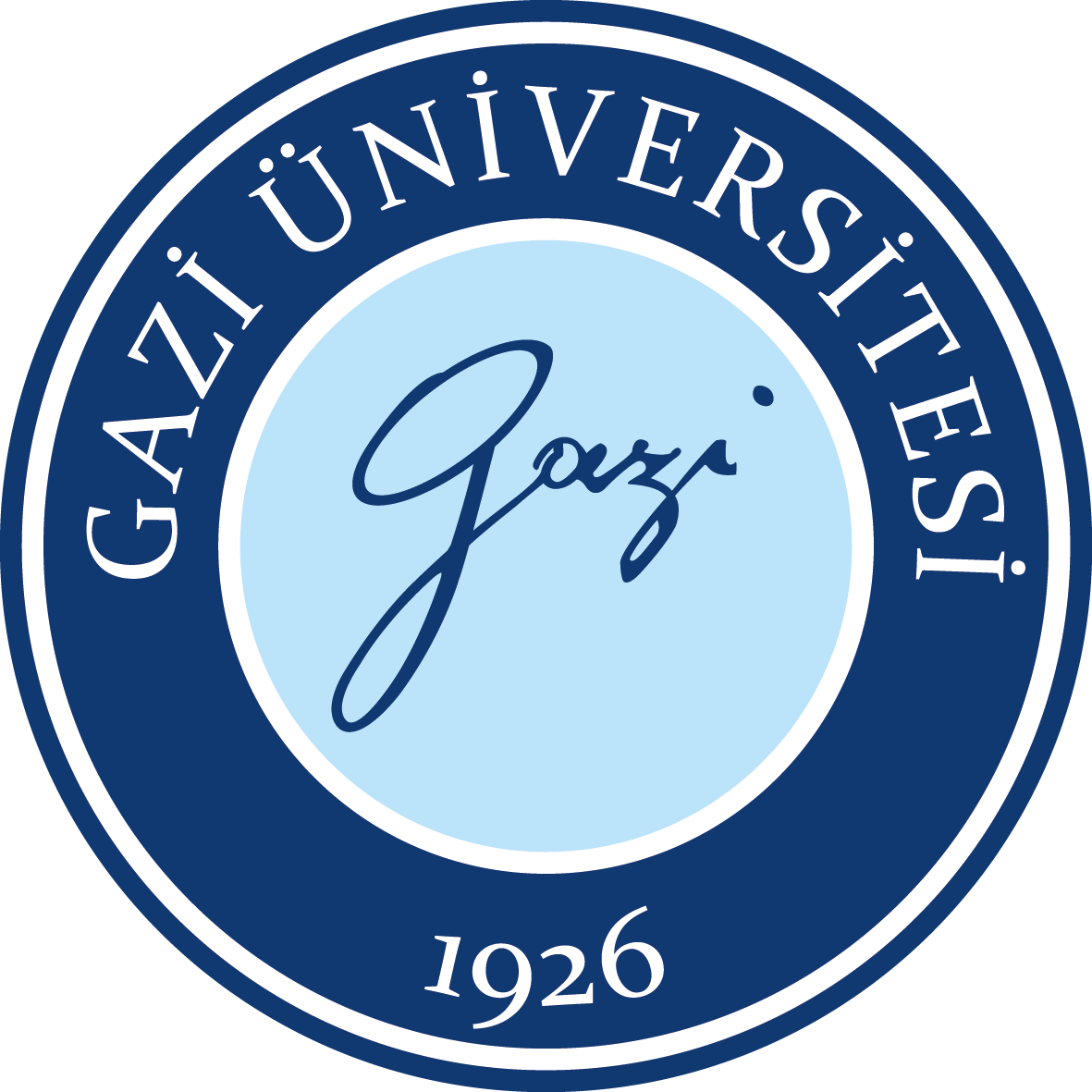 GAZİ ÜNİVERSİTESİTÜRK DÜNYASI UYGULAMA  VE ARAŞTIRMA MERKEZİ (TÜRKDAM)2024-2028 DÖNEMİ STRATEJİK PLANIOcak, 2024GAZİ ÜNİVERSİTESİTÜRK DÜNYASI UYGULAMA  VE ARAŞTIRMA MERKEZİ (TÜRKDAM)2024-2028 DÖNEMİ STRATEJİK PLANIOcak, 2024TABLOLARTablo 1 Temel Performans Göstergeleri Tablosu	8Tablo 2 Hedeflerin Gerçekleşme Yüzdeleri	14Tablo 3 Mevzuat Analizi Tespit Tablosu	15Tablo 4 Üst Politika Belgelerinin Analizi	18Tablo 5 Program – Alt Program Analizi	24Tablo 6 Faaliyet Alanı-Ürün/Hizmet Listesi	27Tablo 7 Paydaş Önceliklendirme Tablosu	30Tablo 8 Unvan Bazında Akademik Personel Sayıları 2018-2022	33Tablo 9 Akademik Personel Hizmet Alanları	35Tablo 10 Güçlü ve Zayıf Yönler	36Tablo 11 Fırsatlar ve Tehditler	36Tablo 12 Değer Sunumu Belirleme Tablosu	41Tablo 13 Hedef Kartı-1	44Tablo 14 Hedef Kartı - 2	46Tablo 15 STRATEJİ PLANLAMA VE GELİŞTİRME KURULU	50Tablo 16 Akademik Faaliyetler Analizi	51Tablo 17 Sektörel Eğilim İçin PESTLE Analizi	61Tablo 18 Sektörel Yapı Analizi	68ŞEKİLLER Şekil 1 Organizasyon Şeması	32SUNUŞGazi Üniversitesi Türk Dünyası Uygulama ve Araştırma Merkezi Türk Dünyasını oluşturan soydaş ve akraba topluluklar hakkında araştırma yapmak, araştırmacıları desteklemek, Türk milletinin değerleri ile ilgili araştırmaları takip etmek ve aynı alanda faaliyet gösteren kurumlarla/kuruluşlarla iş birliği yaparak çalışmaların yaygınlaştırılmasına katkıda bulunmak amacıyla bir yıl önce kurulmuştur. Türk dünyasının dil, tarih ve edebiyat eserlerini, mimarisini, görsel, geleneksel el sanatlarını ve musiki sanatlarını, değerlerini incelemenin yanında Türk kültürünü kapsayan alanlarda araştırmalar yapan, bu konularda faaliyet gösteren Merkezimiz yurt içinde ve yurt dışında, bünyesinde Türk dünyası ile ilgili bölüm veya araştırma merkezleri bulunan diğer üniversite, kurum ve kuruluşlarla iş birliği içinde faaliyetlerini yürütmek amacındadır. Bunu da çalışmalarına yansıtmaktadır.Ancak Merkezimizin önemle üzerinde durduğu stratejik hedefleri arasında yeryüzünün hangi coğrafyasında yaşarsa yaşasın Türk Gençliğinin Türk Milletinin değerleri hakkında bilgi sahibi olması ve kardeşlik duygularıyla aralarındaki bağların/bağlılığın güçlendirilmesi bulunmaktadır. Tarihini bilen, dilini koruyan, çağdaş alan bilgisinin gereği donanıma sahip, vatanına bağlı, milletini seven, Türklüğün bilincinde gençlerin yetişmesi, lisans ve lisansüstü eğitim öğretim aşamasındaki gençlerin Merkez projelerinde ve etkinliklerinde daha etkili olacak şekilde ve sayıda yer almaları Merkezimizin öncelikli hedefleri arasında bulunmaktadır.Gazi Üniversitesi Türk Dünyası Uygulama ve Araştırma Merkezi Türk dünyasının ortak değerlerini tanıtmak adına gerçekleştirdiği bilimsel çalışmalar ve sanatsal etkinliklerde Türk dünyasının “dilde, işte, fikirde birlik” içinde olması doğrultusundaki ülkülerle hareket etmekte, bunu stratejik hedef olarak görmektedir.Saygılarımla,                         Prof. Dr. Bülent AKSOY                                                                                          MERKEZ MÜDÜRÜKISALTMALARAB		: Avrupa BirliğiAPSİS	: Akademik Performans Değerlendirme Süreç Yönetimi SistemiAr-Ge	: Araştırma-GeliştirmeEPAR 	: Eğitim Politikaları Uygulama ve Araştırma MerkeziGazi BEST	: Bilim, Eğitim, Sanat, Teknoloji, Girişimcilik ve Yenilikçilik KuruluGAZİSEM		: Sürekli Eğitim Uygulama ve Araştırma MerkeziGUZEM	: Uzaktan Eğitim Uygulama ve Araştırma MerkeziGÜ	: Gazi ÜniversitesiGZFT	: Güçlü ve Zayıf Yönler/Fırsat ve Tehditler MEB	: Milli Eğitim BakanlığıÖSYM		: Ölçme, Seçme ve Yerleştirme Merkezi BaşkanlığıPESTLE	: Political, Economic, Social, Technological, Legal, and Environmental AnalysisQS	: Quacquarelli SymondsSTK		: Sivil Toplum KuruluşlarıTTO	: Teknoloji Transfer OfisiTÜBİTAK 	: Türkiye Bilimsel ve Teknolojik Araştırma KurumuTYYÇ	: Türkiye Yükseköğretim Yeterlilikler ÇerçevesiYÖK	: Yükseköğretim KuruluYÖKAK	: Yükseköğretim Kalite Kurulu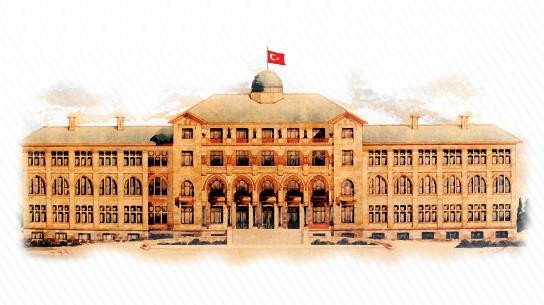 I. BİR BAKIŞTA STRATEJİK PLANBİR BAKIŞTA STRATEJİK PLANMİSYONTürk Dünyasını oluşturan soydaş ve akraba toplulukları hakkında araştırma yapmak, araştırmacıları desteklemek, Türk milletinin değerleri ile ilgili araştırmaları takip etmek ve aynı alanda faaliyet gösteren kurum ve kuruluşlarla işbirliği yaparak çalışmaların yaygınlaştırılmasına katkıda bulunmak,  bu alanda eğitim-öğretim faaliyetleri gerçekleştirmektir. Merkezin amacı; bilimsel ve sanatsal faaliyetlerle Türk Dünyasının ortak paydası olan örf, âdet, gelenek-görenek ve kültürel değerlerini tespit etmek; bunları çeşitli yayın ve etkinliklerle bilim dünyasıyla ve kamuoyuyla paylaşarak tanıtmak, yaygınlaştırmak ve nesilden nesile aktarılmasını sağlamaktır.VİZYON“Türklük Bilimi” alanında yurt içi ve yurt dışı ilgili kurum ve kuruluşlarla işbirliği yaparak köklü ve zengin bir kültüre sahip Türk tarihi, Türk kültürü ve medeniyetini ulusal ve uluslararası ölçekte araştırılması, öğrenilmesi ve öğretilmesi ve tanıtılmasıyla ilgili projeler üretmek; Böylece Türk toplumunun dikkatini milli ve manevi değerlere çekerek duygu birliği oluşturmak ve bu alanda farkındalık yaratmak, toplumda birlik bilincinin oluşmasında liderlik yapmaktır. Türk kültür ve medeniyeti alanında yapılacak çalışmalar ve sonuçları ile Türk dünyası ve dünya kültür mirasına katkıda bulunmaktır.AMAÇ VE HEDEFLERStratejik Amaç 1: Eğitim-öğretim kalitesini artırmak, uluslararasılaşmayı ve akreditasyonu yaygınlaştırarak sürdürülebilirliğini sağlamak.Stratejik Hedef 1.1: Üniversitemizin Uluslararasılaşma Politikası doğrultusunda Türk dünyasının önde gelen üniversite, enstitü, araştırma merkezi ve alana yönelik diğer kuruluşlarla kültürel ve bilimsel iş birliği %10 artırılacaktır.Stratejik Alt HedeflerTürk dünyasının önde gelen üniversite, enstitü, araştırma merkezi ve alana yönelik diğer kuruluşları ile iletişimi artırmak için görüşmeler planlanacaktır. Türk dünyasının maddi ve manevi değerlerinin araştırılması için proje, çalıştay, seminer, konferans, kongre, sempozyum, konser, sergi vb. planlanarak Türk Cumhuriyetleri arasında bilgilerin paylaşılması, tanıtılması ve yayınlanması sağlanacaktır. Merkezimiz tarafından düzenlenecek/oluşturulacak bilimsel etkinliklere/çalışmalara ülkemizin, Türk Cumhuriyetlerinin, farklı coğrafyalarda yaşayan Türk topluluklarındaki Türkologların öncelikli olarak katılımları sağlanacaktır. Üniversitemizde eğitim gören Türk dünyasından öğrencilerle bağlantı kurulması yanında aynı güçlü bağın ülkemizde ve Türk Cumhuriyetleri üniversitelerinde farklı alanlarda eğitim gören öğrenciler için de gerçekleşmesinin sağlanarak Türk kültürü ile ilgili bilgi ve bilinç oluşturulacaktır.Türk Cumhuriyetlerinin Ankara Büyükelçilikleri, Kültür ve Eğitim Müşavirleri ile var olan bağların güçlendirilmesi ve yapılacak etkinliklere dâhil edilmeleri sağlanacaktır. Stratejik Amaç 2: Sosyal sorumluluk bilinci, hizmet kalitesi ve paydaşlarla iş birliğini artırarak topluma katkı sağlamak.Stratejik Hedef 2.1: Toplumsal Katkı hedefleri doğrultusunda faaliyetler yerel, bölgesel ve ulusal kalkınma hedefleriyle uyumlu bir şekilde yürütülerek topluma katkı sağlayacak etkinlik sayısı artırılacaktır.Stratejik Alt HedeflerTürk Ocakları, TİKA, TÜRKSOY, Yurt Dışı Türkler ve Akraba Topluluklar Başkanlığı, AKM, TTK, TDK, Türk Kültür Enstitüsü, Yunus Emre Enstitüsü gibi paydaş kurum ve kuruluşlarla işbirliği halinde olunacaktır.Gençlerin ilgilerini ve çağdaş teknoloji kullanımlarını dikkate alarak Merkezimizin web sayfası güncel tutulacak, planlanan etkinliklerin duyurusu yapılacaktır.Merkezimiz tarafınan yapılan etkinliklerin veya araştırmaların sonuç çıktıları bilimsel dergi, kitap ve hazırladığı filmlerle bir araya getirilerek toplumla paylaşılacak ve merkezimizin web sayfasında duyurulacaktır. Merkezimizin sosyal medya hesapları üzerinden Türk dünyasının değerleri hakkında bilgi paylaşımlarında bulunulacak, güncelliğin ve hareketliliğin yakalanması sağlanacaktır. TEMEL DEĞERLER Türk Dünyasını oluşturan soydaş ve akraba toplulukların dil, tarih, edebiyat, mimari, görsel sanatlar, geleneksel el sanatları, müzik gibi soyut ve somut bütün kültür alanları Merkezin değerlerini ifade etmektedir.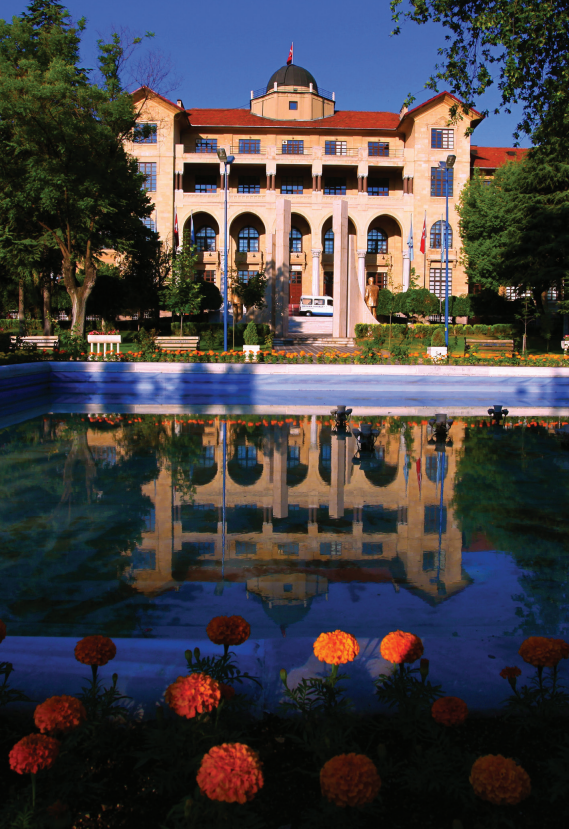 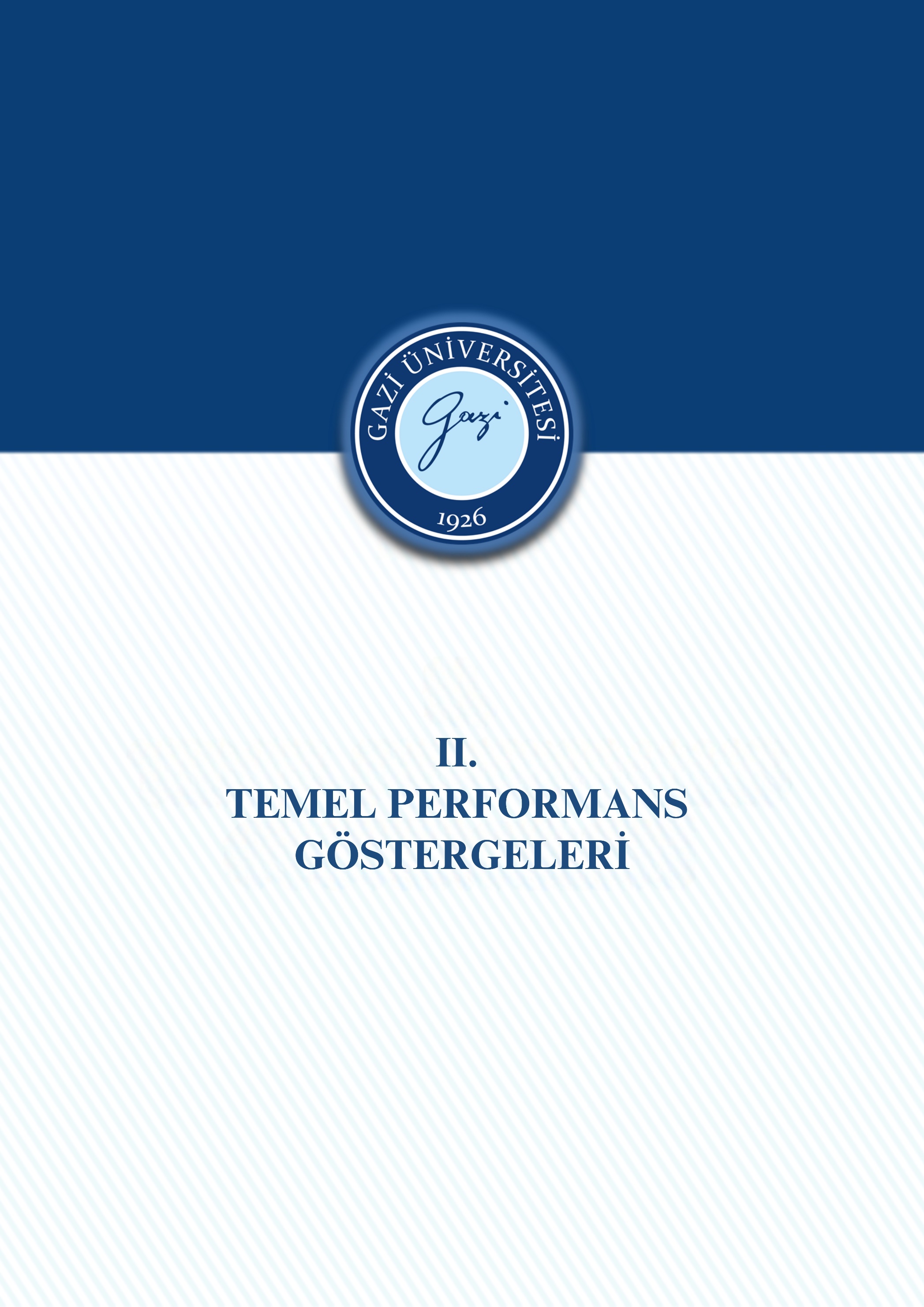 TEMEL PERFORMANS GÖSTERGELERİTablo 1 Temel Performans Göstergeleri Tablosu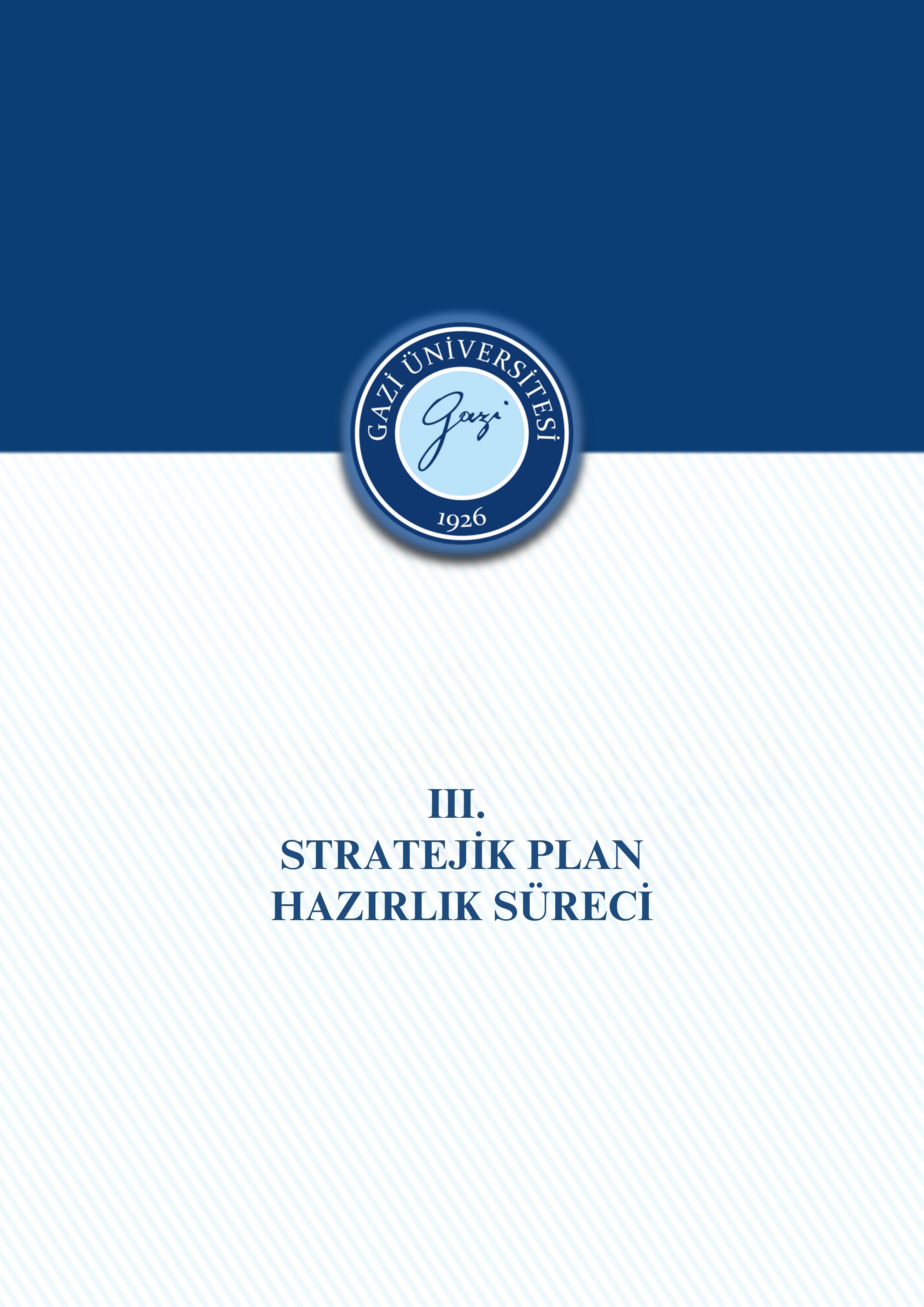 STRATEJİK PLAN HAZIRLIK SÜRECİTürk Dünyası Uygulama ve Araştırma Merkezi (TÜRKDAM) 2024-2028 Dönemi Stratejik Planı, 5018 sayılı Kamu Mali Yönetimi ve Kontrol Kanunu’nun 9’uncu maddesi uyarınca “Üniversiteler İçin Stratejik Planlama Rehberi” ve “Gazi Üniversitesi 2024-2028 Dönemi Stratejik Planı” doğrultusunda katılımcı bir anlayışla hazırlanmıştır.Türk Dünyası Uygulama ve Araştırma Merkezi (TÜRKDAM) 2024-2028 dönemine ilişkin stratejik planı hazırlık süreci dört aşamalı olarak yürütülmüştür. Bu aşamalar; Hazırlık Dönemi Çalışmaları ve Hazırlık Programı, Durum Analizi, Geleceğe Bakış ve Farklılaşma Stratejisi ile Strateji Geliştirmeden oluşmaktadır. Hazırlık Dönemi Çalışmaları ve Hazırlık Programı aşaması kapsamında 3 Kasım 2023 Cuma tarihinde Birim Stratejik Planlama Ekibi saat 11.00’da yapılan bir toplantıyla bir araya gelmiş, stratejik plan hazırlama sürecini ve ypılması gerekenleri istişare etmişlerdir. Ardından Durum Analizi çalışmaları başlatılmıştır. Bu kapsamda, 17 Kasım 2023 Cuma günü 11.00’da yapılan toplantıyla Üst Politika Belgeleri Analizi, Kurum Kültürü Analizi ile Güçlü ve Zayıf Yönler/Fırsatlar ve Tehditler (GZFT) Analizi, Akademik Faaliyetler Analizi, İnsan Kaynakları Analizi, Fiziki Kaynak Analizi için birim olarak planlama yapılmıştır. Geleceğe Bakış ve Farklılaşma Stratejisi aşamasına geçildiğinde, Merkezimizin mevcut misyon, vizyon ve temel değerleri 24 Kasım 20223 Cuma günü 11.00’da yapılan toplantıyla yeniden gözden geçirilmiştir. Bu kapsamda üniversitemizin yeni dönem stratejik planında yer alacak misyon, vizyon ve temel değerler ile uyumlu ve tutarlı olması için Merkezin misyon ve vizyonu yeniden değerlendirilmiştir.Stratejik plan hazırlıklarının bir diğer aşaması olan Strateji Geliştirme aşamasında ise 1 Aralık 2023 Cuma günü saat 11.00’da yapılan toplantıla stratejik amaçlar, hedefler ve performans göstergelerinin belirlenmesi üzerinde durulmuş, performans göstergeleri ele alınmıştır. Bu bağlamda temel performans göstergeleri netleştirilmiş, gelecek döneme ilişkin planlama yapılmıştır. 8 Aralık 2023 Cuma günü saat 11.00’da yapılan toplantıyla Merkezimizin 2024-2028 Dönemi Stratejik Planı son halini almıştır. 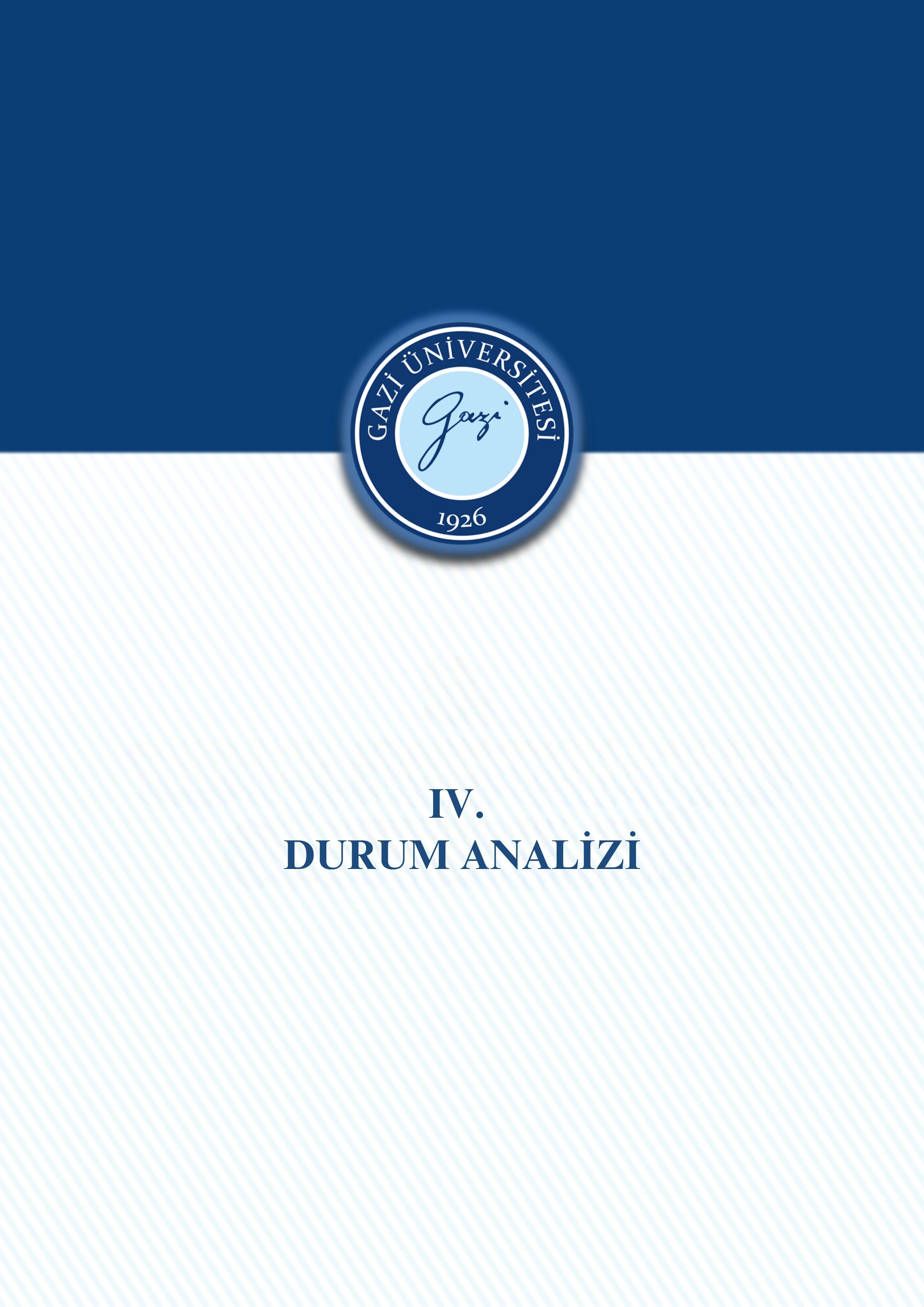 IV. DURUM ANALİZİ4.1. Kurumsal TarihçeTürk Dünyası Uygulama ve Araştırma Merkezi, Gazi Üniversitesi Rektörlüğünün teklifi doğrultusunda, Yükseköğretim Yürütme Kurulu toplantısında 16.06.2021 tarihinde,  2547 Yükseköğretim Kanununun 2880 sayılı Kanunla değişik 7/d-2 maddesi uyarınca, söz konusu teklif görüşülüp kabul edilmiş, Merkez yönetmeliğinin 20 Ağustos 2021 tarihinde Resmi Gazete yayınlanması ile kuruluşu gerçekleşmiştir. Merkezimiz Gazi Üniversitesi merkez kampüsünde yer alan Rektörlük Hizmet Binasında bulunmaktadır. Türk Dünyası Araştırma Uygulama Merkezi’nde (TÜRKDAM) kurucu müdür olarak Gazi Eğitim Fakültesi, Resim-İş Eğitimi bölümünden Prof. Dr. Alev Çakmakoğlu Kuru, müdür yardımcısı olarak Gazi Eğitim Fakültesi, Sosyal Bilgiler Eğitimi bölümünden Prof. Dr. Bülent Aksoy, merkez personeli olarak  Eğitim Bilimleri Enstitüsü’nden Arş. Gör. Huriye Çelikcan görev yapmıştır.  21 Haziran 2023 tarihinde ise devir teslim töreni yapılmış, Prof. Dr. Alev Çakmakoğlu Kuru merkez müdürlüğü görevini Prof. Dr. Bülent Aksoy’a devretmiştir. Kurucu müdürümüz Prof. Dr. Alev Çakmakoğlu Kuru; Merkez çalışanları Dr. Öğr. Üyesi Huriye Çelikcan’a, Dr. Adem Öcal’a, Büşra Arslan’a, Tomris Tuğçe Ayan’a, Sena Beliz Karakurt’a, Basın ve Halkla İlişkiler Müdürü Öğr. Gör. Erhan Aydoğdu'ya ve Basın ve Halkla İlişkiler Müdürlüğünden Öğr. Gör. Alper Çetintaş’a, Harun Alabay'a, Mahmut Özer'e göstermiş oldukları özverili çalışmalar sebebiyle teşekkür belgelerini vererek müdürlük görevini Prof. Dr. Bülent Aksoy’a devretmiştir.7 Haziran 2023 tarihinde ise merkezimize Gazi Eğitim Fakültesi, Sosyal Bilgiler Eğitimi bölümü öğretim üyesi Prof. Dr. Bülent Aksoy müdür olarak atanmıştır. Gazi Eğitim Fakültesi, Sosyal Bilgiler Eğitimi bölümü öğretim üyesi Prof. Dr. Bülent Akbaba 8 Ağustos 2023 tarihinde, Gazi Eğitim Fakültesi, Sosyal Bilgiler Eğitimi bölümü öğretim üyesi Doç. Dr. Bahadır Kılcan ise 11 Ağustos 2023 tarihinde merkez müdür yardımcıları olarak atanmıştır. 07 Eylül 2023 tarihinde ise Eğitim Bilimleri Enstitüsü’nden görevlendirilen Arş Gör. Leman Demirbaş ile birlikte merkezde toplam dört akademik personel görev yapmaktadır. 4.2. 2019-2023 Dönemi Stratejik Planının Değerlendirilmesi2021'de faaliyete geçen Türk Dünyası Uygulama Ve Araştırma Merkezi (TÜRKDAM), kuruluş amaçları doğrultusunda yapılacak akademik ve sosyal çalışmaların istenilen hedeflere ulaşabilmesi için merkezin kuruluşunun ardından Gazi Üniversitesi Türk Dünyası Uygulama Ve Araştırma Merkezi (TÜRKDAM) 2021-2023 Dönemi Stratejik Planı hazırlanmıştır. Bu bağlamda, aşağıda belirtilen yedi temel hedef belirlenmiştir:1)Türk dünyasının maddi ve manevi değerlerinin araştırılması, proje, çalıştay, seminer, konferans, kongre, sempozyum, konser, sergi vb. aracılığı ile bilgilerin paylaşılması, tanıtılması ve yayınlanması,Merkezimiz tarafından düzenlenecek/oluşturulacak bilimsel etkinliklere/çalışmalara ülkemizin, Türk Cumhuriyetlerinin, farklı coğrafyalarda yaşayan Türk topluluklarındaki Türkologların öncelikli olarak katılımlarının sağlanması, 2) Üniversitemizde eğitim öğretim gören Türk dünyasından öğrencilerle bağlantı kurulması yanında aynı güçlü bağın ülkemizde ve Türk Cumhuriyetleri üniversitelerinde farklı alanlarda eğitim gören öğrenciler için de gerçekleşmesinin sağlanarak Türk kültürü ile ilgili bilgi ve bilinç oluşturulması,3)Türk Cumhuriyetlerinin Ankara Büyükelçilikleri, Kültür ve Eğitim Müşavirleri ile var olan bağların güçlendirilmesi ve yapılacak etkinliklere dâhil edilmelerinin sağlanması Türk dünyasının birlik ve beraberlik duygularının pekiştirilmesi yanında bilgi paylaşımlarının ve ortak projelerin gerçekleştirilmesi,4) Türk Ocağı, TİKA, TÜRKSOY, Yurt Dışı Türkler ve Akraba Topluluklar Başkanlığı, AKM, TTK, TDK, Türk Kültür Enstitüsü, Yunus Emre Enstitüsü gibi paydaş kurum ve kuruluşlarla işbirliği halinde olunması,5) Gençlerin ilgilerini ve çağdaş teknoloji kullanımlarını dikkate alarak, Merkezimizin web sayfası ve bağlı olduğu sosyal medya grupları üzerinden Türk dünyasının değerleri hakkında bilgi paylaşımlarında bulunulmasında güncelliğin ve hareketliliğin yakalanması,6) Merkez tarafından yapılan araştırmalar sonucu elde edilen Türk kültürü hakkında bilgilerin Merkezin yayınladığı bilimsel dergi, kitap ve hazırladığı filmlerle bilim insanlarıyla, toplumla paylaşılması, 7) Üçer aylık, düzenli aralıklarla, Merkezin hedeflerine yönelik çalışmaların süreç analizinin yapılması ve her altı ayda bir değerlendirme ve performans ölçümünün yapılması planlanmıştır.	Hedef yılı sonuna ise bu hedeflere ulaşıldığı gözlenmiştir. Aşağıda verilen Tablo 2 ‘de hedeflerin gerçekleşme yüzdeleri belirtilmiştir.  Tablo 2 Hedeflerin Gerçekleşme Yüzdeleri4.3. Mevzuat AnaliziTürkiye Cumhuriyeti Anayasası’nın 130’uncu maddesi ve 2547 sayılı Yükseköğretim Kanunuyla ülkemizdeki Yükseköğretim kurumlarının yetki, görev ve sorumlulukları düzenlenmiştir. Ayrıca 5018 sayılı Kamu Mali Yönetim ve Kontrol Kanunu ve 5436 sayılı Kamu Mali Yönetimi ve Kontrol Kanunu ile Bazı Kanun ve Kanun Hükmünde Kararnamelerde Değişiklik Yapılması Hakkında Kanun ile de üst yöneticilere harcama yetkisini kullanmalarına yönelik düzenlemeler getirilmiştir. Üniversitemiz mevzuatta verilen görevleri yerine getirmek üzere 2809 sayılı Kanun ile “Gazi Üniversitesi” adını almıştır. Üniversitemizin faaliyetlerini yerine getirirken tabi olduğu mevzuat listesi ile mevzuat hükümlerine ilişkin açıklamalar Tablo 2’te belirtilmiştir.Tablo 3 Mevzuat Analizi Tespit Tablosu4.4. Üst Politika Belgelerinin AnaliziStratejik planlama sürecinde On İkinci Kalkınma Planı (2024-2028), Orta Vadeli Program (2024-2026) ve Üniversitemiz 2024-2028 Stratejik Planı incelenmiştir. Üst politika belgeleri analizine aşağıdaki tabloda yer verilmiştir. Tablo 4 Üst Politika Belgelerinin Analizi4.5. Program - Alt Program AnaliziÜniversitemizin sorumlu olduğu Program ve Alt Programlara ilişkin tespit ve ihtiyaçlar aşağıdaki tabloda değerlendirilmiştir.Tablo 5 Program – Alt Program Analizi4.6. Faaliyet Alanları ile Ürün ve Hizmetlerin BelirlenmesiMerkezimiz Gazi Eğitim Fakültesi’nin faaliyet alanları çerçevesinde faaliyetlerini sürdürmektedir. Fakültemizin sunduğu ürün ve hizmetler Tablo 6’te ayrıntılı olarak gösterildiği üzere beş faaliyet alanında değerlendirilmiştir. Tablo 6 Faaliyet Alanı-Ürün/Hizmet Listesi4.6. Paydaş AnaliziTÜRKDAM'ın başarısı, iç ve dış paydaşlarla kurduğu iş birliklerinin kalitesi ve derinliğine bağlıdır. Bu iş birlikleri, araştırma ve geliştirme faaliyetlerinin geniş bir yelpazede etki yaratmasını sağlayacak stratejik ortaklıklar kurmayı hedeflemektedir. TÜRKDAM olarak, çalışmalarımıza çeşitli perspektifleri dahil ederek eğitim politikaları ve uygulamalarını geliştirmeye yönelik taahhüdümüzü sürdürmekteyiz. Dış Paydaşlarla Güçlü İş Birliğine Örnekler:Türk Cumhuriyetleri ile Ortaklıklar: Türk dünyasının maddi ve manevi değerlerinin araştırılması, proje, çalıştay, seminer, konferans, kongre, sempozyum, konser, sergi vb. aracılığı ile bilgilerin paylaşılması, tanıtılması ve yayınlanması merkezimizin ilk amacıdır. Bu bağlamda Türk Dünyası Uygulama ve Araştırma Merkezi (TÜRKDAM), Kuzey Kıbrıs Türk Cumhuriyeti (KKTC) Cumhurbaşkanı Sayın Ersin Tatar’ın katılımıyla “Kıbrıs Türklerinin Varlık Mücadelesinde Gazi’nin Kahramanları” adlı anma programını 21 Aralık 2021 tarihinde Rektörlük Mimar Kemaleddin Salonu’nda düzenlemiştir.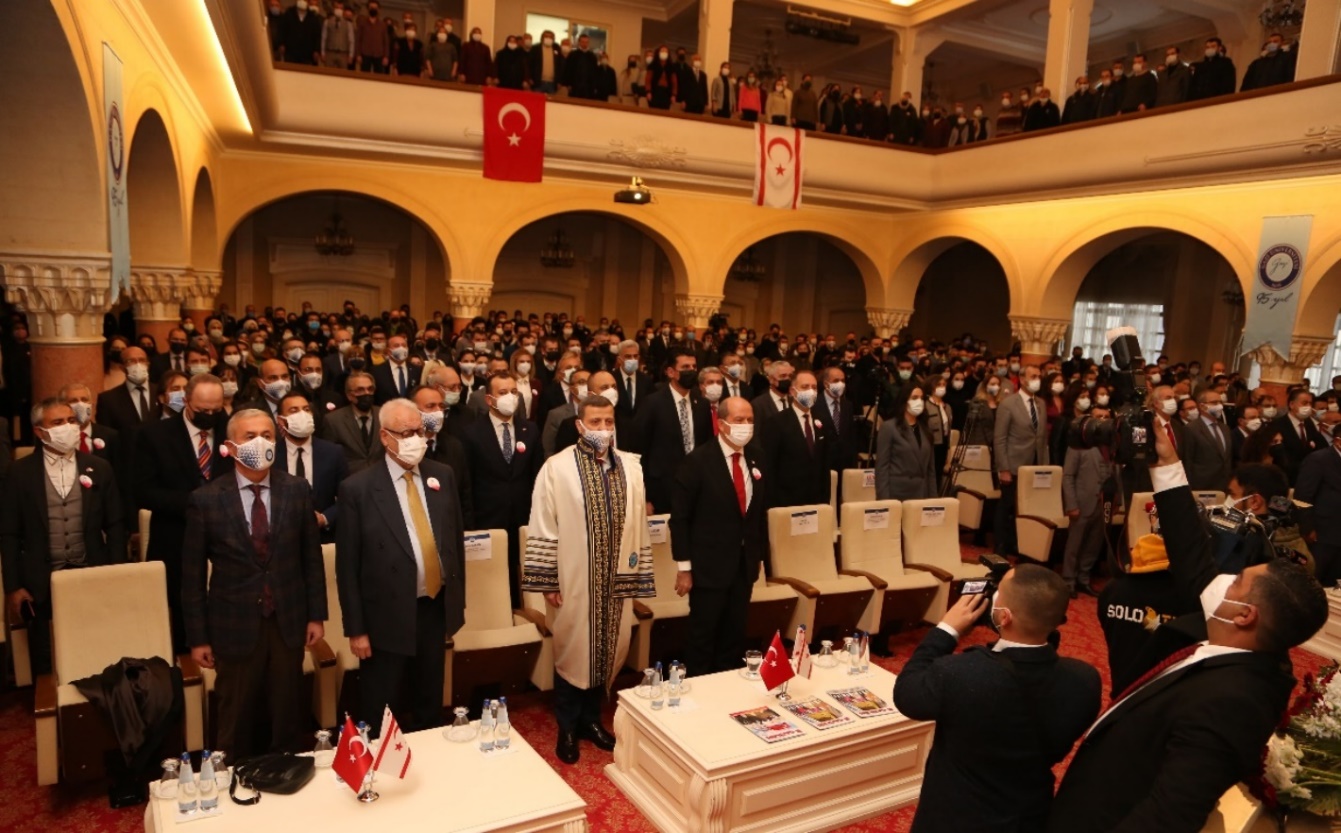 Türk Cumhuriyetlerinin Ankara Büyükelçilikleri: Türk Cumhuriyetlerinin Ankara Büyükelçilikleri, Kültür ve Eğitim Müşavirleri ile var olan bağların güçlendirilmesi ve yapılacak etkinliklere dâhil edilmelerinin sağlanması Türk dünyasının birlik ve beraberlik duygularının pekiştirilmesi yanında bilgi paylaşımlarının ve ortak projelerin gerçekleştirilmesi merkezimiz açısından oldukça önemlidir. Bu bağlamda 8 Kasım 2022 tarihinde Türk Dünyası Uygulama ve Araştırma Merkezi (TÜRKDAM), Azerbaycan Devlet Pedagoji Üniversitesi ve Azerbaycan Cumhuriyeti Ankara Büyükelçiliği ortaklığında Karabağ Zaferi’nin ikinci yıl dönümü münasebetiyle düzenlenen “Şuşa Bizimdir, Karabağ Bizimdir, Karabağ Azerbaycandır” konulu tören düzenlendi. Sivil Toplum Kuruluşları (STK'lar): STK'larla iş birliği, toplumsal etki ve sosyal sorumluluk projelerinin geliştirilmesinde kilit role sahiptir. 29 Eylül 2022 tarihinde Türk Dünyası Uygulama ve Araştırma Merkezi (TÜRKDAM) ev sahipliğinde, Gazi Üniversitesi Türkçe Öğrenim Araştırma ve Uygulama Merkezi (TÖMER), Kırşehirli Dernekler Federasyonu ve Kırşehirli Eğitimciler Derneği ile birlikte Türk Dil Bayramı’nın 90. yıldönümü dolayısıyla “Türk Dil Bayramı’nın 90. Yılında Türk Dili ve Âşık Paşa Paneli” geniş bir katılım ile gerçekleştirildi.İç Paydaşlarla Güçlü İş Birliği:Öğrenciler: Hem üniversitemizde hem de üniversitemiz dışında Türkiye’de eğiitm gören Türk cumhuriyetlerinden gelen öğrenciler ile iletişim kurmak ve onlarla projeler gerçekleştirmek TÜRKDAM'ın önceliklerindendir. Merkezimizin etkinliklerine öğrenci katılımını teşvik etmek, öğrencilerde Türk kültürü ile ilgili bilgi ve bilinç oluşturulmasına katkı sağlar.Öğretim Üyeleri: Disiplinlerarası çalışma grupları, sempozyum ve paneller, öğretim üyelerinin bilgi ve uzmanlıklarını birleştirirek Türk dünyası akademisyenleri arasında işbirliğini teşvik eder.  .Bu geniş ve kapsayıcı iş birliği yaklaşımı, TÜRKDAM'ın faaliyetlerinin kapsamını ve etkisini artıracaktır. Her bir paydaş grubuyla kurulan iş birliği, merkezin misyonunu ilerletme ve sürdürülebilir başarıya ulaşma yolunda temel bir güç haline gelecektir. Aşağıda, Üniversitemizin iç ve dış paydaşları arasından Merkezimizin sunduğu ürün ve hizmetler temel alınarak önceli sırasına göre düzenlenmiş paydaşlarımızın listesi yer almaktadır.Tablo 7 Paydaş Önceliklendirme Tablosu4.7. Kuruluş İçi Analiz4.7.1. Organizasyon ŞemasıŞekil 1 Organizasyon Şeması4.7.2. İnsan Kaynakları Yetkinlik AnaliziMerkezimizde 2021-2023 yılları arasında 2 Profesör, 1 Araştırma görevlisi, 3 yarı zamanlı çalışan lisansüstü öğrencisi görev yapmıştır. 2023 sonu itibariyle ise 2 Profesör 1 Doçent, 1 Araştırma Görevlisi ve 6 yarı zamanlı çalışan lisansüstü öğrencisi görev yapmaktadır. Merkezimizde görev yapan idari personel ise yoktur. Yeni  dönemine ilişkin personel sayıları aşağıdaki tabloda gösterilmiştir.Tablo 8 Unvan Bazında Akademik Personel Sayıları 2018-20224.7.3. Kurum Kültürü AnaliziÜniversitemiz 2024-2028 Dönemi Stratejik Planı hazırlıkları kapsamında Üniversiteler İçin Stratejik Planlama Rehberi doğrultusunda; katılım, iş birliği, bilginin yayılımı, öğrenme, kurum içi iletişim, paydaşlarla ilişkiler, değişime açıklık, stratejik yönetim ile ödül ve ceza sistemi olmak üzere toplam dokuz alt boyutta kurum kültürü analizi yapılmış ve analiz sonuçlarına göre kurum çalışanlarının kurumlarına ilişkin görüşleri belirlenmiştir. Sonuçlara üniversitemiz stratejik planı üzerinden erişilebilmektedir.Mevcut DurumKurum kültürü alt boyutlarının mevcut durumuna ilişkin ortalamalarında akademik ve idari personelin değerlendirmeleri incelendiğinde tüm alt boyutlarda idari personelin akademik personele göre daha düşük değerlendirmede bulunduğu görülürken özellikle “Katılım”, “Bilginin Yayılımı”, “Öğrenme”, “Kurum İçi İletişim”, “Stratejik Yönetim” ile “Ödül ve Ceza Sistemi” alt boyutlarında akademik ve idari personel arasındaki farkın anlamlı olduğu görülmüştür. Farkın manidar olduğu alt boyutlar arasında akademik ve idari personelin mevcut görüşlerine ilişkin en büyük etkinin “Ödül ve Ceza” alt boyutunda olduğu görülmektedir.“Katılım” boyutunda hem akademik hem de idari personelin karar alma süreçlerine katılım düzeyini düşük oranda, kurumda kararlara katılım için işletilen mekanizmaların varlığını ise yüksek oranda değerlendirdiği görülmüştür. “İş Birliği” alt boyutunda akademik ve idari personele göre çalışma arkadaşları iş birliğine açıktır. Bu durum olumlu bir kurum kültürü oluşturmak adına önemlidir. Ancak mevcut durumda hem akademik birimlerin birbirleriyle hem de akademik birimlerle idari birimlerin birbirleriyle uyumlu çalışmalarının düşük seviyede değerlendirildiği gözlenmiştir. “Bilginin Yayılımı” alt boyutunda hem akademik hem de idari personel için karar alma süreçlerinde ilgililere ön bilgilendirme yapılması en düşük değerlendirilen konu olmuştur. “Öğrenme” alt boyutunda akademik personel yönetimin sürekli öğrenmeyi teşvik edici yaklaşımını yüksek puanla değerlendirirken çalışanlara kendilerini geliştirecek öğrenme olanaklarının sağlanmasına ilişkin mevcut durumu düşük değerlendirmiştir. İdari personel ise çalışanlara yönelik öğrenme uygulamalarını düşük değerlendirmiştir. “Kurum İçi İletişim” alt boyutunda hem akademik hem de idari personel birim yöneticileri ile rahatlıkla iletişim kurabildiklerini belirtmişlerdir. “Paydaşlarla İlişkiler” alt boyutunda hem akademik hem de idari personel paydaşlarla çalışmalar ve stratejik hedeflere ilişkin bilgilendirmeler yapıldığı, ancak paydaşların görüşlerinin yeterince dikkate alınmadığı görüşünü belirtmiştir. “Değişime Açıklık” alt boyutunda Üniversitemizin toplumsal, ekonomik, sosyolojik gelişmeleri ve teknolojik değişiklikleri takip etme düzeyi yüksek değerlendirilirken kurum içinde bazı uygulamaların değişimi engellediği belirtilmiştir. “Stratejik Yönetim” alt boyutunda katılımcılar tarafından yönetimin stratejik planlama süreçlerini sahiplendiği ancak çalışanların stratejik plana yönelik sorumluluklarının farkında olmadıkları yönünde bir değerlendirme yapılmıştır. “Ödül ve Ceza Sistemi” alt boyutunda akademik personel ödüllendirilecek çalışanların seçiminde adil davranıldığını belirtmişlerdir. İdari personel ise ceza sisteminin etkin şekilde uygulanırken ödüllendirme sisteminin etkin bir şekilde uygulanmadığı yönünde görüş belirtmiştir.Beklenen DurumAkademik ve idari personelin kurum kültürü alt boyutlarının beklenen durumuna ilişkin genel olarak bütün boyutlarda görüşleri arasında anlamlı fark olduğu görülürken, “Ödül ve Ceza Sistemi” alt boyutunda akademik ve idari personele ilişkin aradaki farklılık diğer alt boyutlara göre daha belirgindir. Etki büyüklüğü bakımından incelendiğinde ise en yüksek etkinin “Katılım” alt boyutu için elde edildiği; katılımcıların bu boyutta birbirinden daha çok farklılaştığı belirlenmiştir.“Katılım” boyutunda hem akademik hem de idari personelin karar alma süreçlerinde görüşlerini açıkça belirtebilme konusunda beklenen durumun en yüksek oranda değerlendirildiği tespit edilmiştir. “İş Birliği” alt boyutunda akademik personel yöneticilerin, idari personel ise çalışanların bilgi paylaşımına ve iş birliğine açık olmasını yüksek oranda değerlendirmiştir.“Bilginin Yayılımı” alt boyutunda akademik ve idari personelin bilgi paylaşımının zamanında yapılması konusunda beklentilerinin yüksek olduğu tespit edilmiştir. “Öğrenme” alt boyutunda akademik personel kendilerini geliştirmeye yönelik kurumsal uygulamalar beklediklerini belirtirken idari personel birimlerinde sürekli öğrenmeyi teşvik edici uygulamalar yapılmasını beklemektedir. “Kurum İçi İletişim” alt boyutunda bütün personel yöneticilerle kurdukları rahat iletişimin devam etmesi yönünde beklenti içerisinde olduklarını belirtmişlerdir. “Paydaşlarla İlişkiler” alt boyutunda hem akademik hem de idari personel kurumda çalışmalar ve stratejik hedeflere yönelik paydaşlara bilgilendirme yapılmasını beklediklerini ifade etmişlerdir. “Değişime Açıklık” alt boyutunda Kurumun teknolojik gelişmelere ayak uydurmasının en yüksek ortalamaya sahip olduğu görülmüştür. “Stratejik Yönetim” alt boyutunda mevcut durumda olduğu gibi üst yönetimin stratejik planın hazırlanması, uygulanması ve izlenmesi süreçlerini benimsemeye devam etmesi yönünde beklentinin yüksek olduğu görülmüştür. “Ödül ve Ceza Sistemi” alt boyutunda çalışanların motivasyonunu artırmaya yönelik etkinlikler yapılması ve kurumda ceza (disiplin) sisteminin etkin şekilde uygulanmaya devam edilmesi yönünde beklenti olduğu görülmüştür.Fiziki Kaynak Analizi Merkezimiz Gazi Üniversitesi merkez kampüsünde yer alan Rektörlük Hizmet Binasının en alt katında bulunmaktadır. Tablo 9 Akademik Personel Hizmet Alanları4.7.5. Teknoloji ve Bilişim Altyapısı Analizi Merkezin bilgi sistemleri, e-posta, EBYS, web sitesi ve sunucu hizmetlerinde Gazi Üniversitesi Bilgi İşlem Dairesi Başkanlığı altyapısına bağlıdır. Merkezin kendisine ait sunucusu ve bir sistem odası bulunmamaktadır. Merkezimizde iki adet masaüstü bilgisayar bulunmaktadır. Bunun yanında bir adet yazıcı ve bir adet faks makinesi mevcuttur. 4.7.6. Mali Kaynak Analizi Merkezin kendisine ait bir bütçesi bulunmamaktadır. Kurum tarafından TÜRKDAM’a tahsis edilen herhangi bir bütçe yoktur.Akademik Faaliyetler AnaliziÜniversitemiz tarafından sunulan eğitim-öğretim, araştırma-geliştirme, girişimcilik ve toplumsal katkı konularını içeren detaylı Akademik Faaliyetler Analizi, Üniversitemizde ilgili alanlarda faaliyet gösteren Eğitim Komisyonu, Araştırma Üniversitesi İzleme, Değerlendirme ve Yürütme Kurulu ile Sosyal İşler ve Toplumsal Katkı Komisyonu tarafından hazırlanarak Strateji Geliştirme Kurulu bünyesindeki “Eğitim ve Öğretim”, “Araştırma ve Geliştirme”, “Girişimcilik”, “Toplumsal Katkı” ve “Kurumsal Dönüşüm” Çalışma Grupları tarafından değerlendirilmiştir. Kapsayıcı ve katılımcı bir yaklaşımla Üniversitemizin akademik faaliyetlerinde güçlü ve zayıf yönlerini belirlemek üzere hazırlanan analiz stratejik plan uygulama döneminde faydalanılmak üzere EK-2’de belirtilmiştir.Yükseköğretim Sektörü AnaliziÜniversitemiz faaliyetlerinin sektörel eğilimlerinin tespit edilebilmesi amacıyla Gazi Üniversitesi Bilim, Eğitim, Sanat, Teknoloji, Girişimcilik ve Yenilikçilik Kurulu (Gazi BEST) ile Kalite Komisyonu tarafından politik, ekonomik, sosyokültürel, teknolojik, yasal, çevresel etkenler ile rakip, paydaşlar, tedarikçiler ve düzenleyici/denetleyici kuruluşlar açısından elde edilen verileri içerecek şekilde hazırlanan PESTLE Analizi sonuçları stratejik plan uygulamalarında faydalanılmak üzere EK-3’de belirtilmiştir.Güçlü ve Zayıf Yönler/Fırsatlar ve Tehditler (GZFT) AnaliziTablo 10 Güçlü ve Zayıf YönlerTablo 11 Fırsatlar ve TehditlerTespitler ve İhtiyaçlarTürk Dünyası Uygulama ve Araştırma Merkezi (TÜRKDAM)’ın etkinliğini ve katkısını artırmaya yönelik stratejik adımlar, merkezin mevcut güçlü yönlerini daha da pekiştirecek ve karşılaşılan zorlukların üstesinden gelmeye yönelik çözümler sunacaktır. Aşağıda, faaliyetlerin iyileştirilmesi ve merkezin hedeflerine ulaşmasına yardımcı olacak tespitler ve ihtiyaçlar sunulmuştur:1. Bilimsel Araştırma Faaliyetlerinin Güçlendirilmesi:TÜRKDAM, Türk dünyasının maddi ve manevi değerlerinin araştırılmasına yönelik bilimsel araştırma faaliyetlerini artırmak için iş bölümü, zaman ve süreç planlamalarını etkin bir şekilde yapmalıdır. Bu, disiplinlerarası çalışma grupları oluşturarak ve çalışma planlaması yaparak gerçekleştirilebilir. Bunun yanı sıra üniversitenin genel bilimsel faaliyet planlamasına katkıda bulunacak Türk cuöhuriyetleri ile işbirlikli projeler geliştirilmelidir. Bu, merkezin araştırmalarının daha geniş bir etki yaratmasını sağlarken, üniversitenin akademik topluluğu içindeki konumunu güçlendirecektir.2. Bütçe Kaynaklarının Çeşitlendirilmesi:TÜRKDAM 'ın finansal sürdürülebilirliğini sağlamak amacıyla çeşitli finansman kaynakları araştırılmalı ve geliştirilmelidir. Bu hem ulusal hem de uluslararası hibe programları, sanayi ortaklıkları ve özel sektör sponsorlukları aracılığıyla gerçekleştirilebilir. Maddi destek sağlayacak yenilikçi projelerin geliştirilmesi önceliklendirilmelidir. Bu projeler, merkezin uzmanlık alanlarına ve toplumsal ihtiyaçlara odaklanmalıdır.3. Akademik Birimlerle İş Birliğinin Artırılması:TÜRKDAM, üniversitenin diğer akademik birimleriyle iş birliğini artırarak, çeşitli disiplinlerden gelen bilgi ve uzmanlığı birleştirme potansiyelini maksimize etmelidir. Bu, ortak araştırma projeleri, seminerler ve atölye çalışmaları düzenleyerek sağlanabilir.4. Paydaşlarla İş Birliğinin Artırılması:TÜRKDAM 'ın başarısı, kurduğu iç ve dış paydaş iş birliklerinin kalitesine ve derinliğine bağlıdır. Bu stratejik ortaklıklar, merkezin araştırma ve geliştirme faaliyetlerinin geniş bir etki yaratmasını ve akademik ile toplumsal katkılarının artırılmasını hedefler. Genişleyen iş birliği ağı, merkezin sürdürülebilir başarısını ve misyonunu ilerletmesini destekleyecek temel bir faktördür.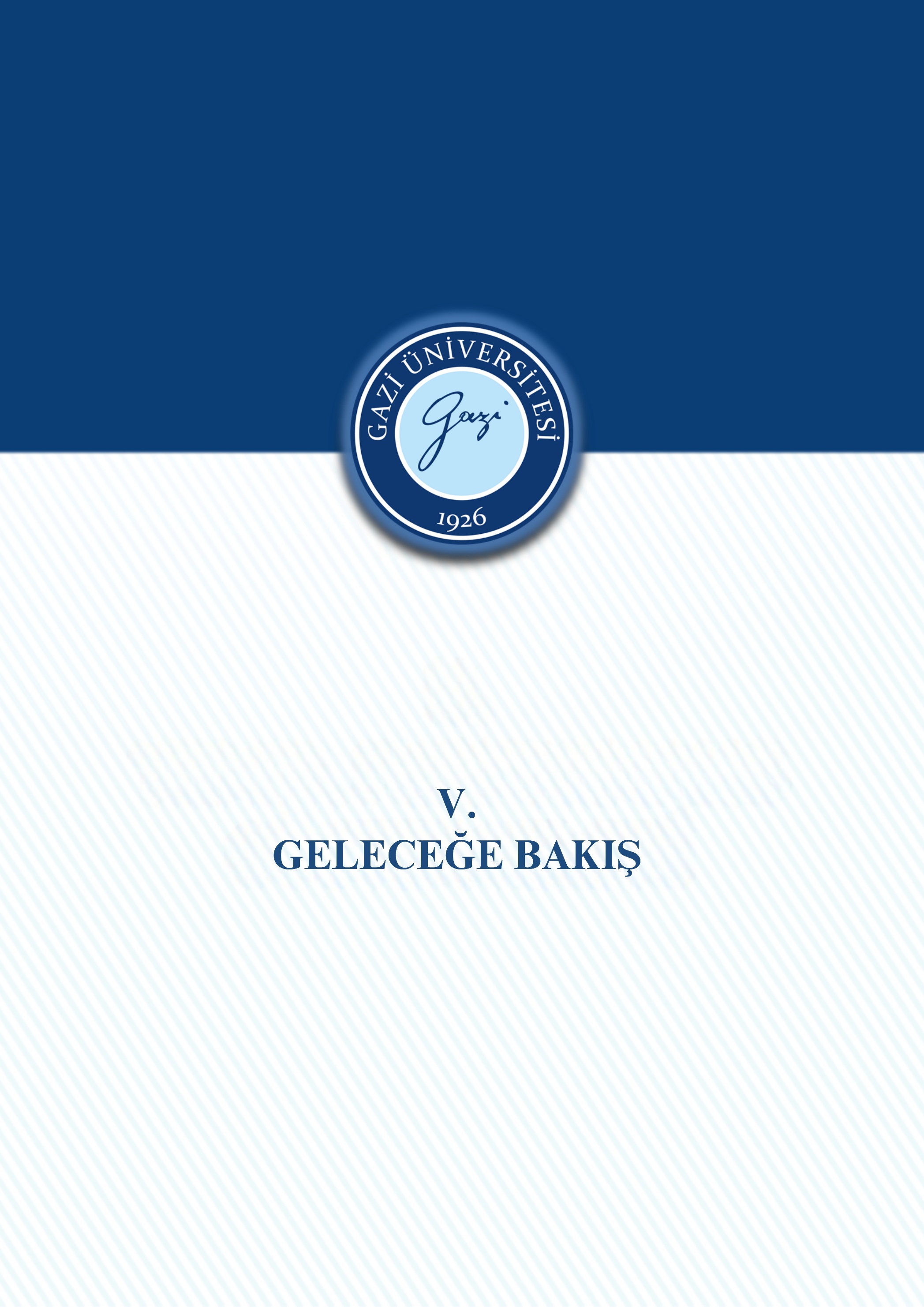 V. GELECEĞE BAKIŞ5.1. MisyonTürk Dünyasını oluşturan soydaş ve akraba topluluklar hakkında araştırma yapmak, araştırmacıları desteklemek, Türk milletinin değerleri ile ilgili araştırmaları takip etmek ve aynı alanda faaliyet gösteren kurum ve kuruluşlarla işbirliği yaparak çalışmaların yaygınlaştırılmasına katkıda bulunmak,  bu alanda eğitim-öğretim faaliyetleri gerçekleştirmektir. Merkezin amacı; bilimsel ve sanatsal faaliyetlerle Türk Dünyasının ortak paydası olan örf, âdet, gelenek-görenek ve kültürel değerlerini tespit etmek; bunları çeşitli yayın ve etkinliklerle bilim dünyasıyla ve kamuoyuyla paylaşarak tanıtmak, yaygınlaştırmak ve nesilden nesile aktarılmasını sağlamaktır.5.2. Vizyon“Türklük Bilimi” alanında yurt içi ve yurt dışı ilgili kurum ve kuruluşlarla işbirliği yaparak köklü ve zengin bir kültüre sahip Türk tarihi, Türk kültürü ve medeniyetini ulusal ve uluslararası ölçekte araştırılması, öğrenilmesi ve öğretilmesi ve tanıtılmasıyla ilgili projeler üretmek; Böylece Türk toplumunun dikkatini milli ve manevi değerlere çekerek duygu birliği oluşturmak ve bu alanda farkındalık yaratmak, toplumda birlik bilincinin oluşmasında liderlik yapmaktır. Türk kültür ve medeniyeti alanında yapılacak çalışmalar ve sonuçları ile Türk dünyası ve dünya kültür mirasına katkıda bulunmaktır.5.3. Temel Değerler Türk Dünyasını oluşturan soydaş ve akraba toplulukların dil, tarih, edebiyat, mimari, görsel sanatlar, geleneksel el sanatları, müzik gibi soyut ve somut bütün kültür alanları Merkezin değerlerini ifade etmektedir. Eğitim ve Araştırmada ÖncüEvrensel bilime ve millî kültürün oluşmasına katkı sağlayan öğrenme ve araştırma isteğini teşvik eden yüksek akademik niteliği,İnsana ve Topluma Karşı SorumluMillî değerleri sahiplenmeyi merkeze alan, her türlü görüş ve düşüncenin barış ve hoşgörü içinde dile getirilebildiği; farklılıkların zenginlik olarak görüldüğü, her türlü ayrımcılığa karşı çıkan evrensel yaklaşımı; üretilen bilgi, teknoloji ve hizmeti iç ve dış paydaşlar aracılığı ile toplum yararına sunmayı,Tarih ve Kültürüne BağlıTarihî, kültürel, millî ve manevi değerlere karşı duyarlı bir yaklaşıma sahip olmayı,Bölgesel ve Küresel Sorumluluklarının FarkındaSahip olduğu birim ve insan kaynaklarıyla ülkenin fiziki, ekonomik, stratejik ve sosyal şartlarına, yakın coğrafya ve dünya sorunlarına duyarlı olmayı ve çözüm üretebilmeyi kendine temel değerler olarak benimser.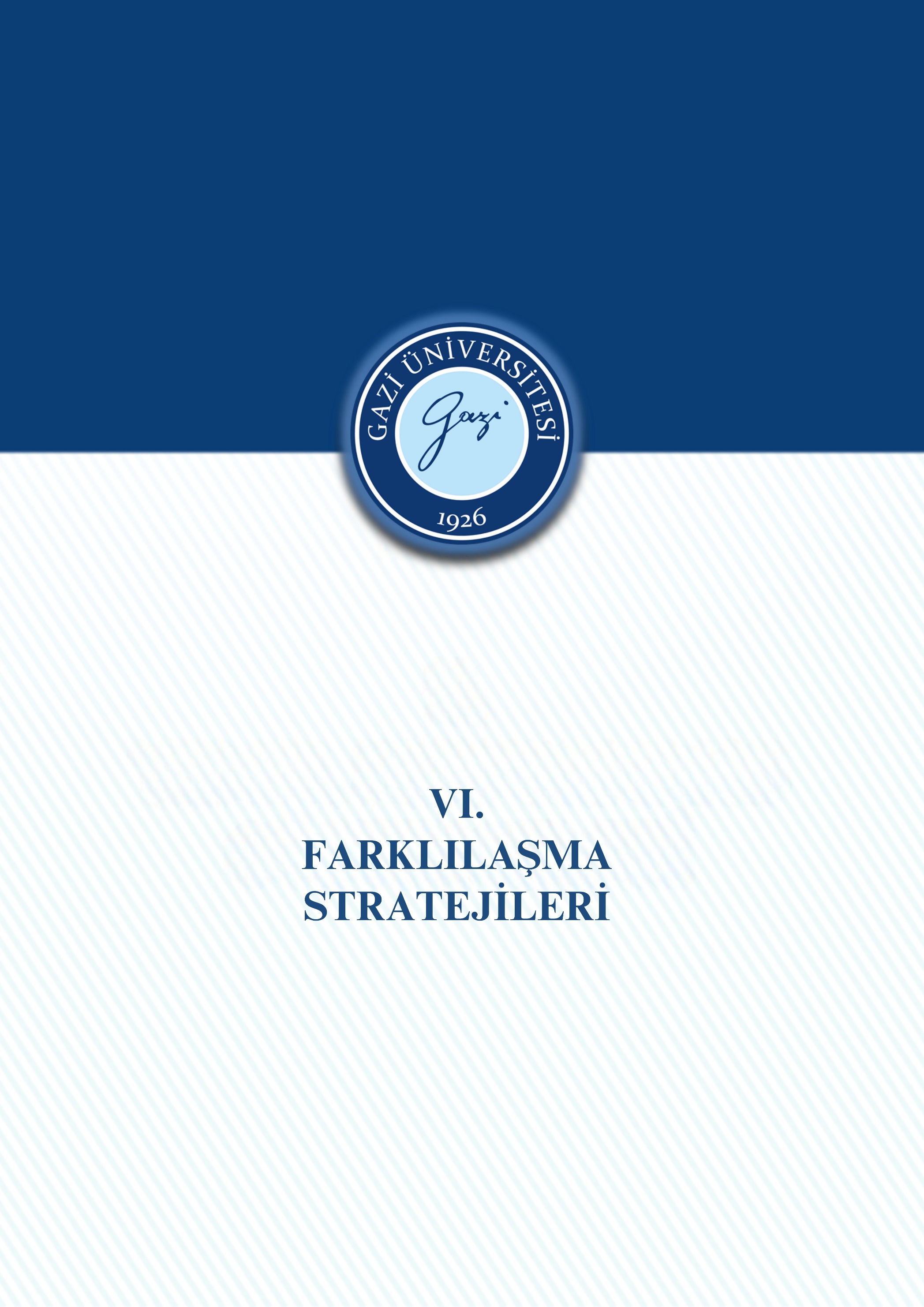 VI. FARKLILAŞMA STRATEJİLERİ6.1. Konum TercihiGazi Üniversitesi, Yükseköğretim Kurulu (YÖK) tarafından tanımlanan "Araştırma Üniversitesi" kriterlerini başarıyla karşılayan, Türkiye'nin önde gelen devlet üniversitelerinden biridir. Ülkemizin en köklü eğitim kurumları arasında yer alan üniversitemiz, yükseköğretim politikalarına uygun olarak belirlenen hedeflere ulaşmada "Araştırma Üniversitesi" statüsünün getirdiği avantajları kullanarak, bu alanda sağladığı katkıları sürdürecektir. Neredeyse yüzyıllık bir geçmişe sahip olan Gazi Üniversitesi, zengin eğitim-öğretim geleneği, bilim öncülüğünde şekillenen ve 21. yüzyılın gereksinimleri doğrultusunda güncellenen vizyon, misyon ve değerleriyle öne çıkmaktadır.6.2. Başarı Bölgesi TercihiGazi Üniversitesi ile birlikte Başkent Ankara’da sekiz devlet ve on üç vakıf üniversitesi bulunmaktadır. Üniversitemiz şehirdeki beş Araştırma Üniversitesinden biridir. Merkezimiz ise Türkiye’de on birinci Ankara ise ikinci Türk Dünyası Araştırma Uygulama merkezidir.Merkezin Tarihsel GeçmişiTürk Dünyası Uygulama ve Araştırma Merkezi, Gazi Üniversitesi Rektörlüğünün teklifi doğrultusunda, Yükseköğretim Yürütme Kurulu toplantısında 16.06.2021 tarihinde,  2547 Yükseköğretim Kanununun 2880 sayılı Kanunla değişik 7/d-2 maddesi uyarınca, söz konusu teklif görüşülüp kabul edilmiş, Merkez yönetmeliğinin 20 Ağustos 2021 tarihinde Resmi Gazete yayınlanması ile kuruluşu gerçekleşmiştir.6.3. Değer Sunumu Tercihi2017 yılında Araştırma Üniversitesi seçilen, 2022 yılında A2 seviyesine yükselen ve 2023 yılında YÖKAK tarafından yürütülen Kurumsal Akreditasyon Programı kapsamında 5 yıllık tam akreditasyonu almış bir Araştırma Üniversitesi olarak; Konum ve Başarı Bölgesi Tercihleri doğrultusunda belirlemiş olduğumuz Değer Sunumu Tercihleri aşağıdaki tabloda verilmiştir.Tablo 12 Değer Sunumu Belirleme Tablosu6.4. Temel Yetkinlik TercihiÜniversitemiz kalite, eğitim-öğretim, uzaktan eğitim, araştırma, uluslararasılaşma, yönetim sistemi, girişimcilik, toplumsal katkı ve risk alanlarında politika ve stratejileri olan, belirlediği hedeflere ulaşmak için çeşitli süreçleri planlayan, uygulayan, değerlendiren, önlem alan, iyileştiren ve bu süreçlerin sürekliliğini içselleştirmiş bir kurum kültürüne sahip bir Araştırma Üniversitesidir. Gazi Üniversitesi Türk Dünyası Uygulama ve Araştırma Merkezi (TÜRKDAM) üniversitemizin disiplinler arası geniş akademik kadrosunun sağladığı uzmanlık sayesinde, Türk Dünyasını oluşturan soydaş ve akraba toplulukları hakkında araştırma yapmak için kuvvetli bir altyapıya sahiptir. TÜRKDAM hem çevrimiçi hem de yüz yüze paneller, söyleşiler ve seminerler düzenleyerek Türk Gençliğinin Türk Milletinin değerleri hakkında bilgi sahibi olması ve kardeşlik duygularıyla aralarındaki bağların/bağlılığın güçlendirilmesi adına etkinliklere erişilebilirliğini artırmasını desteklemektedir. Merkezin yönetimi, ekip çalışmasına ve sürekli gelişime açık bir yönetim anlayışı ile kurumsal iş birliği ve etkileşimi teşvik etmektedir. TÜRKDAM kuruluşunun ilk günlerinden itibaren, Türk dünyasının dil, tarih ve edebiyat eserlerini, mimarisini, görsel, geleneksel el sanatlarını ve musiki sanatlarını, değerlerini incelemenin yanında Türk kültürünü kapsayan alanlarda araştırmalar yapmakta, bu konularda faaliyet gösteren, yurt içinde ve yurt dışında, bünyesinde Türk dünyası ile ilgili bölüm veya araştırma merkezleri bulunan diğer üniversite, kurum ve kuruluşlarla iş birliği içinde faaliyetlerini yürütmeye devam etmektedir. Gazi Üniversitesi Türk Dünyası Uygulama ve Araştırma Merkezi Türk dünyasının ortak değerlerini tanıtmak adına gerçekleştirdiği bilimsel çalışmalar ve sanatsal etkinliklerde Türk dünyasının “dilde, işte, fikirde birlik” içinde olması doğrultusundaki ülkülerle hareket etmekte, bunu stratejik hedef olarak görmektedir. STRATEJİ GELİŞTİRME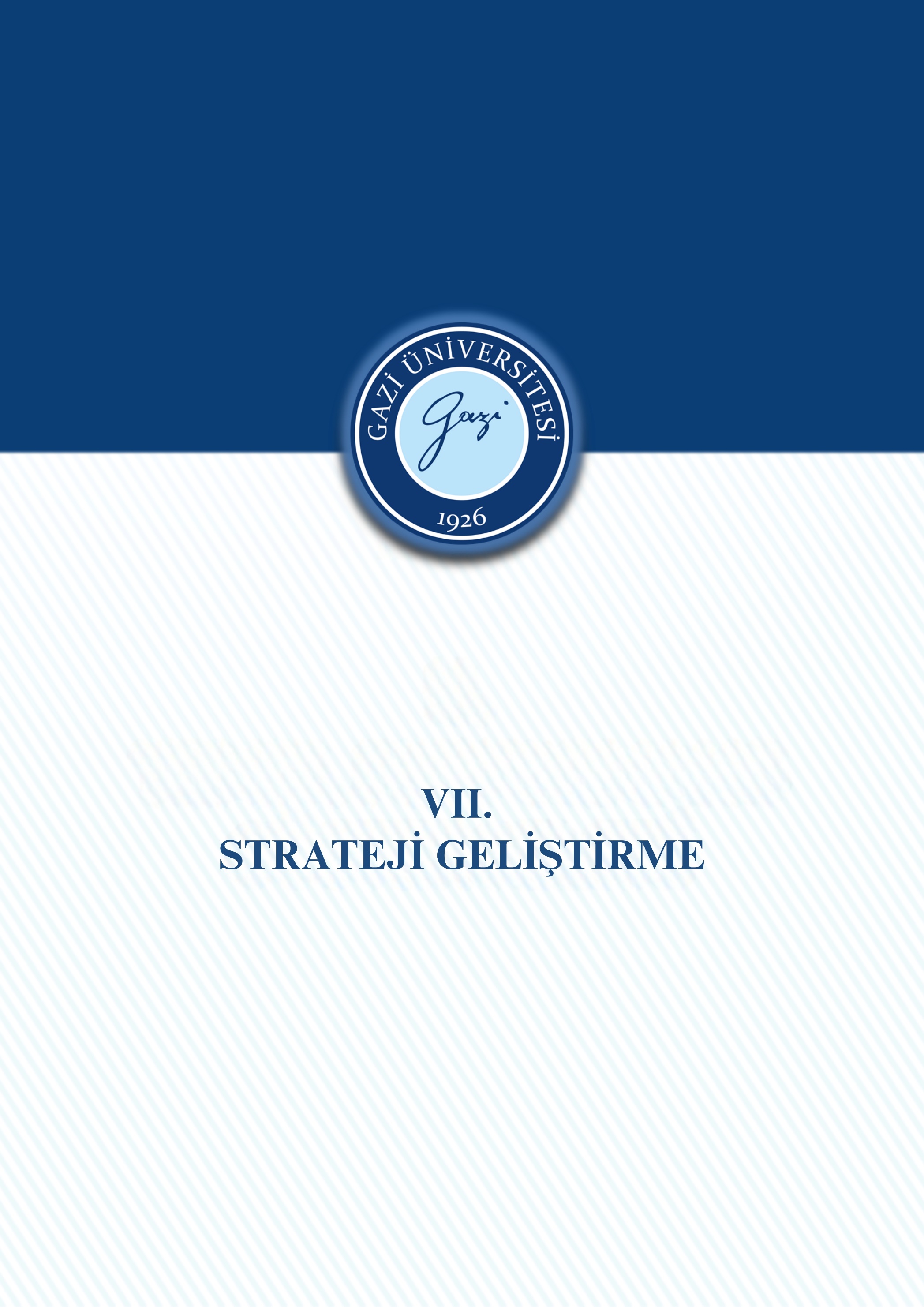 7.1. Hedef KartlarıTablo 13 Hedef Kartı-1Tablo 14 Hedef Kartı - 2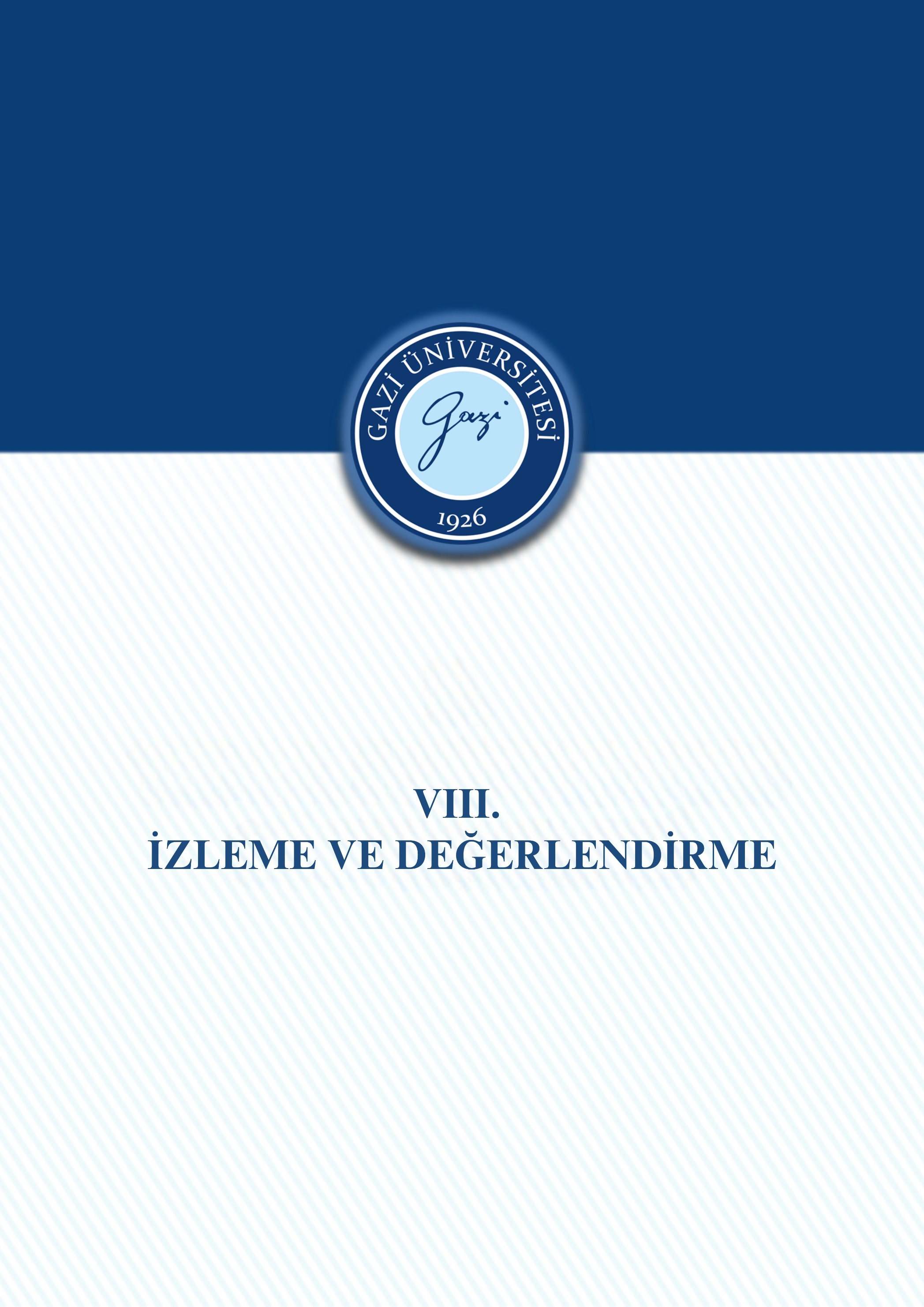 VIII. İZLEME VE DEĞERLENDİRMEİzleme ve Değerlendirme için Stratejik planın uygulanma ve takibi objektif bir süreçle iyileştirme hedeflenerek, başta Merkez müdürü olmak üzere, Yönetim Kurulu tarafından takip edilecektir. Gerçekleştirilen faaliyet ve projeler göz önünde bulundurularak, merkezin raporları düzenlenecek ve gerekli üst birimlere iletilecektir. Üst birimlerden gelen dönütler göz önünde bulundurularak gerekli iyileştirmeler yapılacaktır.İzleme ve değerlendirme faaliyetleri sonucunda elde edilen bilgiler, Altı Aylık İzleme Tabloları ve Yıllık Değerlendirme Raporları ile kaydedilecek ve bu raporlar, şeffaflık ve hesap verilebilirlik prensipleri doğrultusunda Merkezimizin web sayfasında "Stratejik Plan ve Raporlar" bölümünde kamuoyunun erişimine açılacaktır.EK-1: Stratejik Yönetim EkibiTablo 15 STRATEJİ PLANLAMA VE GELİŞTİRME KURULUEK-2: Akademik Faaliyetler AnaliziTablo 16 Akademik Faaliyetler AnaliziEK 3: Yükseköğretim Sektörü AnaliziTablo 17 Sektörel Eğilim İçin PESTLE AnaliziTablo 18 Sektörel Yapı Analizi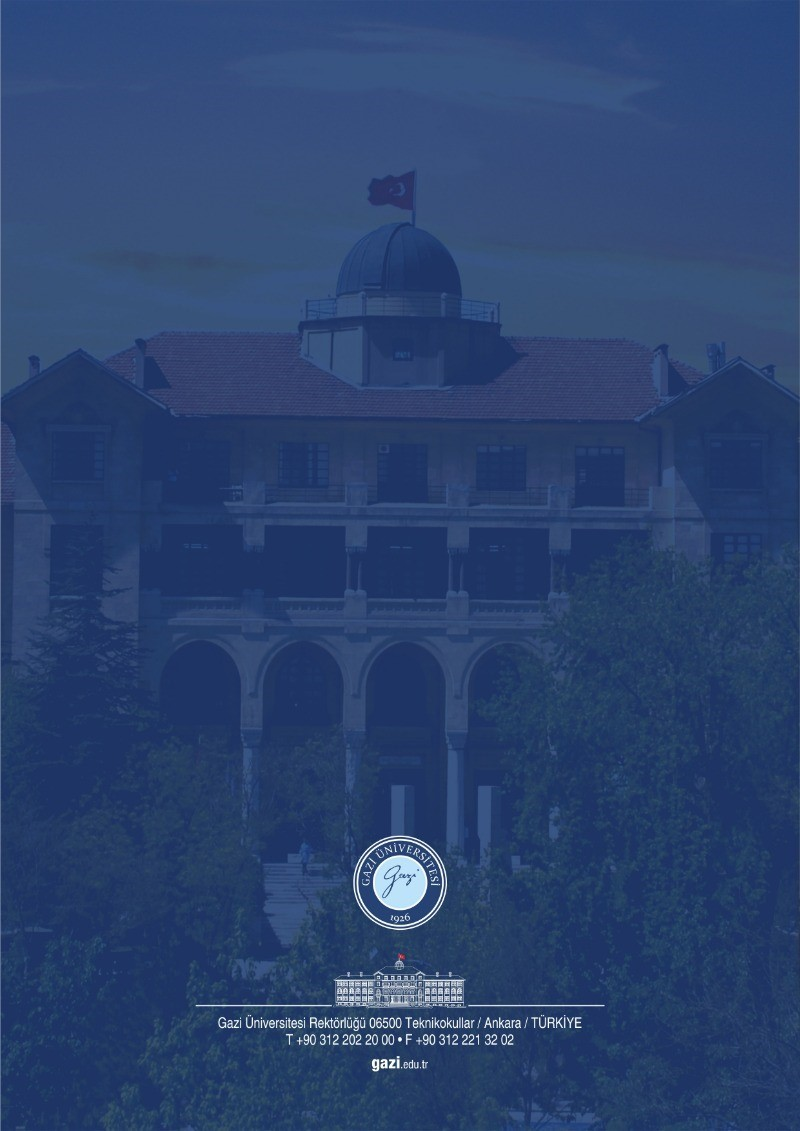 Plan Dönemi Başlangıç Değeri Temel Performans GöstergeleriPlan Dönemi Sonu Hedeflenen Değeri 2Türk dünyasının önde gelen üniversite, enstitü, araştırma merkezi ve alana yönelik diğer kuruluşları ile iletişimi artırmak için yapılan görüşme sayısı37Türk dünyasının maddi ve manevi değerlerinin araştırılması için proje, çalıştay, seminer, konferans, kongre, sempozyum, konser, sergi vb. sayısı915Merkezimiz tarafından düzenlenecek/oluşturulacak bilimsel etkinliklere/çalışmalara katılan ülkemizin, Türk Cumhuriyetlerinin, farklı coğrafyalarda yaşayan Türk topluluklarındaki Türkologların sayısı1820Üniversitemizde eğitim öğretim gören Türk dünyasından öğrencilerle bağlantı kurulan öğrenci sayısı 245Üniversitemiz dışında eğitim gören Türk dünyasından öğrencilerle bağlantı kurulan öğrenci sayısı 66Paydaş kurum ve kuruluşlarla yapılan işbirliği sayısı86Merkezimizn web sayfasında yapılan duyuru sayısı81Merkezimiz tarafınan yapılan etkinliklerin veya araştırmaların sonuç çıktıları (bilimsel dergi, kitap, belgesel vb)2112Merkezimizin sosyal medya hesapları üzerinden Türk dünyasının değerleri ile ilgili yapılan paylaşım sayısı124Hedef2022 Yılı Gerçekleşme Yüzdesi2023 Yılı Gerçekleşme YüzdesiTürk dünyasının maddi ve manevi değerlerinin araştırılması, proje, çalıştay, seminer, konferans, kongre, sempozyum, konser, sergi vb. aracılığı ile bilgilerin paylaşılması, tanıtılması ve yayınlanması,Merkezimiz tarafından düzenlenecek/oluşturulacak bilimsel etkinliklere/çalışmalara ülkemizin, Türk Cumhuriyetlerinin, farklı coğrafyalarda yaşayan Türk topluluklarındaki Türkologların öncelikli olarak katılımlarının sağlanması, %100%100Üniversitemizde eğitim öğretim gören Türk dünyasından öğrencilerle bağlantı kurulması yanında aynı güçlü bağın ülkemizde ve Türk Cumhuriyetleri üniversitelerinde farklı alanlarda eğitim gören öğrenciler için de gerçekleşmesinin sağlanarak Türk kültürü ile ilgili bilgi ve bilinç oluşturulması,%100%100Türk Cumhuriyetlerinin Ankara Büyükelçilikleri, Kültür ve Eğitim Müşavirleri ile var olan bağların güçlendirilmesi ve yapılacak etkinliklere dâhil edilmelerinin sağlanması Türk dünyasının birlik ve beraberlik duygularının pekiştirilmesi yanında bilgi paylaşımlarının ve ortak projelerin gerçekleştirilmesi,%100%100Türk Ocağı, TİKA, TÜRKSOY, Yurt Dışı Türkler ve Akraba Topluluklar Başkanlığı, AKM, TTK, TDK, Türk Kültür Enstitüsü, Yunus Emre Enstitüsü gibi paydaş kurum ve kuruluşlarla işbirliği halinde olunması,%100%100Gençlerin ilgilerini ve çağdaş teknoloji kullanımlarını dikkate alarak, Merkezimizin web sayfası ve bağlı olduğu sosyal medya grupları üzerinden Türk dünyasının değerleri hakkında bilgi paylaşımlarında bulunulmasında güncelliğin ve hareketliliğin yakalanması,%100%100Merkez tarafından yapılan araştırmalar sonucu elde edilen Türk kültürü hakkında bilgilerin Merkezin yayınladığı bilimsel dergi, kitap ve hazırladığı filmlerle bilim insanlarıyla, toplumla paylaşılması, %100%100Üçer aylık, düzenli aralıklarla, Merkezin hedeflerine yönelik çalışmaların süreç analizinin yapılması ve her altı ayda bir değerlendirme ve performans ölçümünün yapılması planlanmıştır.%50%100Türk dünyasının maddi ve manevi değerlerinin araştırılması, proje, çalıştay, seminer, konferans, kongre, sempozyum, konser, sergi vb. aracılığı ile bilgilerin paylaşılması, tanıtılması ve yayınlanması,% 100%100Yasal YükümlülükDayanakTespitlerİhtiyaçlarEğitim-öğretim hizmetleri sunmak.2547/14., 43., 44., 45., 46., 49. maddelerHizmet içi ve Hizmet Öncesi Eğitim-Öğretim hizmetleri mevzuat çerçevesinde yürütülmektedir. Yönetmelikler ihtiyaç duyulması halinde güncellenmeli ve bu güncellemelere ilişkin bilgilendirmeler yapılmalıdır.Çağdaş eğitim-öğretim esaslarına dayanan bir düzen içinde milletin ve ülkenin ihtiyaçlarına uygun insan gücü yetiştirmek, ortaöğretime dayalı çeşitli düzeylerde eğitim-öğretim, bilimsel araştırma, yayın ve danışmanlık yapmak, ülkeye ve insanlığa hizmet etmek.T.C. Anayasası 130. madde2547/4., 5. ve 12. maddelerÜniversitenin yerine getirdiği ancak mevzuatta yer almayan hizmet yoktur, zira üniversitelerde işlemler yürürlükte bulunan mevzuat hükümlerine göre tesis edilmektedir.-Öğrencilere burs ve kredi bulma alanlarında yardımcı olacak hizmetlerde bulunmak.Öğrencilere kısmî zamanlı çalışma imkânı sağlamak. 2547/46. maddeYükseköğretim Kurumları Mediko-Sosyal Sağlık, Kültür ve Spor İşleri Dairesi Uygulama Yönetmeliği 5. maddeSöz konusu hizmetlerin yürütülmesine ilişkin Öğrenci Danışma, Burs ve Sosyal Hizmetler Uygulama Yönergesi ve Kısmi Zamanlı Öğrenci Çalıştırma Usul ve Esasları bulunmaktadır.Faaliyetler mevzuatına uygun bir şekilde yerine getirilmektedir.Öğrencilerin desteklenmesine ilişkin faaliyetlere ilave kaynaklar sağlanmalı ve desteklenen öğrenci sayısı artırılmalıdır.Merkez bünyesinde de kısmi zamanlı öğrenci alınması planlanmaktadır.Bilimsel araştırma proje tekliflerini değerlendirmek, kabulü, desteklenmesi, bunlara ilişkin hizmetleri yürütmek, izlemek, sonuçlarını değerlendirmek ve kamuoyuna duyurmak.2547/4., 58. ve Ek 28. maddeleriYükseköğretim Kurumları Bilimsel Araştırma Projeleri Hk. YönetmelikÜniversitemizde Bilimsel Araştırma Projeleri Hazırlama ve Değerlendirme Yönergesi bulunmaktadır.Üniversitemiz kaynaklarıyla projeler desteklenmektedir.Bilimsel araştırma projelerine ilişkin akademik personele bilgilendirmeler yapılmalıdır.Akademik personel proje teklifi hazırlama ve yürütme konusunda teşvik edilmelidir.Yükseköğretim kurumları, yurtdışındaki yükseköğretim kurumları ve diğer kuruluşlarla iş birliği tesis ederek ön lisans ve lisans programları da dâhil olmak üzere uluslararası ortak eğitim ve öğretim programları yürütebilirler.2547/43/d maddeÜniversitenin yurt dışındaki bazı yükseköğretim kurumları ve diğer kuruluşlarla lisans programları ve lisansüstü düzeyinde iş birliği vardır.Üniversitenin yurt dışındaki bazı yükseköğretim kurumları ve diğer kuruluşlarla iş birliği yaptığı lisans ve lisansüstü programların sayısı artırılmalıdır.Yükseköğretim kurumlarında pratik, uygulamalı dersler ve staj; öğrencinin tercih edeceği ilgili kamu kurum ve kuruluşları ile bunlara muadil özel kuruluşlarda yapılabilir.2547/Ek madde 23Üniversitenin ilgili fakülte ve yüksekokullarındaki öğrenciler staj ve uygulamalı eğitimlerini kamu ve özel sektörde yapabilmektedir. Öğrencilerin staj ve uygulamalı eğitimlerini yapabildikleri kamu ve özel sektör kuruluş sayısı artırılmalıdır.Stratejik Plan Hazırlamak5018/9. madde Kamu İdarelerinde Stratejik Planlamaya İlişkin Usul ve Esaslar Hakkında YönetmelikGÜ Stratejik Yönetim YönergesiGÜ Strateji Geliştirme Kurulu Çalışma Usul ve EsaslarıÜniversitemizin 2019-2023 Stratejik Planı hazırlanarak yürürlüğe girmiştir. Benzer şekilde Üniversitemiz akademik ve idari birimleri de stratejik planlarını hazırlamaktadır.Stratejik plan hazırlama sürecinde birimlere ihtiyaç duydukları danışmanlık hizmeti sağlanmıştır.Bu amaçla stratejik plan çalışma grubu ve buna bağlı olarak alt çalışma grupları kurulmuştur.Stratejik planların başarıya ulaşması için sürekli bir izleme değerlendirme döngüsünün kurulması gereklidir.Kurum ve birim stratejik planının izleme ve değerlendirme çalışmaları titizlikle yürütülmelidir.İç Kontrol İşlemleri5018/57. maddeMevzuatta yer alan yasal yükümlülükler yerine getirilmektedir.-Resmi yazışmalara ilişkin yetki ve sorumlulukların belirlenmesi, yetki devirlerine ilişkin ilkelerin tespitiResmi Yazışmalarda Uygulanacak Usul ve Esaslar Hakkında YönetmelikYazışma Usul ve Esasları ile Yetki Devri ve İmza Yetkileri YönergesiBirim yöneticilerinin yetki ve sorumlulukları tanımlanmıştır.Yetki devrine ilişkin hususlar tanımlanmıştır.Yazışma usul ve esasları ile sorumluluklar belirlenmiştir.Üniversitemizde faaliyetlerin ve yazışmaların yönergeye uygun olarak yürütülebilmesi amacıyla bilgilendirme toplantılarına devam edilmelidir.Maaş ve Mahkeme Harçları657 sayılı Kanun2914 sayılı Kanun2547/36. maddeMerkezi Yönetim Harcama Belgeleri YönetmeliğiÜniversitemiz çalışanlarının maaşları Özlük Ödemeleri Birimince incelendikten sonra ilgili mevzuat çerçevesinde ödemeler yapılmaktadır.Maaş ve ek ders işlemlerinin sorunsuz bir şekilde yürütülmesinde en büyük etken harcama birimlerindeki mutemetlerdir. Mutemetlere zamanında bilgilendirme ve uyarılarda bulunulmalıdır.Taşınır ve Taşınmaz Mal İşlemleri5018/44.,45.,46. maddeleri Taşınır Mal YönetmeliğiKamu İdarelerine Ait Taşınmazların Kaydına İlişkin Yönetmelik178 sayılı Maliye Bakanlığının Teşkilat ve Görevleri Hakkında KHK 13. maddeMevzuatta yer alan yasal hükümlülükler yerine getirilmektedir.Yasal yükümlülük bağlamında herhangi bir ihtiyaç ortaya çıkmamaktadır.Yolluk Ödemeleri6245 sayılı KanunMerkezi Yönetim Harcama Evrakları YönetmeliğiHarcama birimleri tarafından yapılan yolluk işlemlerinin incelenmesi Ön Mali Kontrol Birimi tarafından yapılmaktadır.Yasal yükümlülük bağlamında herhangi bir ihtiyaç ortaya çıkmamaktadır.Üst Politika Belgesiİlgili Bölüm/ReferansVerilen Görev/İhtiyaçlar12. Kalkınma Planı658. Tüm bireylerin kapsayıcılık ilkesi esasında nitelikli bir eğitime ve hayat boyu öğrenme imkânlarına eşit şartlarda erişimi sağlanarak akademik, sosyal ve mesleki becerilerinin uluslararası standartlara uygun bir şekilde geliştirilmesi, analitik düşünme, finansal okuryazarlık, işbirlikçi çalışma ve liderlik alanlarında yetkinlik sahibi olmalarının sağlanması, milli, manevi, ahlaki, insani ve toplumsal değerleri içselleştirmiş, ait olduğu aile ve topluma karşı sorumluluk sahibi olarak yetişmeleri temel amaçtır.Tüm eğitim kademelerinde kapsayıcı eğitim anlayışına dönük çalışmaların planlanması12. Kalkınma Planı660. Kalite ve sonuç odaklı bir yönetim anlayışıyla ülkemizin ihtiyaçları doğrultusunda evrensel bilgi üretimine katkı sunacak yetkinlikte akademik kadroların ve nitelikli insan gücünün yetiştirilmesini hedef alan, uluslararası öğrenciler ve alanında başarılı akademisyenler için üniversitelerimizi çekim merkezi haline getirecek yenilikçi ve rekabetçi bir yükseköğretim sisteminin oluşturulması amaçlanmaktadır.Öğretim programlarının ve içeriklerinin ulusal ve küresel gelişmeler ve ihtiyaçlar doğrultusunda hazırlanması ve güncellenmesi12. Kalkınma Planı665. Bireyin gelişimini temel alan ve uzun vadeli öğrenme sürecini de içeren ölçme ve değerlendirme sistemi oluşturulacaktır.665.1. Ölçme ve değerlendirme sistemi yeterlilik temelli olarak eğitimin tüm kademelerinde yapılandırılacaktır.665.2. Ölçme ve değerlendirmede bilgi ve iletişim teknolojileri aktif olarak kullanılacaktır.Ölçme değerlendirme faaliyetleri güncel öğrenme amaçları çerçevesinde çeşitlendirilmeli, teknolojik gelişmeler ölçme değerlendirme faaliyetlerine entegre edilmelidir.12. Kalkınma Planı666. Eğitim sistemi olağanüstü durumlara karşı daha dayanıklı ve esnek bir yapıya kavuşturulacaktır.666.1. Bireyselleşmiş öğrenme sistemi etkin hale getirilecek, uzaktan eğitim altyapısı iyileştirilecektir.666.2. Olağanüstü durumlarda eğitimin kesintiye uğramasının öğrenme kayıpları üzerindeki etkisini telafi edici çalışmalar yürütülecektir.Uzaktan eğitim altyapısı iyileştirililmelidir.12. Kalkınma Planı667.3. Öğretmen eğitiminde kullanılan dijital içerikler zenginleştirilecektir.668. Öğretmen yetiştirme ve geliştirme süreci; mesleğe kabulden önceki eğitimden başlanarak mesleğe kabul, mesleki gelişim ve kariyer gelişimi gibi tüm aşamaları, ihtiyaçlar doğrultusunda yeniden yapılandırılacak, böylece öğretmenlik mesleğinin niteliği ve toplumsal statüsü güçlendirilecektir.668.1. Öğretmenlerin mesleki gelişiminde nitelik ve niceliği artırmak için mesleki gelişim toplulukları, okul temelli mesleki gelişim, öğretmen-yönetici hareketlilik programları gibi yeni yaklaşımları da içeren işbirliğine dayalı, planlı, erişilebilir, sürdürülebilir, izlenebilir ve mesleki uygulamalar ile bütünleşik bir model geliştirilecektir.Öğretim programları ve içerikleri ulusal ve küresel gelişmeler ve ihtiyaçlar doğrultusunda hazırlanmalı ve güncellenmelidir.12. Kalkınma Planı668.4. Üniversite ve okul işbirlikleri güçlendirilecek, yerelde öğretmenlere yönelik hizmet öncesi ve hizmet içi eğitimlerde üniversitelerin eğitim fakülteleri ile işbirliği yapılacaktır.Öğretmenlere yönelik hizmet öncesi ve hizmet içi eğitimler yürütülmelidir.12. Kalkınma Planı229. Yükseköğretimde küreselleşme sürecinde yükseköğretim sisteminin uluslararası entegrasyonunun sağlanabilmesine yönelik çabalarla uluslararası öğrenci sayısı artmıştır. Yükseköğretim Kalite Kurulunun Avrupa Yükseköğretim Kalite Güvencesi Tescil Kuruluşu kaydını tamamlamasıyla Türk yükseköğretim sistemi, Avrupa Yükseköğretim Alanının kalite tanımlarıyla uyumlu hale getirilmiş, küresel eğilimler ve teknolojik gelişmelerin yakından takibiyle yükseköğretim sistemindeki kalite yeterlilikleri iyileştirilmiştir. Ayrıca, araştırma odaklı ihtisaslaşma özel önem verilerek araştırma altyapıları başta olmak üzere üniversitelerin niteliksel dönüşümüne yönelik yatırımlar hızlandırılmıştır. 2018 yılında 125 bin olan uluslararası öğrenci sayısı 302 bine ulaşmıştır.Yabancı öğrencilere ve yabancı öğretim elemanlarına yönelik oryantasyon (uyum) programları yürütülmelidir.Yabancı uyruklu öğrenci sayısının artırılması amacıyla akademik birimlerin tanıtımına yönelik sosyal medyada yabancı dilde yayınlar yapılması sağlanmalıdır.12. Kalkınma Planı217. Plan döneminde Ar-Ge ve yenilik ekosisteminin güçlendirilmesi yönünde ilerleme sürmüş, Ar-Ge harcamalarının 2017 yılında yüzde 1,18 olan GSYH içindeki payı 2021 yılında yüzde 1,40’a yükselmiştir. Ar-Ge ve yenilik destek programları güçlendirilmiş, özel sektör Ar-Ge harcamalarında ve araştırmacı insan gücü sayısında artış yaşanmış, araştırma altyapıları yaygınlaştırılmış ve etkinliklerinin artırılmasına yönelik mekanizmalar geliştirilmiştir. 6550 sayılı Araştırma Altyapılarının Desteklenmesine Dair Kanunla yeterlik kararı verilen araştırma altyapılarının desteklenmesine devam edilmiştir. Başta araştırma üniversiteleri olmak üzere üniversitelerin küresel rekabet gücünü artırmak, etkinlik ve performans artışını sağlamak için çeşitli çalışmalar yürütülmüştür. Bununla birlikte, Ar-Ge ve yenilik kapasitesinin artırılması, özellikle Ar-Ge sonuçlarının ekonomik ve sosyal faydaya dönüşmesini sağlayan bilgi ve teknoloji transferi ile girişimcilik ve ticarileştirme faaliyetlerinin geliştirilmesine ve ekosistemdeki paydaşların etkileşiminin artırılmasına olan ihtiyaç sürmektedir.Araştırma altyapısını güçlendirmeye yönelik bireylerin ve kurumların desteklenmesi12. Kalkınma Planı545.1. Yüksek katma değerli üretimi destekleyecek nitelikte Ar-Ge ve yenilik faaliyetlerinin gerçekleştirebilmesi için araştırma üniversitesi programı güçlendirilecek, bu programa dâhil üniversitelerin özel desteklerle kapasiteleri artırılacaktır.Üniversitemizin eşleştiği öncelikli sektörlere yönelik projelerin desteklenmesi12. Kalkınma Planı544.2. Araştırma deneyimine sahip nitelikli insan kaynağının artırılmasını teminen kamu destekli Ar-Ge projelerinde daha fazla lisans, yüksek lisans ve doktora bursiyerinin yer alması sağlanacaktır.Projelerde yer alan bursiyer sayılarının artırılarak Ar-Ge niteliğinin geliştirilmesi12. Kalkınma Planı684.2. Üniversitelerde kariyer merkezlerinin kapasitelerinin geliştirilmesi, üniversite öğrencilerine ve mezunlarına yönelik kariyer rehberliği ve danışmanlığı faaliyetleri yaygınlaştırılarak bu faaliyetlerin erişilebilirliği desteklenecektir.Mezunlara yönelik kariyer rehberliği ve danışmanlığı faaliyetleri artırılmalıdır.Orta Vadeli ProgramBüyüme 8. Madde: Stratejik öneme sahip alanlarda, özel sektör, üniversite ve kamu Ar-Ge merkezlerinin bir araya geldiği büyük ölçekli platform ve ağ destekleri ile teknoloji ve ürün geliştirme süreçleri teşvik edilecek, patentli teknolojilerin sanayiye aktarılması desteklenecektir.Üniversite-sanayi iş birliğinin geliştirilmesi, ortak projeler ile patent ve katma değerli ürünlerin geliştirilmesiOrta Vadeli ProgramBüyüme 9. Madde: Ar-Ge teşvikleri, stratejik teknoloji alanlarında ülkede birikim oluşumuna katkı sağlayacak şekilde güdümlü hale getirilecektir.Teşviklerin düzenli olarak takip edilerek akademik personele bilgilendirme yapılmasıOrta Vadeli ProgramBüyüme 10. Madde: Daha fazla girişimcinin ekosisteme dâhil edilmesini teminen Teknoloji Geliştirme Bölgelerinin altyapıları ve kuluçka merkezleri desteklenerek yaygınlaştırılacak, Ar-Ge, tasarım ve yenilik kapasitesi güçlendirilecektir.Desteklerden yararlanarak Üniversitemiz Teknoloji Geliştirme Bölgelerinin geliştirilmesiOrta Vadeli ProgramBüyüme 12. Madde: Fikri mülkiyet varlıklarının yüksek teknolojili ve katma değerli üretime katkısının artırılması amacıyla patent, marka ve tasarımlara ilişkin değerleme, finansmana erişim ve ticarileştirme mekanizmaları güçlendirilecektir.Uygulamaya konulan destek mekanizmalarının takip edilerek akademik personele ve öğrencilere düzenli bilgilendirmeler yapılmasıOrta Vadeli Programİstihdam 5. Madde: Çalışma çağındaki her bireyin üreterek gelir elde edeceği beceriler ile aidiyet hissedeceği meslekleri edinmesine yönelik programlar hayata geçirilecektir.İstihdam 6. Madde: Bireylerin istihdamda kalmalarının temin edilmesi ve sahip oldukları becerilerin günümüz ihtiyaçlarına uyarlanması için hayat boyu öğrenmeye katılım artırılacak, sektörlerle işbirlikleri güçlendirilecektir.BELTEK ve GUZEM gibi merkezlerle istihdama dönük sertifikalı eğitimler düzenlenmesiOrta Vadeli ProgramYeşil Dönüşüm 10. Madde: Sıfır atık uygulamaları yaygınlaştırılacaktır.Sıfır atık uygulamaları konularında ilgili birimlerin oluşturulması Sıfır atık bilincinin ve farkındalığın artırılması amacıyla çevreye ilişkin çeşitli eğitim ve etkinliklerin düzenlenmesiOrta Vadeli ProgramYeşil Dönüşüm 14. Madde: Yeşil kamu alımları stratejileri geliştirilecek, yeşil dönüşümü destekleyen satın alma kriterleri belirlenecektir.Yeşil Dönüşüm 23. Madde: Kamu bina ve hizmetlerinde enerji verimliliği çalışmaları sürdürülerek enerji performans sözleşmelerinin daha yaygın kullanımı için gerekli teknik ve idari altyapı geliştirilecektir.Kampüs içinde enerji tasarrufuna ve geri dönüşüme yönelik tedbirlerin artırılması Döngüsel ekonomiye geçişi destekleyici yaklaşımların geliştirilmesi ve eğitimlerin düzenlenmesi2023 Yılı Cumhurbaşkanlığı Yıllık ProgramıTedbir 331.1. Eğitim- istihdam-üretim ilişkisini güçlendirmek amacıyla eğitim-sektör iş birliği protokolleri yapılacaktır.Tedbir 331.8. Hazırlanan ve güncel halde tutulan mesleki eğitim haritası çerçevesinde ülke çapında il ve bölgelerde mesleki ve teknik eğitim verilen alanlarla sektör kümelenmesi arasında uyum sağlanacak, eğitim kapasitesi reel anlamda istihdamla ilişkilendirilerek ülke sathında mesleki ve teknik eğitim okulları sektörle uyumlu hale getirilecektir. Üniversitemizdeki BELTEK, GAZİSEM ve GUZEM gibi merkezler ile istihdama dönük sertifikalı eğitimler düzenlenmesi2023 Yılı Cumhurbaşkanlığı Yıllık ProgramıTedbir 548.1. Erken çocukluk eğitiminde 5 yaş zorunlu eğitim kapsamına alınacak, esnek zamanlı ve alternatif erken çocukluk eğitim modelleri oluşturulacak; bu amaçla ihtiyaç duyulan ilave derslikler yapılacaktır.Tedbir 561.2. Öncelikli sektörler başta olmak üzere plan döneminde doktora mezun sayısı yıllık ortalama 15 bine çıkarılacaktır.Özellikle öncelikli alanlardaki doktora kontenjanlarının artırılmasıErken çocukluk döneminde yer alan özel gereksinimli öğrencilerle çalışacak okul öncesi öğretmenlerinin özel gereksinimli öğrencilere dönük yeterliklerinin geliştirilmesi2023 Yılı Cumhurbaşkanlığı Yıllık ProgramıTedbir 350.1. Araştırma üniversiteleri yetkinlikleri dikkate alınarak öncelikli sektörlerle eşleştirilecek, belirlenen hedeflere ulaşmak için oluşturulan projelere dayalı iş modelleri uygulamaya konulacak ve bu iş birlikleri desteklenecektir.Üniversitede Araştırma Üniversitesi Yetkinliğine katkıda bulunan akademisyenlerin teşvik edilmesi için araştırma alanlarında teşvik mekanizmalarının geliştirilmesi2023 Yılı Cumhurbaşkanlığı Yıllık ProgramıTedbir 356.4. Kritik teknolojilerde ihtisaslaşmış̧ programı olan üniversitelerde yurt dışından yetkin akademisyen ve araştırmacıların kısmi zamanlı olarak çalışması teşvik edilecektir.Üniversitemizde yabancı uyruklu bilim insanı destekleme programlarına başvuruların artırılmasıProgramAlt ProgramTespitlerİhtiyaçlar56Araştırma, Geliştirme ve Yenilik210Araştırma AltyapılarıÜniversitemizin bir Araştırma Üniversitesi olarak belirlenmesi Araştırma fonlarından Üniversitemizin yeterince yararlanamaması,
Bazı çalışma alanlarındaki nitelikli personel eksikliği,
Araştırmacı istihdamına yönelik mevzuatın karmaşıklığı ve çeşitliliği,
Araştırma faaliyetleri için ileri düzey ekipman yetersizliği 
Araştırma amaçlı fiziki mekânların yetersiz olması.Öğretim elemanlarının araştırma-geliştirme faaliyetlerinin artırılmasına yönelik strateji geliştirilmesi ve eğitim programları düzenlenmesi,
Araştırma altyapıları ve diğer projeler için mali kaynakların artırılması, 
Nitelikli araştırmacı istihdamına yönelik mevzuatın sadeleştirilmesi ve sürecin kolaylaştırılması.56Araştırma, Geliştirme ve Yenilik178Yükseköğretimde Bilimsel Araştırma ve GeliştirmeNitelikli araştırmacı potansiyeli olan akademik personelin varlığı, Araştırma projelerinin artışını destekleyecek teşviklerin yeterli görülmemesi,
Üniversite içerisindeki araştırmalara yurt dışından akademisyen katılımının eksikliği.Araştırmacı niteliği ve potansiyeli yüksek
yardımcı personel sayısının artırılması,
Yurt dışından misafir araştırmacı istihdamına yönelik mali kaynakların geliştirilmesi,
Yurt dışında yapılacak araştırmaların bilimsel araştırma projeleriyle desteklenmesine olanak sağlanması,
Öğretim elemanlarına yabancı dil desteğinin
sağlanması.54Tedavi Edici Sağlık167Tedavi HizmetleriSağlık alanında öncü ve referans bir Üniversite,
Yeterli bilgi ve beceriye sahip akademik personelin Üniversite bünyesinde mevcut olması, 
Sağlık çalışanları memnuniyet düzeyinin ortalamanın üzerinde olması, 
Sağlık hizmeti alanların memnuniyetinin yüksek olması,
Sağlık turizmine verilen önemin artması (uluslararası hastalar)
Sağlık hizmet sunumunda fiziki alan yetersizliği.Sağlıkta insan gücünün nicelik ve nitelik olarak geliştirilmesi ve artırılması,
Sağlık hizmeti sunumu yürüten merkezlerin bütçesinin artırılması
Uluslararası hasta sayısının artırılması.62Yükseköğretim240Öğretim Elemanlarına Sağlanan Burs ve DesteklerÖğretim elemanlarının mesleki gelişiminin sağlanması için mali destek imkanlarının bulunması,
Farklı ekollerden doktora eğitimi almış öğretim elemanlarının varlığı,
Akademik yabancı dil kullanım hâkimiyetine sahip öğretim elemanı sayısının sınırlı olması,
Jeopolitik/akademik nedenlerle Üniversitenin çekim merkezi olması.Öğretim elemanlarına yabancı dil desteği sağlanması,
Yabancı dilde eğitim veren lisans ve lisansüstü programların sayısının artırılması,
Öğretim elemanlarına kıdemli öğretim üyelerinden tecrübe transferi yapılmasının sağlanması.62Yükseköğretim239Ön Lisans Eğitimi, Lisans Eğitimi ve LisansüstüEğitimÖğretim elemanlarının eğitim faaliyetlerine yönelik teşvik ve ödüllendirme sisteminin beklenilen düzeyde uygulanmaması, 
Öğrenci sayılarının fazlalığı ve fiziki mekânların yetersiz olması,Öğrencilerin e-öğrenme yöntemlerini kullanmada yaşadığı sorunlar,
Lisansüstü öğrencilerin bilimsel üretkenliklerinin artırılması, Öğrencilerin proje katılımlarının düşük kalması,
Aidiyet duygusunun yetersizliği.Nitelikli uluslararası öğrencilerin Üniversitemizi tercih etmesi için gerekli tanıtım çalışmaları artırılması,
Laboratuvar, atölye ve fiziki mekânların geliştirilmesi,
Ders veren öğretim elemanı başına düşen öğrenci sayısının azaltılması,
Eğitim faaliyetlerine yönelik teşvik ve ödüllendirme sisteminin yaygınlaştırılması,
E-kaynak, e-öğrenme sistemlerinin kullanımına yönelik ilgili birimlerin kılavuz hazırlaması ve bilgilendirici sunumlar yapması.(Bilgi İşlem Daire Başkanlığı, Kütüphane ve Dokümantasyon Daire Başkanlığı, GUZEM vb.)62Yükseköğretim241Yükseköğretimde Öğrenci YaşamıÖğrencilere yönelik sosyal, kültürel ve sportif faaliyetlerin desteklenmesi ve artırılması,
Üniversitemiz öğrencilerinin çevreci yerleşkelerde eğitim alması,
Toplumsal katkı faaliyetlerine öğrenci katılımının düşük olması,
Tematik öğrenci toplulukları sayısının fazla olması.Üniversitemizin sportif alanlarının iyileştirilmesi, Sosyal faaliyet ve kulüp etkinliklerin desteklenmesi ve katılımın artırılması,
Öğrenci Sosyal Yaşam Merkezlerinin aktifleştirilmesi,
Öğrenci odaklı yaklaşımın benimsenmesi.98Yönetim ve Destek Programı901Teftiş, Denetim ve Danışmanlık HizmetleriMali yönetim süreçlerinin etkin bir şekilde yürütülmesi,
Üst yönetimin mevzuata uygunluğu sağlamadaki istekliliği,
Farklı denetim mekanizmaları bulunması,
Denetimde aksaklık yaşanması riskinin olması, 
Üniversitemizin bir iç denetim mekanizmasının olması.Denetim raporlarının harcama birimlerini yönlendirici ve rehberlik yapıcı bir şekilde düzenlenmesi,
Mevzuatı düzenleyen kurum ve kuruluşlarla daha fazla iş birliği yapılması.98Yönetim ve Destek Programı900Üst Yönetim, İdari ve Mali HizmetlerMevzuatın sık değişmesinden kaynaklı uygulamada sorunlar yaşanması,
İş yüküne dayalı insan kaynakları planlaması eksikliği,
İzleme ve değerlendirme sisteminin yetersizliği,
Kullanılan sistemlerde yaşanan aksaklık ve problemler.Mali kaynakların artırılması,
İş yüküne dayalı insan kaynağı planlaması yapılması,
Mali kaynakların tek elden raporlanmasına yönelik sistemsel sorunların çözümlenmesi,
İdari yönetim sisteminde etkinliğin sağlanması.Faaliyet AlanıÜrün/HizmetlerEğitimUzaktan Eğitim ProgramlarıEğitimUluslararası Ortak Eğitim Programları EğitimUlusal ve Uluslararası Değişim ProgramlarıEğitimUlusal İş BirlikleriEğitimÖğrenci Destek Hizmetleri(Rehberlik, Kariyer Destek ve Burs Hizmetleri)Araştırma veGeliştirmeİç Destekli Ulusal/Uluslararası Bilimsel Araştırma ProjeleriAraştırma veGeliştirmeDış Destekli Ulusal/Uluslararası Araştırma ProjeleriAraştırma veGeliştirmeBilimsel Etkinlikler Araştırma veGeliştirmeBilimsel Yayın, Patent ve Endüstriyel Tasarım FaaliyetleriAraştırma veGeliştirmeBilimsel Danışmanlık HizmetleriGirişimcilikGazi Üniversitesi Teknoloji Transfer Ofisi AŞ FaaliyetleriGirişimcilikGirişimciliğin Desteklenmesine Yönelik Eğitim Programları  GirişimcilikGirişimciliğin Desteklenmesine Yönelik Etkinlikler (Yarışmalar, Fuarlar, Bilim Şenlikleri vb.)Toplumsal KatkıKonferans, Sempozyum, Seminer vb. EtkinliklerToplumsal KatkıSosyal Faaliyetler (Burslar, Kısmi Zamanlı Öğrenci İstihdamı, Öğrenci Danışma Merkezi, Engelli Danışma Merkezi vb.)Toplumsal KatkıKültürel ve Sanatsal Faaliyetler(Şenlikler, Konserler, Sergiler, Gezi Programları vb.)Toplumsal KatkıSosyal Sorumluluk ProjeleriToplumsal KatkıAkademik Danışmanlık FaaliyetleriToplumsal KatkıKapsayıcı ve Nitelikli Yaşam Boyu Eğitim (Kurum Dışı)Toplumsal KatkıÇevre Bilinci ve Sorunları Hakkında Farkındalık Geliştirme Faaliyetleri (Doğayı ve Hayvanları Koruma)Toplumsal KatkıDezavantajlı Gruplara Yönelik FaaliyetlerKurumsal DönüşümKurumsal Akreditasyon ve İzleme Çalışmaları Kurumsal DönüşümProgram Akreditasyon ÇalışmalarıKurumsal DönüşümBilgi Yönetim Sistemleri (KVYS, AVESİS, ATOSİS, APSİS, BAPSİS)Kurumsal DönüşümKalite ve Akreditasyon Raporları (Kurum İç Değerlendirme Raporu, Kalite İyileştirme Planı)Kurumsal DönüşümTS-EN ISO 9001:2015 Kalite Yönetim Sistemi Çalışmaları (Prosedürler ve Proses Kartları)Kurumsal DönüşümKalite Eğitimleri (Kalite El Kitapları, Eğitim Videoları, Toplantıları)Kurumsal DönüşümRisk Çalışmaları (Risk Havuzu, Risk Kütüğü ve Risk Eylem Planı)Kurumsal Dönüşümİç Kontrol Faaliyetleri (İç Kontrol Uyum Eylem Planı) Kurumsal Dönüşümİç Denetim FaaliyetleriKurumsal DönüşümStratejik Plan İzleme ve Değerlendirme Çalışmaları (Stratejik Plan 6 Aylık İzleme, Yıllık Değerlendirme Raporu, Strateji Eylem Planı)Kurumsal DönüşümAraştırma Üniversitesi İzleme Çalışmaları (Araştırma Üniversitesi İzleme, Değerlendirme ve Yürütme Kurulu Toplantıları)Paydaşlarİç Paydaş (İP)/ Dış Paydaş (DP)Önem DerecesiEtki DerecesiÖnceliğiAkademik Personel İPYüksekGüçlüBirlikte Çalışİdari Personel İPYüksekGüçlüBirlikte ÇalışÜniversite Birimleri İPYüksekGüçlüBirlikte ÇalışBüyükelçilikler/Yabancı Misyon TemsilcilikleriDPYüksekGüçlüBirlikte ÇalışCumhurbaşkanlığıDPYüksekGüçlüBirlikte ÇalışCumhurbaşkanlığı Dijital Dönüşüm OfisiDPYüksekGüçlüBirlikte ÇalışCumhurbaşkanlığı İletişim Başkanlığı DPYüksekGüçlüBirlikte ÇalışCumhurbaşkanlığı İletişim Merkezi (CİMER)DPYüksekGüçlüBirlikte ÇalışDışişleri BakanlığıDPDüşükZayıfİzleDiğer Bakanlıklar/Kamu KurumlarıDPDüşükZayıfİzleEnstitüler (Kurum Dışı)DPDüşükZayıfİzleKültür ve Turizm BakanlığıDPDüşükZayıfİzleKKTC Milli Eğitim ve Kültür BakanlığıDPYüksekGüçlüBirlikte ÇalışÖğrencilerİPYüksekGüçlüBirlikte ÇalışÖğrenci TopluluklarıİPYüksekGüçlüBirlikte ÇalışSivil Toplum Kuruluşları DPYüksekGüçlüBirlikte ÇalışTİKADPYüksekGüçlüBirlikte ÇalışTRTDPDüşükZayıfİzleTÜBİTAK DPYüksekGüçlüBirlikte ÇalışUlusal AjansDPYüksekGüçlüBirlikte ÇalışUlusal ve Uluslararası YayınevleriDPDüşükZayıfİzleUluslararası Fon KaynaklarıDPYüksekGüçlüBirlikte ÇalışUluslararası Üniversiteler Birliği (IAU)DPYüksekGüçlüBirlikte ÇalışÜniversiteler (Ulusal ve Uluslararası)DPYüksekGüçlüBirlikte ÇalışVakıflar DPYüksekGüçlüBirlikte ÇalışYurtdışı Türkler ve Akraba Toplulukları BaşkanlığıDPYüksekGüçlüBirlikte ÇalışAkademik PersonelAkademik PersonelAkademik PersonelAkademik PersonelAkademik PersonelAkademik PersonelKadroların Doluluk Oranına GöreKadroların Doluluk Oranına GöreKadroların Doluluk Oranına GöreKadroların İstihdam Şekline GöreKadroların İstihdam Şekline GöreDoluBoşToplamTam ZamanlıYarı ZamanlıProfesör2-22-Dr. Öğr. Üyesi-----Araştırma Görevlisi1-11-Toplam3-33-Akademik Personel Hizmet AlanıAkademik Personel Hizmet AlanıAkademik Personel Hizmet Alanıİdari Personel Hizmet Alanıİdari Personel Hizmet Alanıİdari Personel Hizmet Alanıİdari Personel Hizmet Alanıİdari Personel Hizmet Alanıİdari Personel Hizmet AlanıÇalışma OdasıÇalışma OdasıÇalışma OdasıÇalışma OdasıÇalışma OdasıÇalışma OdasıServisServisServisToplamSayıToplam m2Toplam Kullanan Kişi SayısıToplamSayıToplam m2Toplam Kullanan Kişi SayısıToplamSayıToplam m2Toplam Kullanan Kişi Sayısı1404------İç Çevreİç ÇevreGüçlü YönlerZayıf YönlerAkademik personelin niteliğiMali imkanlarAkademik personel sayısıFiziki imkanlarÖğrenci SayısıPaydaşlar arsında işbirliğiÖğrenci niteliğiOrganizasyon yapısıAraştırma üniversitesi olmasıKurum içi araştırma kaynaklarıAraştırma alt yapısıToplumsal katkı faaliyetlerinin niteliğiDış ÇevreDış ÇevreFırsatlarTehditlerKonumuHükümet politikalarıAraştırma imkanlarıEkonomik/finansal şartlarUluslararasılaşma imkanları (Türk devletleri ile işbirliği vb.)Sosyal medya imkanlarıKurum imajıÜniversitenin özerk yapısıRekabet ortamıKültürel değişimlerSosyal değişimler                                         TercihlerFaktörler                                                              TercihlerFaktörler                     Yok Et AzaltArtırYenilikYapAraştırmaNitelikli Yayın SayısıXAraştırmaUygulama Araştırma Merkezi XAraştırmaUluslararası Araştırma ProjeleriXAraştırmaDisiplinlerarası Öncelikli Alan Proje SayısıXAraştırmaPatent, Faydalı Model, Yenilikçi ÜrünlerXEğitimEğitim ProgramlarıXEğitimEğitim YöntemleriXEğitimDisiplinlerarası Lisansüstü Program SayısıXEğitimLisansüstü Öğrenci SayısıXEğitimNitelikli Araştırmacı Yetiştirmeye Yönelik Lisansüstü Programlar (ASELSAN, EÜAŞ vb.)Xİş BirlikleriUlusal/Uluslararsı Akademik, Sanayi, Ar-Ge ve Kültürel İş BirlikleriXİş BirlikleriLisansüstü Programlarda Uluslararası İş Birliği (YUDAP, Erasmus, Çift Diplomalı Doktora vb.)Xİş BirlikleriOrtak Projeler (Bakanlıklar, Belediyeler, STK’lar)XKaliteAkredite Edilmiş Program SayısıXKaliteKalite Güvencesi ÇalışmalarıXXKaliteİç/Dış Paydaş MemnuniyetiXKurumsal KimlikveMarkalaşmaSosyal EtkinliklerXKurumsal KimlikveMarkalaşmaYükseltilme ve Atanma KriterleriXKurumsal KimlikveMarkalaşmaSosyal İmkânlar ve Destekler (Burslar vb.)XXKurumsal KimlikveMarkalaşmaYeşil Kampüs (Alınan Ödüller, Verilen Eğitimler)XKurumsal KimlikveMarkalaşmaUluslararası Tanınırlık (QS, THE vb.)XXHEDEF KARTI - 1HEDEF KARTI - 1HEDEF KARTI - 1HEDEF KARTI - 1HEDEF KARTI - 1HEDEF KARTI - 1HEDEF KARTI - 1HEDEF KARTI - 1Amaç (1)Eğitim-öğretim kalitesini artırmak, uluslararasılaşmayı ve akreditasyonu yaygınlaştırarak sürdürülebilirliğini sağlamak.Eğitim-öğretim kalitesini artırmak, uluslararasılaşmayı ve akreditasyonu yaygınlaştırarak sürdürülebilirliğini sağlamak.Eğitim-öğretim kalitesini artırmak, uluslararasılaşmayı ve akreditasyonu yaygınlaştırarak sürdürülebilirliğini sağlamak.Eğitim-öğretim kalitesini artırmak, uluslararasılaşmayı ve akreditasyonu yaygınlaştırarak sürdürülebilirliğini sağlamak.Eğitim-öğretim kalitesini artırmak, uluslararasılaşmayı ve akreditasyonu yaygınlaştırarak sürdürülebilirliğini sağlamak.Eğitim-öğretim kalitesini artırmak, uluslararasılaşmayı ve akreditasyonu yaygınlaştırarak sürdürülebilirliğini sağlamak.Eğitim-öğretim kalitesini artırmak, uluslararasılaşmayı ve akreditasyonu yaygınlaştırarak sürdürülebilirliğini sağlamak.Hedef (1.1)Üniversitemizin Uluslararasılaşma Politikası doğrultusunda yurt dışındaki üniversite, enstitü, araştırma merkezi ve alana yönelik diğer kuruluşlarla öğrenci ve öğretim elemanı dolaşım ve bilimsel iş birliği %10 artırılacaktır.Üniversitemizin Uluslararasılaşma Politikası doğrultusunda yurt dışındaki üniversite, enstitü, araştırma merkezi ve alana yönelik diğer kuruluşlarla öğrenci ve öğretim elemanı dolaşım ve bilimsel iş birliği %10 artırılacaktır.Üniversitemizin Uluslararasılaşma Politikası doğrultusunda yurt dışındaki üniversite, enstitü, araştırma merkezi ve alana yönelik diğer kuruluşlarla öğrenci ve öğretim elemanı dolaşım ve bilimsel iş birliği %10 artırılacaktır.Üniversitemizin Uluslararasılaşma Politikası doğrultusunda yurt dışındaki üniversite, enstitü, araştırma merkezi ve alana yönelik diğer kuruluşlarla öğrenci ve öğretim elemanı dolaşım ve bilimsel iş birliği %10 artırılacaktır.Üniversitemizin Uluslararasılaşma Politikası doğrultusunda yurt dışındaki üniversite, enstitü, araştırma merkezi ve alana yönelik diğer kuruluşlarla öğrenci ve öğretim elemanı dolaşım ve bilimsel iş birliği %10 artırılacaktır.Üniversitemizin Uluslararasılaşma Politikası doğrultusunda yurt dışındaki üniversite, enstitü, araştırma merkezi ve alana yönelik diğer kuruluşlarla öğrenci ve öğretim elemanı dolaşım ve bilimsel iş birliği %10 artırılacaktır.Üniversitemizin Uluslararasılaşma Politikası doğrultusunda yurt dışındaki üniversite, enstitü, araştırma merkezi ve alana yönelik diğer kuruluşlarla öğrenci ve öğretim elemanı dolaşım ve bilimsel iş birliği %10 artırılacaktır.Amacın İlgili Olduğu Program/Alt Program AdıYükseköğretimYükseköğretimYükseköğretimYükseköğretimYükseköğretimYükseköğretimYükseköğretimAmacın İlişkili Olduğu Alt Program HedefiPerformans GöstergeleriHedefe Etkisi (%)Plan Dönemi Başlangıç Değeri20242025202620272028PG.1.1.1. Türk dünyasının önde gelen üniversite, enstitü, araştırma merkezi ve alana yönelik diğer kuruluşları ile iletişimi artırmak için yapılan görüşme sayısı20222333PG.1.1.2. Türk dünyasının maddi ve manevi değerlerinin araştırılması için proje, çalıştay, seminer, konferans, kongre, sempozyum, konser, sergi vb. sayısı20788899PG.1.1.3. Merkezimiz tarafından düzenlenecek/oluşturulacak bilimsel etkinliklere/çalışmalara katılan ülkemizin, Türk Cumhuriyetlerinin, farklı coğrafyalarda yaşayan Türk topluluklarındaki Türkologların sayısı15151516161718PG.1.1.4. Üniversitemizde eğitim öğretim gören Türk dünyasından öğrencilerle bağlantı kurulan öğrenci sayısı 15202122232424PG.1.1.5. Üniversitemiz dışında eğitim gören Türk dünyasından öğrencilerle bağlantı kurulan öğrenci sayısı 15555566Sorumlu BirimTÜRKDAMTÜRKDAMTÜRKDAMTÜRKDAMTÜRKDAMTÜRKDAMTÜRKDAMİş Birliği Yapılacak BirimlerAkademik Birimler, Gazi Eğitim Fakültesi, İdari ve Mali İşler Daire Başkanlığı, Öğrenci İşleri Daire Başkanlığı, Strateji Geliştirme Daire Başkanlığı.Akademik Birimler, Gazi Eğitim Fakültesi, İdari ve Mali İşler Daire Başkanlığı, Öğrenci İşleri Daire Başkanlığı, Strateji Geliştirme Daire Başkanlığı.Akademik Birimler, Gazi Eğitim Fakültesi, İdari ve Mali İşler Daire Başkanlığı, Öğrenci İşleri Daire Başkanlığı, Strateji Geliştirme Daire Başkanlığı.Akademik Birimler, Gazi Eğitim Fakültesi, İdari ve Mali İşler Daire Başkanlığı, Öğrenci İşleri Daire Başkanlığı, Strateji Geliştirme Daire Başkanlığı.Akademik Birimler, Gazi Eğitim Fakültesi, İdari ve Mali İşler Daire Başkanlığı, Öğrenci İşleri Daire Başkanlığı, Strateji Geliştirme Daire Başkanlığı.Akademik Birimler, Gazi Eğitim Fakültesi, İdari ve Mali İşler Daire Başkanlığı, Öğrenci İşleri Daire Başkanlığı, Strateji Geliştirme Daire Başkanlığı.Akademik Birimler, Gazi Eğitim Fakültesi, İdari ve Mali İşler Daire Başkanlığı, Öğrenci İşleri Daire Başkanlığı, Strateji Geliştirme Daire Başkanlığı.RisklerEnflasyon ve döviz kurlarındaki artışların Türk Cumhuriyretleri ile olası işbirliği ve proje hazırlama sürecini olumsuz etkilemesi Öğrencilerin/üniversite personelinin yapılan etkinliklere ilgi duymamasıEtkinliklerde planlanması veya gerçekleştirilmesinde teknolojik veya mekansal sorunlar olmasıEnflasyon ve döviz kurlarındaki artışların Türk Cumhuriyretleri ile olası işbirliği ve proje hazırlama sürecini olumsuz etkilemesi Öğrencilerin/üniversite personelinin yapılan etkinliklere ilgi duymamasıEtkinliklerde planlanması veya gerçekleştirilmesinde teknolojik veya mekansal sorunlar olmasıEnflasyon ve döviz kurlarındaki artışların Türk Cumhuriyretleri ile olası işbirliği ve proje hazırlama sürecini olumsuz etkilemesi Öğrencilerin/üniversite personelinin yapılan etkinliklere ilgi duymamasıEtkinliklerde planlanması veya gerçekleştirilmesinde teknolojik veya mekansal sorunlar olmasıEnflasyon ve döviz kurlarındaki artışların Türk Cumhuriyretleri ile olası işbirliği ve proje hazırlama sürecini olumsuz etkilemesi Öğrencilerin/üniversite personelinin yapılan etkinliklere ilgi duymamasıEtkinliklerde planlanması veya gerçekleştirilmesinde teknolojik veya mekansal sorunlar olmasıEnflasyon ve döviz kurlarındaki artışların Türk Cumhuriyretleri ile olası işbirliği ve proje hazırlama sürecini olumsuz etkilemesi Öğrencilerin/üniversite personelinin yapılan etkinliklere ilgi duymamasıEtkinliklerde planlanması veya gerçekleştirilmesinde teknolojik veya mekansal sorunlar olmasıEnflasyon ve döviz kurlarındaki artışların Türk Cumhuriyretleri ile olası işbirliği ve proje hazırlama sürecini olumsuz etkilemesi Öğrencilerin/üniversite personelinin yapılan etkinliklere ilgi duymamasıEtkinliklerde planlanması veya gerçekleştirilmesinde teknolojik veya mekansal sorunlar olmasıEnflasyon ve döviz kurlarındaki artışların Türk Cumhuriyretleri ile olası işbirliği ve proje hazırlama sürecini olumsuz etkilemesi Öğrencilerin/üniversite personelinin yapılan etkinliklere ilgi duymamasıEtkinliklerde planlanması veya gerçekleştirilmesinde teknolojik veya mekansal sorunlar olmasıStratejilerTürk Cumhuriyetleri ile fazla bütçe gerektirmeyen akademik işbirlikleri üzerinde durulacaktır. Planlanan etkinlikerin ön hazırlığının iyi düzeyde olması sağlanacak, olası aksilikleirn önüne geçilicektir. Planlanan etkinliklerin ilgi çekici afişlerle duyurulması sağlanacaktır. Etkinliklerin sadece seminer ve konferansla sınırlı kalmayıp öğrencilerin daha çok ilgisini çekebilecek sergi, film gösterimi, çalıştay vb aktivitelerle de zenginleştirilmesi saplanacaktır. Etkinliklerde ikramlıklar hazırlanacaktır. Türk Cumhuriyetleri ile fazla bütçe gerektirmeyen akademik işbirlikleri üzerinde durulacaktır. Planlanan etkinlikerin ön hazırlığının iyi düzeyde olması sağlanacak, olası aksilikleirn önüne geçilicektir. Planlanan etkinliklerin ilgi çekici afişlerle duyurulması sağlanacaktır. Etkinliklerin sadece seminer ve konferansla sınırlı kalmayıp öğrencilerin daha çok ilgisini çekebilecek sergi, film gösterimi, çalıştay vb aktivitelerle de zenginleştirilmesi saplanacaktır. Etkinliklerde ikramlıklar hazırlanacaktır. Türk Cumhuriyetleri ile fazla bütçe gerektirmeyen akademik işbirlikleri üzerinde durulacaktır. Planlanan etkinlikerin ön hazırlığının iyi düzeyde olması sağlanacak, olası aksilikleirn önüne geçilicektir. Planlanan etkinliklerin ilgi çekici afişlerle duyurulması sağlanacaktır. Etkinliklerin sadece seminer ve konferansla sınırlı kalmayıp öğrencilerin daha çok ilgisini çekebilecek sergi, film gösterimi, çalıştay vb aktivitelerle de zenginleştirilmesi saplanacaktır. Etkinliklerde ikramlıklar hazırlanacaktır. Türk Cumhuriyetleri ile fazla bütçe gerektirmeyen akademik işbirlikleri üzerinde durulacaktır. Planlanan etkinlikerin ön hazırlığının iyi düzeyde olması sağlanacak, olası aksilikleirn önüne geçilicektir. Planlanan etkinliklerin ilgi çekici afişlerle duyurulması sağlanacaktır. Etkinliklerin sadece seminer ve konferansla sınırlı kalmayıp öğrencilerin daha çok ilgisini çekebilecek sergi, film gösterimi, çalıştay vb aktivitelerle de zenginleştirilmesi saplanacaktır. Etkinliklerde ikramlıklar hazırlanacaktır. Türk Cumhuriyetleri ile fazla bütçe gerektirmeyen akademik işbirlikleri üzerinde durulacaktır. Planlanan etkinlikerin ön hazırlığının iyi düzeyde olması sağlanacak, olası aksilikleirn önüne geçilicektir. Planlanan etkinliklerin ilgi çekici afişlerle duyurulması sağlanacaktır. Etkinliklerin sadece seminer ve konferansla sınırlı kalmayıp öğrencilerin daha çok ilgisini çekebilecek sergi, film gösterimi, çalıştay vb aktivitelerle de zenginleştirilmesi saplanacaktır. Etkinliklerde ikramlıklar hazırlanacaktır. Türk Cumhuriyetleri ile fazla bütçe gerektirmeyen akademik işbirlikleri üzerinde durulacaktır. Planlanan etkinlikerin ön hazırlığının iyi düzeyde olması sağlanacak, olası aksilikleirn önüne geçilicektir. Planlanan etkinliklerin ilgi çekici afişlerle duyurulması sağlanacaktır. Etkinliklerin sadece seminer ve konferansla sınırlı kalmayıp öğrencilerin daha çok ilgisini çekebilecek sergi, film gösterimi, çalıştay vb aktivitelerle de zenginleştirilmesi saplanacaktır. Etkinliklerde ikramlıklar hazırlanacaktır. Türk Cumhuriyetleri ile fazla bütçe gerektirmeyen akademik işbirlikleri üzerinde durulacaktır. Planlanan etkinlikerin ön hazırlığının iyi düzeyde olması sağlanacak, olası aksilikleirn önüne geçilicektir. Planlanan etkinliklerin ilgi çekici afişlerle duyurulması sağlanacaktır. Etkinliklerin sadece seminer ve konferansla sınırlı kalmayıp öğrencilerin daha çok ilgisini çekebilecek sergi, film gösterimi, çalıştay vb aktivitelerle de zenginleştirilmesi saplanacaktır. Etkinliklerde ikramlıklar hazırlanacaktır. Maliyet Tahmini₺ 550. 319,54 ₺ 550. 319,54 ₺ 550. 319,54 ₺ 550. 319,54 ₺ 550. 319,54 ₺ 550. 319,54 ₺ 550. 319,54 TespitlerTürk Cumhuriyetlerindeki iletişim kurulan üniversitelerin de Türkiye ile kültürel ve akademik işbirliğini önemsediği görülmüştür. Türk dünyasından gelen öğretim üyelerinin ve öğrencilerin yapılan geniş kapsamlı etkinlikler ve sosyal medya hesapları sayesinde Merkezimizden haberdar olduğu görülmüştür.Ülkemizden ve diğer Türk Cumhuriyetlerinden etkinliklerimize katılan Türkologların Merkezimizin etkinliklerinden memnun kaldıkları ve iletişimi sürdürmeye istekli oldukları görülmüştür. Merkezimizdeki etkinliklerin afiş tasarımları Resim-İş bölümünde lisansüstü eğitim gören öğrenciler tarafından hazırlanmaktadır. Etkinlikleri hazırlama ve gerçekleştirme sürecinde merkezimizde görev yapan yarı-zamanlı öğrencilerin katkısı oldukça önemlidir. Türk Cumhuriyetlerindeki iletişim kurulan üniversitelerin de Türkiye ile kültürel ve akademik işbirliğini önemsediği görülmüştür. Türk dünyasından gelen öğretim üyelerinin ve öğrencilerin yapılan geniş kapsamlı etkinlikler ve sosyal medya hesapları sayesinde Merkezimizden haberdar olduğu görülmüştür.Ülkemizden ve diğer Türk Cumhuriyetlerinden etkinliklerimize katılan Türkologların Merkezimizin etkinliklerinden memnun kaldıkları ve iletişimi sürdürmeye istekli oldukları görülmüştür. Merkezimizdeki etkinliklerin afiş tasarımları Resim-İş bölümünde lisansüstü eğitim gören öğrenciler tarafından hazırlanmaktadır. Etkinlikleri hazırlama ve gerçekleştirme sürecinde merkezimizde görev yapan yarı-zamanlı öğrencilerin katkısı oldukça önemlidir. Türk Cumhuriyetlerindeki iletişim kurulan üniversitelerin de Türkiye ile kültürel ve akademik işbirliğini önemsediği görülmüştür. Türk dünyasından gelen öğretim üyelerinin ve öğrencilerin yapılan geniş kapsamlı etkinlikler ve sosyal medya hesapları sayesinde Merkezimizden haberdar olduğu görülmüştür.Ülkemizden ve diğer Türk Cumhuriyetlerinden etkinliklerimize katılan Türkologların Merkezimizin etkinliklerinden memnun kaldıkları ve iletişimi sürdürmeye istekli oldukları görülmüştür. Merkezimizdeki etkinliklerin afiş tasarımları Resim-İş bölümünde lisansüstü eğitim gören öğrenciler tarafından hazırlanmaktadır. Etkinlikleri hazırlama ve gerçekleştirme sürecinde merkezimizde görev yapan yarı-zamanlı öğrencilerin katkısı oldukça önemlidir. Türk Cumhuriyetlerindeki iletişim kurulan üniversitelerin de Türkiye ile kültürel ve akademik işbirliğini önemsediği görülmüştür. Türk dünyasından gelen öğretim üyelerinin ve öğrencilerin yapılan geniş kapsamlı etkinlikler ve sosyal medya hesapları sayesinde Merkezimizden haberdar olduğu görülmüştür.Ülkemizden ve diğer Türk Cumhuriyetlerinden etkinliklerimize katılan Türkologların Merkezimizin etkinliklerinden memnun kaldıkları ve iletişimi sürdürmeye istekli oldukları görülmüştür. Merkezimizdeki etkinliklerin afiş tasarımları Resim-İş bölümünde lisansüstü eğitim gören öğrenciler tarafından hazırlanmaktadır. Etkinlikleri hazırlama ve gerçekleştirme sürecinde merkezimizde görev yapan yarı-zamanlı öğrencilerin katkısı oldukça önemlidir. Türk Cumhuriyetlerindeki iletişim kurulan üniversitelerin de Türkiye ile kültürel ve akademik işbirliğini önemsediği görülmüştür. Türk dünyasından gelen öğretim üyelerinin ve öğrencilerin yapılan geniş kapsamlı etkinlikler ve sosyal medya hesapları sayesinde Merkezimizden haberdar olduğu görülmüştür.Ülkemizden ve diğer Türk Cumhuriyetlerinden etkinliklerimize katılan Türkologların Merkezimizin etkinliklerinden memnun kaldıkları ve iletişimi sürdürmeye istekli oldukları görülmüştür. Merkezimizdeki etkinliklerin afiş tasarımları Resim-İş bölümünde lisansüstü eğitim gören öğrenciler tarafından hazırlanmaktadır. Etkinlikleri hazırlama ve gerçekleştirme sürecinde merkezimizde görev yapan yarı-zamanlı öğrencilerin katkısı oldukça önemlidir. Türk Cumhuriyetlerindeki iletişim kurulan üniversitelerin de Türkiye ile kültürel ve akademik işbirliğini önemsediği görülmüştür. Türk dünyasından gelen öğretim üyelerinin ve öğrencilerin yapılan geniş kapsamlı etkinlikler ve sosyal medya hesapları sayesinde Merkezimizden haberdar olduğu görülmüştür.Ülkemizden ve diğer Türk Cumhuriyetlerinden etkinliklerimize katılan Türkologların Merkezimizin etkinliklerinden memnun kaldıkları ve iletişimi sürdürmeye istekli oldukları görülmüştür. Merkezimizdeki etkinliklerin afiş tasarımları Resim-İş bölümünde lisansüstü eğitim gören öğrenciler tarafından hazırlanmaktadır. Etkinlikleri hazırlama ve gerçekleştirme sürecinde merkezimizde görev yapan yarı-zamanlı öğrencilerin katkısı oldukça önemlidir. Türk Cumhuriyetlerindeki iletişim kurulan üniversitelerin de Türkiye ile kültürel ve akademik işbirliğini önemsediği görülmüştür. Türk dünyasından gelen öğretim üyelerinin ve öğrencilerin yapılan geniş kapsamlı etkinlikler ve sosyal medya hesapları sayesinde Merkezimizden haberdar olduğu görülmüştür.Ülkemizden ve diğer Türk Cumhuriyetlerinden etkinliklerimize katılan Türkologların Merkezimizin etkinliklerinden memnun kaldıkları ve iletişimi sürdürmeye istekli oldukları görülmüştür. Merkezimizdeki etkinliklerin afiş tasarımları Resim-İş bölümünde lisansüstü eğitim gören öğrenciler tarafından hazırlanmaktadır. Etkinlikleri hazırlama ve gerçekleştirme sürecinde merkezimizde görev yapan yarı-zamanlı öğrencilerin katkısı oldukça önemlidir. İhtiyaçlarTürk cumhuriyetlerinin önde gelen üniversiteleri ve araştırma merkezleri ile kurumsal düzeyde iletişim sağlanmalıdır. İlgili bölümler ve paydaşlarla görüşüp yeni proje fikirleri üretilmeli, planlanmalıdır. Üniversitemizdeki ve Türkiye’de farklı üniversitelerden Türkologlar ile kurumsal düzeyde iletişim kurulmalı, ortak çalışmalar hazırlanmalıdır. Türk cumhuriyertlerinden gelen öğrencilerle bir araya gelmek için ilgi çekici etkinlikler planlanmalıdır. Planlacak etkinlikler (sergi, belgesel filmi, konferans, seminer, vb.) için bütçe sağlanmalıdır.  Öğrencilerin katılımını artırmak için ilgi çekici afiş vb tassarlanmalıdır. Afişler hem üniversitenin hem de merkezin web sayfasında ve sosyal meyda hesaplarında duyurulmalıdır. Üniveristemiz dışında Ankara’da eğitim gören Türk cumhuriyetlerinden gelen öğrencilerin merkezimizden haberdar olmasını sağlamalı, onların da ilgisini çekecek daha büyük ölçekli projeler veya etkinlikler planlanmalıdır. Türk cumhuriyetlerinin önde gelen üniversiteleri ve araştırma merkezleri ile kurumsal düzeyde iletişim sağlanmalıdır. İlgili bölümler ve paydaşlarla görüşüp yeni proje fikirleri üretilmeli, planlanmalıdır. Üniversitemizdeki ve Türkiye’de farklı üniversitelerden Türkologlar ile kurumsal düzeyde iletişim kurulmalı, ortak çalışmalar hazırlanmalıdır. Türk cumhuriyertlerinden gelen öğrencilerle bir araya gelmek için ilgi çekici etkinlikler planlanmalıdır. Planlacak etkinlikler (sergi, belgesel filmi, konferans, seminer, vb.) için bütçe sağlanmalıdır.  Öğrencilerin katılımını artırmak için ilgi çekici afiş vb tassarlanmalıdır. Afişler hem üniversitenin hem de merkezin web sayfasında ve sosyal meyda hesaplarında duyurulmalıdır. Üniveristemiz dışında Ankara’da eğitim gören Türk cumhuriyetlerinden gelen öğrencilerin merkezimizden haberdar olmasını sağlamalı, onların da ilgisini çekecek daha büyük ölçekli projeler veya etkinlikler planlanmalıdır. Türk cumhuriyetlerinin önde gelen üniversiteleri ve araştırma merkezleri ile kurumsal düzeyde iletişim sağlanmalıdır. İlgili bölümler ve paydaşlarla görüşüp yeni proje fikirleri üretilmeli, planlanmalıdır. Üniversitemizdeki ve Türkiye’de farklı üniversitelerden Türkologlar ile kurumsal düzeyde iletişim kurulmalı, ortak çalışmalar hazırlanmalıdır. Türk cumhuriyertlerinden gelen öğrencilerle bir araya gelmek için ilgi çekici etkinlikler planlanmalıdır. Planlacak etkinlikler (sergi, belgesel filmi, konferans, seminer, vb.) için bütçe sağlanmalıdır.  Öğrencilerin katılımını artırmak için ilgi çekici afiş vb tassarlanmalıdır. Afişler hem üniversitenin hem de merkezin web sayfasında ve sosyal meyda hesaplarında duyurulmalıdır. Üniveristemiz dışında Ankara’da eğitim gören Türk cumhuriyetlerinden gelen öğrencilerin merkezimizden haberdar olmasını sağlamalı, onların da ilgisini çekecek daha büyük ölçekli projeler veya etkinlikler planlanmalıdır. Türk cumhuriyetlerinin önde gelen üniversiteleri ve araştırma merkezleri ile kurumsal düzeyde iletişim sağlanmalıdır. İlgili bölümler ve paydaşlarla görüşüp yeni proje fikirleri üretilmeli, planlanmalıdır. Üniversitemizdeki ve Türkiye’de farklı üniversitelerden Türkologlar ile kurumsal düzeyde iletişim kurulmalı, ortak çalışmalar hazırlanmalıdır. Türk cumhuriyertlerinden gelen öğrencilerle bir araya gelmek için ilgi çekici etkinlikler planlanmalıdır. Planlacak etkinlikler (sergi, belgesel filmi, konferans, seminer, vb.) için bütçe sağlanmalıdır.  Öğrencilerin katılımını artırmak için ilgi çekici afiş vb tassarlanmalıdır. Afişler hem üniversitenin hem de merkezin web sayfasında ve sosyal meyda hesaplarında duyurulmalıdır. Üniveristemiz dışında Ankara’da eğitim gören Türk cumhuriyetlerinden gelen öğrencilerin merkezimizden haberdar olmasını sağlamalı, onların da ilgisini çekecek daha büyük ölçekli projeler veya etkinlikler planlanmalıdır. Türk cumhuriyetlerinin önde gelen üniversiteleri ve araştırma merkezleri ile kurumsal düzeyde iletişim sağlanmalıdır. İlgili bölümler ve paydaşlarla görüşüp yeni proje fikirleri üretilmeli, planlanmalıdır. Üniversitemizdeki ve Türkiye’de farklı üniversitelerden Türkologlar ile kurumsal düzeyde iletişim kurulmalı, ortak çalışmalar hazırlanmalıdır. Türk cumhuriyertlerinden gelen öğrencilerle bir araya gelmek için ilgi çekici etkinlikler planlanmalıdır. Planlacak etkinlikler (sergi, belgesel filmi, konferans, seminer, vb.) için bütçe sağlanmalıdır.  Öğrencilerin katılımını artırmak için ilgi çekici afiş vb tassarlanmalıdır. Afişler hem üniversitenin hem de merkezin web sayfasında ve sosyal meyda hesaplarında duyurulmalıdır. Üniveristemiz dışında Ankara’da eğitim gören Türk cumhuriyetlerinden gelen öğrencilerin merkezimizden haberdar olmasını sağlamalı, onların da ilgisini çekecek daha büyük ölçekli projeler veya etkinlikler planlanmalıdır. Türk cumhuriyetlerinin önde gelen üniversiteleri ve araştırma merkezleri ile kurumsal düzeyde iletişim sağlanmalıdır. İlgili bölümler ve paydaşlarla görüşüp yeni proje fikirleri üretilmeli, planlanmalıdır. Üniversitemizdeki ve Türkiye’de farklı üniversitelerden Türkologlar ile kurumsal düzeyde iletişim kurulmalı, ortak çalışmalar hazırlanmalıdır. Türk cumhuriyertlerinden gelen öğrencilerle bir araya gelmek için ilgi çekici etkinlikler planlanmalıdır. Planlacak etkinlikler (sergi, belgesel filmi, konferans, seminer, vb.) için bütçe sağlanmalıdır.  Öğrencilerin katılımını artırmak için ilgi çekici afiş vb tassarlanmalıdır. Afişler hem üniversitenin hem de merkezin web sayfasında ve sosyal meyda hesaplarında duyurulmalıdır. Üniveristemiz dışında Ankara’da eğitim gören Türk cumhuriyetlerinden gelen öğrencilerin merkezimizden haberdar olmasını sağlamalı, onların da ilgisini çekecek daha büyük ölçekli projeler veya etkinlikler planlanmalıdır. Türk cumhuriyetlerinin önde gelen üniversiteleri ve araştırma merkezleri ile kurumsal düzeyde iletişim sağlanmalıdır. İlgili bölümler ve paydaşlarla görüşüp yeni proje fikirleri üretilmeli, planlanmalıdır. Üniversitemizdeki ve Türkiye’de farklı üniversitelerden Türkologlar ile kurumsal düzeyde iletişim kurulmalı, ortak çalışmalar hazırlanmalıdır. Türk cumhuriyertlerinden gelen öğrencilerle bir araya gelmek için ilgi çekici etkinlikler planlanmalıdır. Planlacak etkinlikler (sergi, belgesel filmi, konferans, seminer, vb.) için bütçe sağlanmalıdır.  Öğrencilerin katılımını artırmak için ilgi çekici afiş vb tassarlanmalıdır. Afişler hem üniversitenin hem de merkezin web sayfasında ve sosyal meyda hesaplarında duyurulmalıdır. Üniveristemiz dışında Ankara’da eğitim gören Türk cumhuriyetlerinden gelen öğrencilerin merkezimizden haberdar olmasını sağlamalı, onların da ilgisini çekecek daha büyük ölçekli projeler veya etkinlikler planlanmalıdır. HEDEF KARTI - 2HEDEF KARTI - 2HEDEF KARTI - 2HEDEF KARTI - 2HEDEF KARTI - 2HEDEF KARTI - 2HEDEF KARTI - 2HEDEF KARTI - 2Amaç (2)Sosyal sorumluluk bilinci, hizmet kalitesi ve paydaşlarla iş birliğini artırarak topluma katkı sağlamak.Sosyal sorumluluk bilinci, hizmet kalitesi ve paydaşlarla iş birliğini artırarak topluma katkı sağlamak.Sosyal sorumluluk bilinci, hizmet kalitesi ve paydaşlarla iş birliğini artırarak topluma katkı sağlamak.Sosyal sorumluluk bilinci, hizmet kalitesi ve paydaşlarla iş birliğini artırarak topluma katkı sağlamak.Sosyal sorumluluk bilinci, hizmet kalitesi ve paydaşlarla iş birliğini artırarak topluma katkı sağlamak.Sosyal sorumluluk bilinci, hizmet kalitesi ve paydaşlarla iş birliğini artırarak topluma katkı sağlamak.Sosyal sorumluluk bilinci, hizmet kalitesi ve paydaşlarla iş birliğini artırarak topluma katkı sağlamak.Hedef (2.1)Toplumsal Katkı hedefleri doğrultusunda faaliyetler yerel, bölgesel ve ulusal kalkınma hedefleriyle uyumlu bir şekilde yürütülerek topluma katkı sağlayacak etkinlik sayısı artırılacaktır.Toplumsal Katkı hedefleri doğrultusunda faaliyetler yerel, bölgesel ve ulusal kalkınma hedefleriyle uyumlu bir şekilde yürütülerek topluma katkı sağlayacak etkinlik sayısı artırılacaktır.Toplumsal Katkı hedefleri doğrultusunda faaliyetler yerel, bölgesel ve ulusal kalkınma hedefleriyle uyumlu bir şekilde yürütülerek topluma katkı sağlayacak etkinlik sayısı artırılacaktır.Toplumsal Katkı hedefleri doğrultusunda faaliyetler yerel, bölgesel ve ulusal kalkınma hedefleriyle uyumlu bir şekilde yürütülerek topluma katkı sağlayacak etkinlik sayısı artırılacaktır.Toplumsal Katkı hedefleri doğrultusunda faaliyetler yerel, bölgesel ve ulusal kalkınma hedefleriyle uyumlu bir şekilde yürütülerek topluma katkı sağlayacak etkinlik sayısı artırılacaktır.Toplumsal Katkı hedefleri doğrultusunda faaliyetler yerel, bölgesel ve ulusal kalkınma hedefleriyle uyumlu bir şekilde yürütülerek topluma katkı sağlayacak etkinlik sayısı artırılacaktır.Toplumsal Katkı hedefleri doğrultusunda faaliyetler yerel, bölgesel ve ulusal kalkınma hedefleriyle uyumlu bir şekilde yürütülerek topluma katkı sağlayacak etkinlik sayısı artırılacaktır.Amacın İlgili Olduğu Program/Alt Program AdıYükseköğretim Kurumları Yükseköğretim Kurumları Yükseköğretim Kurumları Yükseköğretim Kurumları Yükseköğretim Kurumları Yükseköğretim Kurumları Yükseköğretim Kurumları Amacın İlişkili Olduğu Alt Program HedefiPerformans GöstergeleriHedefe Etkisi (%)Plan Dönemi Başlangıç Değeri20242025202620272028PG.2.1.1. Paydaş kurum ve kuruluşlarla yapılan işbirliği sayısı25667788PG.2.1.2 Merkezimizn web sayfasında yapılan duyuru sayısı25667788PG.2.1.3 Merkezimiz tarafınan yapılan etkinliklerin veya araştırmaların sonuç çıktıları (bilimsel dergi, kitap, belgesel vb)25111122PG.2.1.4 Merkezimizin sosyal medya hesapları üzerinden Türk dünyasının değerleri ile ilgili yapılan paylaşım sayısı25112115118120122124Sorumlu BirimTÜRKDAMTÜRKDAMTÜRKDAMTÜRKDAMTÜRKDAMTÜRKDAMTÜRKDAMİş Birliği Yapılacak BirimlerAkademik Birimler, Basın ve Halkla İlişkiler Müdürlüğü, Sağlık Kültür ve Spor Daire Başkanlığı, Sosyal İşler ve Toplumsal Katkı Koordinatörlüğü.Akademik Birimler, Basın ve Halkla İlişkiler Müdürlüğü, Sağlık Kültür ve Spor Daire Başkanlığı, Sosyal İşler ve Toplumsal Katkı Koordinatörlüğü.Akademik Birimler, Basın ve Halkla İlişkiler Müdürlüğü, Sağlık Kültür ve Spor Daire Başkanlığı, Sosyal İşler ve Toplumsal Katkı Koordinatörlüğü.Akademik Birimler, Basın ve Halkla İlişkiler Müdürlüğü, Sağlık Kültür ve Spor Daire Başkanlığı, Sosyal İşler ve Toplumsal Katkı Koordinatörlüğü.Akademik Birimler, Basın ve Halkla İlişkiler Müdürlüğü, Sağlık Kültür ve Spor Daire Başkanlığı, Sosyal İşler ve Toplumsal Katkı Koordinatörlüğü.Akademik Birimler, Basın ve Halkla İlişkiler Müdürlüğü, Sağlık Kültür ve Spor Daire Başkanlığı, Sosyal İşler ve Toplumsal Katkı Koordinatörlüğü.Akademik Birimler, Basın ve Halkla İlişkiler Müdürlüğü, Sağlık Kültür ve Spor Daire Başkanlığı, Sosyal İşler ve Toplumsal Katkı Koordinatörlüğü.RisklerMali kaynak yetersizliği ve kullanım kısıtlarıToplumun yeterli düzeyde ilgi göstermemesiMali kaynak yetersizliği ve kullanım kısıtlarıToplumun yeterli düzeyde ilgi göstermemesiMali kaynak yetersizliği ve kullanım kısıtlarıToplumun yeterli düzeyde ilgi göstermemesiMali kaynak yetersizliği ve kullanım kısıtlarıToplumun yeterli düzeyde ilgi göstermemesiMali kaynak yetersizliği ve kullanım kısıtlarıToplumun yeterli düzeyde ilgi göstermemesiMali kaynak yetersizliği ve kullanım kısıtlarıToplumun yeterli düzeyde ilgi göstermemesiMali kaynak yetersizliği ve kullanım kısıtlarıToplumun yeterli düzeyde ilgi göstermemesiStratejilerToplum ihtiyaçları takip edilerek buna yönelik farkındalık sağlayacak proje ve etkinliklerin kapsamı genişletilerek sayıları artırılacaktır.Etkinlik tanıtımlarının yapılmasında sosyal medya, yazılı ve görsel basının etkin olarak kullanılması sağlanacaktır.Toplum ihtiyaçları takip edilerek buna yönelik farkındalık sağlayacak proje ve etkinliklerin kapsamı genişletilerek sayıları artırılacaktır.Etkinlik tanıtımlarının yapılmasında sosyal medya, yazılı ve görsel basının etkin olarak kullanılması sağlanacaktır.Toplum ihtiyaçları takip edilerek buna yönelik farkındalık sağlayacak proje ve etkinliklerin kapsamı genişletilerek sayıları artırılacaktır.Etkinlik tanıtımlarının yapılmasında sosyal medya, yazılı ve görsel basının etkin olarak kullanılması sağlanacaktır.Toplum ihtiyaçları takip edilerek buna yönelik farkındalık sağlayacak proje ve etkinliklerin kapsamı genişletilerek sayıları artırılacaktır.Etkinlik tanıtımlarının yapılmasında sosyal medya, yazılı ve görsel basının etkin olarak kullanılması sağlanacaktır.Toplum ihtiyaçları takip edilerek buna yönelik farkındalık sağlayacak proje ve etkinliklerin kapsamı genişletilerek sayıları artırılacaktır.Etkinlik tanıtımlarının yapılmasında sosyal medya, yazılı ve görsel basının etkin olarak kullanılması sağlanacaktır.Toplum ihtiyaçları takip edilerek buna yönelik farkındalık sağlayacak proje ve etkinliklerin kapsamı genişletilerek sayıları artırılacaktır.Etkinlik tanıtımlarının yapılmasında sosyal medya, yazılı ve görsel basının etkin olarak kullanılması sağlanacaktır.Toplum ihtiyaçları takip edilerek buna yönelik farkındalık sağlayacak proje ve etkinliklerin kapsamı genişletilerek sayıları artırılacaktır.Etkinlik tanıtımlarının yapılmasında sosyal medya, yazılı ve görsel basının etkin olarak kullanılması sağlanacaktır.Maliyet Tahmini₺ 452.269.628,69 ₺ 452.269.628,69 ₺ 452.269.628,69 ₺ 452.269.628,69 ₺ 452.269.628,69 ₺ 452.269.628,69 ₺ 452.269.628,69 TespitlerAkademik personel mesleki ve teknik eğitim yeterliliğine sahiptir.Etkinlikler ile ilgili yeterli duyuru yapılmıştır. Yarı-zamanlı öğrencilerin sosyal medya hesaplarını yönetmede görev almaktadır. Akademik personel mesleki ve teknik eğitim yeterliliğine sahiptir.Etkinlikler ile ilgili yeterli duyuru yapılmıştır. Yarı-zamanlı öğrencilerin sosyal medya hesaplarını yönetmede görev almaktadır. Akademik personel mesleki ve teknik eğitim yeterliliğine sahiptir.Etkinlikler ile ilgili yeterli duyuru yapılmıştır. Yarı-zamanlı öğrencilerin sosyal medya hesaplarını yönetmede görev almaktadır. Akademik personel mesleki ve teknik eğitim yeterliliğine sahiptir.Etkinlikler ile ilgili yeterli duyuru yapılmıştır. Yarı-zamanlı öğrencilerin sosyal medya hesaplarını yönetmede görev almaktadır. Akademik personel mesleki ve teknik eğitim yeterliliğine sahiptir.Etkinlikler ile ilgili yeterli duyuru yapılmıştır. Yarı-zamanlı öğrencilerin sosyal medya hesaplarını yönetmede görev almaktadır. Akademik personel mesleki ve teknik eğitim yeterliliğine sahiptir.Etkinlikler ile ilgili yeterli duyuru yapılmıştır. Yarı-zamanlı öğrencilerin sosyal medya hesaplarını yönetmede görev almaktadır. Akademik personel mesleki ve teknik eğitim yeterliliğine sahiptir.Etkinlikler ile ilgili yeterli duyuru yapılmıştır. Yarı-zamanlı öğrencilerin sosyal medya hesaplarını yönetmede görev almaktadır. İhtiyaçlarPaydaş kurum ve kuruluşlarla işbirliğini artırmak için ortak projeler planlanması ve bütçe ayrılması gerekmektedir. Paydaş kurum ve kuruluşlarla işbirliğini artırmak için ortak projeler planlanması ve bütçe ayrılması gerekmektedir. Paydaş kurum ve kuruluşlarla işbirliğini artırmak için ortak projeler planlanması ve bütçe ayrılması gerekmektedir. Paydaş kurum ve kuruluşlarla işbirliğini artırmak için ortak projeler planlanması ve bütçe ayrılması gerekmektedir. Paydaş kurum ve kuruluşlarla işbirliğini artırmak için ortak projeler planlanması ve bütçe ayrılması gerekmektedir. Paydaş kurum ve kuruluşlarla işbirliğini artırmak için ortak projeler planlanması ve bütçe ayrılması gerekmektedir. Paydaş kurum ve kuruluşlarla işbirliğini artırmak için ortak projeler planlanması ve bütçe ayrılması gerekmektedir. STRATEJİ PLANLAMA VE GELİŞTİRME KURULUSTRATEJİ PLANLAMA VE GELİŞTİRME KURULUSTRATEJİ PLANLAMA VE GELİŞTİRME KURULUAdı-SoyadıGörevi/Birimi1Prof. Dr. Bülent AKSOYMerkez Müdürü 2Prof. Dr. Bülent AKBABA Merkez Müdür Yardımcısı 3Doç. Dr. Bahadır KILCANMerkez Müdür Yardımcısı 4Arş. Gör. Leman DEMİRBAŞMerkez PersoneliTemel Akademik FaaliyetlerGüçlü YönlerZayıf Yönler/Sorun AlanlarıNe Yapılmalı?EğitimÜniversitemizin köklü bir geçmişe ve etki alanına sahip olmasıEğitim-öğretimde millî hedeflerle AB normlarının uyumlaştırılması Eğitim-öğretimde T.C. Cumhurbaşkanlığı On Birinci Kalkınma Planı ile uyumsallaşmasıFarklı disiplin ve düzeylerde diploma program çeşitliliğinin olması Uluslararası değerlendirme ölçütlerini karşılayan bir eğitim ve kurumsal yapılanma ile lisans ve lisansüstü eğitimde öncü olmasıEşdeğerlik ön koşullarına uyan, süreçte güncellenen eğitim programlarının olması Ulusal ve uluslararası akredite programların bulunması Akredite program sayısındaki artış ve program akreditasyonun teşvik ediliyor olmasıDisiplinler arası ana bilim/bilim dallarının bulunması Yabancı dilde eğitim veren lisans ve lisansüstü programların bulunması Teorik ve uygulamalı eğitim olanaklarının sunulması Öğrenci merkezli yaklaşımların uygulanmasıAlanında deneyimli ve yetkin akademik kadronun olmasıÜniversitemizin yurt dışında birçok üniversite ile ikili iş birliği içinde olmasıÜniversitemizin, üniversite yerleştirmelerinde öğrenci tercihlerinin üst sıralarında olmasıLisans düzeyinde öğrenci kontenjanlarının sürekli ve plansız artması Öğretim elemanlarının ders yüklerinin fazla olması Öğrenci sayısının fazlalığına bağlı olarak akademik danışmanlık faaliyetlerinin yetersiz kalması Derslik ve laboratuvar olanaklarının öğrenci artış oranının altında kalması Bazı alanlarda değişen teknolojik eğitim ekipmanlarının temininde güçlük çekilmesiBazı programlarda staj uygulamalarının istenen düzeyde olmaması Bazı programlarda öğretim elemanlarının yabancı dil düzeylerinin arzu edilen seviyede olmaması Bazı programlarda mesleki dil eğitimi yetersizliğinin yabancı dil ağırlıklı ders programlarını olumsuz etkilemesiHazırlık sınıflarında arzu edilen eğitim düzeyine ulaşılamamasıMezunlarla sağlıklı izleme, iletişim ve iş birliği çalışmalarının yeterli olmaması Bazı programlarda öğrencilerin kariyer planlama ve iş geliştirme eğitimlerinin eksik olmasıUluslararası değişim programlarına yabancı öğretim üyesi ve öğrencilerin katılımının yeterli düzeyde olmamasıYerleşke alanlarının kısıtlı olması; üniversite içerisinde öğrenci, akademik ve idari personelin kullanımı için yeterli sosyal mekân ve yeşil alan bulunmamasıAkademik personel için fiziki altyapı ve araştırma olanakları iyileştirilmeliÖğretim elemanı sayısı artırılmalı.Öğrenci danışmanlıkları işlevsel hale getirilmeli ve takibi yapılmalı.Derslik ve laboratuvar sayısı artırılmalı.Eğitim ve altyapı kaynak tahsisi artırılmalı; altyapı projeleri, hibe, bağış vb. yoluyla dış kaynaklar zenginleştirilmeli.Sektörün ihtiyaçları doğrultusunda müfredat güncellenmeli.Hazırlık sınıfının eğitim kalitesi artırılmalı.Öğrencilerin kariyer planlama ve iş geliştirme aktiviteleri artırılmalı.Mesleki gezilerin verimliliği artırılmalı.Kamu-Üniversite-Sanayi iş birliği kültürü geliştirilmeli; sektör temsilcileri ile öğrenciler buluşturulmalı.Mezunlarla ilişkiler güçlendirilmeli; eğitim faaliyetlerine (özellikle uygulama alanında) katkı vermeleri sağlanmalı.Görsel ve sanatsal aktiviteler için fiziki alanlar artırılmalı. Özel yaklaşım gerektiren öğrencilere yönelik imkânlar genişletilmeli.Ülkenin öncelikli araştırma alanlarındaki projeler tespit edilmeli ve desteklenmeli.Sektörün ihtiyaç duyduğu yenilikçi ürünler belirlenmeli, değerlendirilmeli, iş birliği olanakları artırılmalı, teşvik edilmeli ve desteklenmeli.Temel Akademik FaaliyetlerGüçlü YönlerZayıf Yönler/Sorun AlanlarıNe Yapılmalı?EğitimMezunlarımızın ülke ve ülke dışında önde gelen kurum ve kuruluşlarda yüksek oranda istihdamıBaşkentte şehir merkezinde konumlanmasının öğrencilerin tercihinde etkili olmasıSanayi ve kamu iş birliği imkânlarının bulunması Ders anlatımında bilişim teknolojilerinin etkin kullanılmasıKampüste, elektronik ve basılı kaynaklara erişim sağlayabilen yedi gün 24 saat hizmet veren kütüphanesinin bulunmasıAkademik ve idari personelin öğrencilere yönelik iletişim kanallarının açık olması Engelli, uluslararası öğrenciler vb. özel yaklaşım gerektiren öğrencilere öğrenme imkânlarının sunulmasıGelişme ve değişmelere açık olunması Sistemli çalışan öğrenci işleri biriminin bulunmasıMesleki gezilerin yapılmasıGüçlü bir otomasyon sisteminin bulunması Verimliliğin esas alınarak, şeffaflık ve katılımcılığın ön planda tutulması; araştırma-eğitim-uygulama bütünselliğinin kurulmasıGazi Üniversitesi eğitim-öğretim faaliyetlerine yönelik teşvik ve ödüllendirme sisteminin olmasıÖğrencilerin farklı alanlarda gelişimini sağlayacak alan dışı seçmeli derslerin bulunmasıÖğretim elemanlarının mesleki gelişimine yönelik Eğiticilerin Eğitimi Sertifika Programının bulunmasıEğitim – öğretim faaliyetlerinin Eğitim-Öğretim Kurum Koordinatörlüğü ve Eğitim Komisyonu takibinde yürütülmesiGörsel ve sanatsal aktiviteler için fiziki alanların yetersiz olması Yabancı uyruklu öğrencilerle iletişim kurabilecek yeterli sayıda ve düzeyde yabancı dil bilen idari personel bulunmamasıÜniversitedeki bazı binalarda engelli dostu bir yapılanma olmamasıBazı programlarda mesleki gezilerin niteliğinin istenen seviyede olmamasıKurumsal düzeyde araştırmada öncelikli alanların tespitinde istenen düzeyde olunmamasıTürk dünyası ile ilgili lisansüstü düzeyde çalışmaların yapıldığı bir birimin/programın olmamasıLisansüstü programlarda uluslararası iş birliğinin az olmasıÖğretim üyesi başına düşen lisansüstü öğrenci sayısının fazla olmasıMezun takip sistemi henüz etkin kullanılmamaktadır.Öğrenci geri bildirimleri karar alma süreçlerinde henüz etkin kullanılmamaktadır.Alan dışı seçmeli derslerin program çıktıları TYYÇ yeterlilikleri bağlamında eşleştirmesi henüz tamamlanmamıştır. Ortak meslek bilgisi ve genel kültür seçmeli dersleri için merkezi ortak sınav uygulanması yapılamamaktadır.Program güncelleme/değerlendirme kapsamında kurum genelinde ortak bir sistem oluşturma çalışmalarını devam ediyor olmasıTürk dünyası ile ilgili lisansüstü düzeyde çalışmaların yapıldığı uluslararası ortak eğitim-öğretim programlarının sayısı artırılmalı.Mezun takip sistemi daha etkin kullanılmasına yönelik görünürlüğünün artırılması ve konuyla ilgili daha fazla mezuna ulaşılması sağlanmalıdır.Devam eden Alan dışı seçmeli derslerin program çıktılarının TYYÇ yeterlilikleri bağlamında eşleştirilmesi çalışmaları en kısa sürede tamamlanmalıdır.Ortak meslek bilgisi ve genel kültür seçmeli dersleri için ortak soru havuzu çalışmalarının tamamlanmasının ve pilot fakültede süreçlerinin denenmesinin ardından, üniversite geneline yaygınlaştırılmalıdır. Program değerlendirme kapsamında kurum genelinde ortak bir sistem oluşturmak için Program Değerlendirme Kılavuzu çalışmaları tamamlanmalıdır.Temel Akademik FaaliyetlerGüçlü YönlerZayıf Yönler/Sorun AlanlarıNe Yapılmalı?EğitimÜniversitede uzaktan öğretim derslerinin GUZEM tarafından yürütülüyor olması ve GUZEM’e her akademik birimden birim program koordinatörlerinin destek sağlamasıKalite faaliyetleri kapsamında memnuniyet anketleri yolu ile iç paydaşlarımızın eğitime yönelik memnuniyet düzeylerinin düzenli olarak ölçüyor ve sonuçlara bağlı iyileştirmelerin Kalite İyileştirme Planı ile yapılıyor olmasıGerekli durumlarda Stratejik Plan güncelleme çalışmaları kapsamında eğitim ile ilgili hedefler gözden geçirilerek güncellemelerin yapılıyor olmasıStratejik plan gerçekleşme oranları izleme ve değerlendirme toplantıları ile takip edilmekte olup gerçekleşme oranı düşük olan hedefler için Strateji Eylem Planı hazırlanarak gerekli önlemlerin alınıyor olmasıKVYS’nin eğitim faaliyetleri ve hedef gerçekleşme oranları ile ilgili verilerin kaydedilmesi, saklanması ve takip edilmesi amacıyla kullanılıyor olmasıÖğretim elemanları ve öğrencilere yönelik Erasmus, Farabi, Mevlana ve Orhun gibi ulusal ve uluslararası değişim programlarının bulunmasıÖğretim elemanları tarafından ders değerlendirmelerinde farklı ölçme yöntemlerinin kullanılmasıSağlık bilimleri alanında eğitim alan öğrencilerin klinik uygulamalarını yapabilmeleri için üniversiteye bağlı bir hastanenin bulunmasıÖğrenme Yönetim Sisteminde yer alan ön lisans, lisans ve lisansüstü programlara yönelik geliştirilmiş e-içerik sayısının yeterli olmasıÖğrencilere yönelik kariyer planlama etkinliklerinin yapılmasıAraştırma ve uygulama merkezleri ile araştırma laboratuvarlarından yararlanan veya uygulama yapan öğrenci sayısının fazla olmasıTemel Akademik FaaliyetlerGüçlü YönlerZayıf Yönler/Sorun AlanlarıNe Yapılmalı?AraştırmaÜniversitemizin A2 yüksek düzey araştırma performansı gösteren araştırma üniversitesi statüsünde olması ve öncelikli sektörlerde ve odak alanlarda eşleştirilmesiUluslararası indekslerde taranan ve yüksek etkili bilimsel dergilerde yayınlanan makale sayısının yüksek olmasıAlanında ulusal ve uluslararası nitelikli araştırmaları ve yüksek atıfları bulunan akademisyenler olmasıAraştırma Geliştirme Kurum Koordinatörlüğünün ve Araştırma Üniversitesi İzleme, Değerlendirme ve Yürütme Kurulunun bulunması ve akademik birimlerin araştırma performanslarının düzenli bir şekilde takip edilmesiAraştırmacıların araştırma çıktılarını izleme amaçlı akademik veri yönetim sistemi (AVESİS) kullanılmasıAkademik performans sistemi (APSİS) aracılığı ile akademik personelin puanlamaya dayalı alan bazlı sıralamasının yapılmasıUlusal ve uluslararası patent, faydalı model ve tasarım çalışmalar için farkındalığın yüksek olması ve çalışmaların artmış olmasıUlusal ve uluslararası fonlardan desteklenen projelerin olmasıYüksek bütçeli ve akademik performansa dayalı BAP proje türleri ile araştırmacıların teşvik edilmesiBAP proje bütçelerinin belirlenmiş teşvik mekanizmalarına göre artırılıyor olmasıYapılan araştırmaların bölgesel ve ulusal ekonomik katkısının yüksek olmamasıBAP projelerinin bütçe üst limitlerinin kısıtlı olmasıBazı araştırma ekipmanlarının temininde güçlük yaşanması ve yüksek maliyeti Uluslararası misafir öğretim üyesi ve lisansüstü öğrencilerin; davet ve araştırma süreçlerinin yeterince açık olmaması ve sunulacak imkanların yeterince belirlenmemesi Uluslararası kurumlarla iş birliğinin istenilen düzeyde olmamasıTeknik, idari personel ve araştırma görevlisi sayısının yeterli olmamasıDers yükü nedeniyle araştırmaya ayrılan zamanın kısıtlı olmasıÖğretim üyesi sayısına oranla patent, faydalı model sayısının istenen düzeyde olmamasıÖğretim üyelerinin idari görevler ile ders yüklerinin fazla olmasıAraştırma görevlisi sayısında azalma yaşanmasıAkademik personelin çalışmalarına yönelik verilerin kaybı, KVYS ile bazı verilerin (patent, tasarım, tescil vb.) manuel toplanmasıSanayi iş birliği kapsamında yapılan projelerde araştırmaya ayrılan kaynakların azalmasıProjelerin mevzuatları gereği karmaşık bürokratik süreçlerinin olmasıAraştırma görevlilerinin sayısının öğretim üye sayısına göre az olmasıAkademik çalışmalar için laboratuvar, atölye ve fiziki altyapının yetersiz olmasıAraştırmalarda kamu, sanayi ve özel sektörle iş birliği ve destekler ortak toplantı ve çalıştay gibi etkinlikler yoluyla özendirilmeli, artırılmalı çıktılarının çeşitli medya kanalları ile kamuoyu ile paylaşılarak görünür kılınmalıdır. Araştırma için kaynak tahsisi artırılmalı, çeşitlendirilmeli, zenginleştirilmeli ve fonlar konusunda bilgilendirme yapılmalıdır.Kurum dışı araştırma fonlarına erişim isteksizliği ortadan kaldırabilecek teşvik mekanizmaları geliştirilmeli.Öğretim elemanlarının araştırmalarında toplumsal katkıya yer verilmesinin teşvik edilmeli.Diğer üniversitelerle birlikte ortak proje ve tez çalışmalarının artırılması için teşvik edici mekanizmalar geliştirilmeli.Diğer üniversitelerle birlikte ortak proje çalışmalarının artırılması için akademisyenler teşvik edilmeli, farkındalığı artıracak iç ve dış paydaşlarla odak toplantı, çalıştaylar yapılmalı.Kongre, konferans vb. faaliyetler için daha yüksek bütçe gibi çeşitli teşvikler ile desteklenmeli.Uluslararası kurumlarla iş birliği olanakları artırılmalı.Öğretim elemanlarını yurtdışı iş birliklerine yönlendirebilecek teşvikler oluşturulmalı.Akademik çalışma takiplerinin veri kaybı yaşanmadan gerçekleştirilebilmesi amacıyla KVYS’nin daha etkin şekilde kullanılması ve diğer sistemlerle entegrasyonu sağlanmalıTemel Akademik FaaliyetlerGüçlü YönlerZayıf Yönler/Sorun AlanlarıNe Yapılmalı?AraştırmaBirim Ar-Ge ekipleri yapılanması ile Araştırma Geliştirme faaliyetlerinin izlenmesinin üniversite geneline yaygınlaşmasının sağlanmış olması Kamu, sanayi ve özel sektör ile güçlü iş birliği imkânlarının bulunmasıDisiplinler arası çalışmaların fazla olmasıLisansüstü program sayılarının fazla olmasıBazı kamu kurum ve kuruluşları ile protokoller kapsamında ortak lisansüstü programlarının bulunmasıÖğretim üyeleri ve öğrenciler arasında ortak çalışmaya yönelik araştırma faaliyetlerinin yürütülmesiLisans öğrencileri tarafından gerçekleştirilen proje sayısında artış olmasıLisans düzeyinde proje hazırlama ve geliştirme derslerinin olması ve eğitimlerin düzenlenmesiAraştırmalardaki etkinliğin artırılması için gerekli fiziksel altyapının sağlanmış olması; araştırma ve bilgisayar laboratuvarları, kütüphane gibi araştırma olanaklarının bulunmasıÜniversite kütüphanemizin güçlü altyapıya sahip olması ile bilgiye ulaşım kolaylığının bulunmasıKütüphaneler arası iş birliği faaliyetlerinin bulunmasıUlusal ve uluslararası basılı kaynaklara erişim imkanı ve veri tabanı sayısının fazlalığıÜniversitemiz bünyesinde farklı birimlerde ulusal ve uluslararası hakemli dergiler bulunmasıTeknik cihaz altyapısının yönetiminin yeterli olmaması; yeni gelen araştırma görevlilerine altyapı desteği sağlanamaması Nitelikli üniversitelerden (akredite edilmiş) gelen araştırmacıların (özellikle yurtdışı eğitim kurumlarından doktora sonrası çalışma için gelen) istihdamının sağlanamamasıYabancı araştırmacılarla iş birliğinde yapılan bilimsel etkinlik, proje, yayın sayısının az olmasıAraştırma merkezlerinin hizmet ve faaliyetlerinden yararlanan öğretim elemanı sayısının artırılması için akademik birimlere yönelik tanıtım etkinlikleri düzenlenmeli, sosyal medya araçları etkin şekilde kullanılmalıAkademik personel ve öğrenciler Gazi TTO aracılığı ile proje fonları konusunda teşvik edilmeli.Proje Yazma/Patent/Tasarım/Tescil oluşturma süreçlerinde farkındalık ve teşvik çalışmaları devam etmeli.Araştırmacı öğrenci kavramının yaygınlaştırılması amacıyla sanayi üniversite iş birlikleri kapsamında alt birim bazlı proje sayısı artırılmalı; projede öğrencilerin yer alması için motivasyonu artırıcı bilimsel ve teknolojik yarışmalar, sergiler düzenlenmeli.Kamuoyunda Gazi Üniversitesinin araştırma üniversitesi olarak bilinirliğinin artırılması yönünde görünürlük çalışmaları yapılmalıÜniversite bünyesinde araştırmaya ayrılan bütçenin artırılması; araştırma laboratuvarları ve merkezlerine gerekli teçhizat sağlanmalı Öğretim elemanlarının, lisans ve lisansüstü öğrencilerin yabancı dil düzeylerinin geliştirilmesine yönelik eğitim, etkinlik vb. sayısı artırılmalıUluslararası yetkin araştırmacıların birimlere kazandırılması için özendirici ve destekleyici tedbirler alınmalı.Uluslararası kurumlarla iş birliği olanakları, iç kaynaklarda güncelleme ve dış kaynaklara yönlendirme yoluyla artırılmalı.Temel Akademik FaaliyetlerGüçlü YönlerZayıf Yönler/Sorun AlanlarıNe Yapılmalı?AraştırmaGazi Teknoparkın olmasıTeknoloji Transfer Ofisi’nin şirketleşmesiNitelikli öğretim elemanı ve araştırmacı sayısının yüksek olmasıUlusal ve uluslararası akredite olmuş programların bulunmasıHibrit eğitim modelinin ulusal ve uluslararası araştırmalara yeni imkanlar yaratmasıİlgili meslek yüksekokullarının sanayi ve hizmet sektörlerin yoğunlukta olduğu bölgelerde kurulmasıAkademik Yazma Uygulama ve Araştırma Merkezinin varlığı ve makale yazma süreçlerine ilişkin mentorluk desteği sağlanmasıAr-Ge projelerinin hazırlanmasında ve yürütülmesinde mentor, eğitim gibi gerekli desteğin verilmesiAkademik personele, güdümlü projeler kapsamında destek sağlanmasıTS EN ISO 9001:2015 Kalite Yönetim Sistemi Çalışmaları kapsamında, araştırma faaliyetlerinde kullanılacak “Araştırma ve Geliştirme Prosesi” geliştirilmiş olmasıGerekli durumlarda Stratejik Plan güncelleme çalışmaları kapsamında araştırma ile ilgili hedefler gözden geçirilerek güncellemelerin yapılıyor olmasıStratejik plan gerçekleşme oranları izleme ve değerlendirme toplantıları ile takip edilmekte olup gerçekleşme oranı düşük olan hedefler için Strateji Eylem Planı hazırlanarak gerekli önlemlerin alınıyor olmasıÖğretim elemanları kadrolarının içten atanma durumu araştırma geliştirme faaliyetleri dikkate alınarak yapılmalı.YÖK 100/2000 bursu gibi dış destekli doktora öğrencilerinin araştırma başarılarının izlenip kalıcı kadrolara atamalarda göz önünde bulundurulmalı.Uluslararası öğrencilerin Üniversitemize kazandırılması amacıyla İngilizce eğitim-öğretim veren bölümlerin sayısı artırılmalı.Merkez Laboratuvarı başta olmak üzere Araştırma Laboratuvarları, altyapıları, ülkemizin ve Üniversitemizin teknolojik hedef ve stratejileri dikkate alınarak desteklenmeli.Üniversitemiz bünyesindeki uygulama ve araştırma merkezleri ile enstitüler arasındaki iş birliği artırılmalı.Teknik, idari personel ve araştırma görevlisi sayısı artırılmalı.Araştırmacılara Gazi Teknoloji Transferi Ofisi AŞ tarafından Araştırmacı öğrencilere ve birimlere daha aktif destek verilmeli.Gazi Teknopark ortamında araştırma kültürünü destekleyici projeler gerçekleştirilmeli.Ar-Ge faaliyetlerini yürütecek merkezlerin altyapıları yenilenmeli, nitelikli elemanlar artırılmalı ve kalıcılığı sağlanmalı.Akademisyenler, katma değeri yüksek ulusal ve uluslararası projeler gerçekleştirmeleri için teşvik edilmeli.Araştırma çıktılarına yönelik ödül sistemi güçlendirilmeli.Her bilim alanına yönelik uluslararası indekslerde taranan dergi sayısı artırılmalı.Temel Akademik FaaliyetlerGüçlü YönlerZayıf Yönler/Sorun AlanlarıNe Yapılmalı?AraştırmaKVYS ile araştırma faaliyetleri ve hedef gerçekleşme oranlarıyla ilgili verilerin kaydedilmesi, saklanması ve takip edilmesi amacıyla kullanılıyor olmasıAraştırma odaklı çalışmalara Üniversitenin vizyon, misyon ve politikalarında vurgu yapılmasıÜniversitenin Araştırmada Öncelikli Alanları ve Toplumsal Katkı Öncelikli Alanları belirlenmiş olmasıGazi Üniversitesi akademik personelinin Kamu Kurum Kuruluşları, AB ve Sanayi Kuruluşlarına halihazırda danışmanlık yapıyor olmasıÜniversite bünyesinde farklı birimlerde bulunan hakemli dergilere destek verecek Editörlük Ofisi kurulmalı.Üniversitemizde yayınevi kurulmalı.Üniversitemizin uluslararası derecelendirme kuruluşlarının değerlendirme kriterleri doğrultusunda, akademik ve idari birimlerle koordineli olarak itibar skorlarının artırılmasına yönelik çalışmalar yapılmalı.Üniversitemizin güçlü yönlerinin görünürlüğü artırılmalı ve sürdürülebilirliğini sağlayacak çalışmalar yürütülmeli.Ulusal ve Uluslararası proje kaynaklarına yönelik farkındalık ve başvuru sayılarını artırıcı eğitim ve bilgilendirme toplantılarının sürekliliği sağlanmalı.Araştırma ile ilgili idari birimlerin kendi aralarında ve akademik birimlerle eşgüdümü iç ve dış paydaş odak toplantı ve çalıştaylarla sağlamalı.Akademik birimlerin araştırma yetkinliği, Araştırma Üniversitesi Performans Göstergeleri ve Üniversite İzleme, Değerlendirme Kriterleri kapsamında sürekli izlenmeli.Diğer üniversitelerle birlikte ortak proje ve tez çalışmalarının artırılması için teşvik edici mekanizmalar geliştirilmeli ve farkındalığı artıracak iç ve dış paydaşlarla odak toplantı, çalıştaylar yapılmalı.Araştırma ile ilgili olarak idari birimlerin kendi aralarında ve akademik birimlerle eşgüdümlü iç ve dış paydaş odaklı toplantı ve çalıştaylar yapılmalı.Temel Akademik FaaliyetlerGüçlü YönlerZayıf Yönler/Sorun AlanlarıZayıf Yönler/Sorun AlanlarıNe Yapılmalı?Toplumsal KatkıÜniversitemizin Toplumsal Katkı öncelikleri alanlarının olması ve bunların tüm üniversite birimleriyle paylaşılması Üniversitemizin tüm fakültelerinde toplumsal katkıyı motive eden bir anlayış olmasıÜniversitemiz üst yönetiminin toplumsal katkıyı kurumun tüm kademesine yayan, destekleyici ve yapıcı politikalar yürütmesiÜniversitemizin insan gücünün toplumsal katkı alanında etkili ve verimli kullanılmasıÜniversitemizin Toplumsal Katkı öncelikleri alanlarının olması ve bunların tüm üniversite birimleriyle paylaşılması Üniversitemizin tüm fakültelerinde toplumsal katkıyı motive eden bir anlayış olmasıÜniversitemiz üst yönetiminin toplumsal katkıyı kurumun tüm kademesine yayan, destekleyici ve yapıcı politikalar yürütmesiÜniversitemizin insan gücünün toplumsal katkı alanında etkili ve verimli kullanılmasıToplumsal katkı sağlamak üzere yapılacak akademik çalışmalarda maddi kaynak yetersizliğiToplumsal Katkı süreçlerine yönelik personel eksikliğiToplumsal katkı faaliyetlerinin çıktılarının toplumun tüm kesimi ile paylaşılamamasıYerleşkelerde toplumsal katkı faaliyetleri için yeterli fiziki mekânın bulunmaması“Toplumsal Katkı” başlığında internet sayfası eksikliğiAkademik çalışmaların toplumsal katkı boyutu güçlendirilmeli.Yapılan akademik çalışmalar toplumsal katkı boyutunda ele alınmalı,Toplumun kullanımına sunulacak patent ve faydalı modeller oluşturmak üzere yapılacak akademik çalışmalara maddi destek sağlanmalı Toplumsal Katkı süreçlerine yönelik personel desteği verilmeli.Üniversite bünyesinde toplumsal katkı çalışmalarına yönelik farkındalık artırılmalı.Temel Akademik FaaliyetlerGüçlü YönlerZayıf Yönler/Sorun AlanlarıZayıf Yönler/Sorun AlanlarıNe Yapılmalı?Toplumsal KatkıÜniversitenin tüm personelinin (akademik ve idari) toplumsal katkı alanında faaliyet yapmaya ilgili ve istekli olmasıToplumsal katkı alanında öğrenci topluluklarının aktif olmasıSürdürülebilirlik ve çevre konularında öğrenci topluluklarının bulunması Üniversitemizde Rektörlük bünyesinde Toplumsal Katkı Komisyonu ile Sosyal İşler ve Toplumsal Katkı Koordinatörlüğü olmasıÜniversitemizin “Toplumsal Katkı Yönerge”sinin olmasıÜniversitemizin “Toplumsal Katkı El Kitabı”nın olmasıÖğrencilerin sosyal sorumluluk duygusunun ve toplumsal katkı alanında farkındalıklarının artırılması için Üniversitemizde 2022-2023 döneminden itibaren geçerli olmak üzere, sosyal transkript hizmetinin faaliyete geçirilmesiToplumsal katkı alanında çeşitli konularda erişime açık seminer, bilimsel toplantı, söyleşi, eğitim ve konferansların düzenli olarak yapılmasıÜlkenin öğretmen ve eğitimci ihtiyacını karşılayan köklü fakültelerinin bulunmasıMEB, ÖSYM, YÖK gibi devlet kurumları ile program geliştirme, ders materyali hazırlama, ölçme-değerlendirme çalışmalarına katkı sağlama konularında toplumsal katkı sunmasıSosyal sorumluluk projelerinin nitelik ve nicelik olarak artırılması için Üniversitenin bu alana ayırdığı bütçenin artırılmasıÜniversitenin tüm personelinin (akademik ve idari) toplumsal katkı alanında faaliyet yapmaya ilgili ve istekli olmasıToplumsal katkı alanında öğrenci topluluklarının aktif olmasıSürdürülebilirlik ve çevre konularında öğrenci topluluklarının bulunması Üniversitemizde Rektörlük bünyesinde Toplumsal Katkı Komisyonu ile Sosyal İşler ve Toplumsal Katkı Koordinatörlüğü olmasıÜniversitemizin “Toplumsal Katkı Yönerge”sinin olmasıÜniversitemizin “Toplumsal Katkı El Kitabı”nın olmasıÖğrencilerin sosyal sorumluluk duygusunun ve toplumsal katkı alanında farkındalıklarının artırılması için Üniversitemizde 2022-2023 döneminden itibaren geçerli olmak üzere, sosyal transkript hizmetinin faaliyete geçirilmesiToplumsal katkı alanında çeşitli konularda erişime açık seminer, bilimsel toplantı, söyleşi, eğitim ve konferansların düzenli olarak yapılmasıÜlkenin öğretmen ve eğitimci ihtiyacını karşılayan köklü fakültelerinin bulunmasıMEB, ÖSYM, YÖK gibi devlet kurumları ile program geliştirme, ders materyali hazırlama, ölçme-değerlendirme çalışmalarına katkı sağlama konularında toplumsal katkı sunmasıSosyal sorumluluk projelerinin nitelik ve nicelik olarak artırılması için Üniversitenin bu alana ayırdığı bütçenin artırılmasıSektörel iletişimde ve iş birliğinde yetersizlik.Toplumla iletişim kuracak bir kitle iletişim aracının (TV-Radyo vb.) olmaması Üniversitenin sosyal, sportif, sanatsal ve kültürel faaliyet alandaki yetersizliklerToplumsal katkı faaliyetlerinin sonuçlarının duyurulmamasıÜniversitemizin tüm yerleşkelerinde, toplumsal katkı faaliyetleri için mekân sayıları artırılmalı.Öğrenci topluluklarının toplumsal katkı faaliyetleri konusunda farkındalıkları artırılmalı.“Toplumsal Katkı” başlığında web sayfası tasarımı yapılmalı ve sayfa aktif olarak kullanılmalı.Spor, sağlık, sosyal bilimler ve sanat alanlarında sosyal iş birliği grupları/kurulları oluşturulmalı, bu grup ve sektörlerle iş birliği protokolleri imzalanmalı, bu iş birlikleri teşvik edilmeli ve duyurulmalıÜniversitenin yürüttüğü tüm faaliyetleri, araştırmaları ve tamamladıkları tüm projeleri topluma daha etkin bir şekilde sunulmalı ve üniversite personeli bu konuda bilgilendirilmeli.Öncelikli alanlar, küresel eğilimler doğrultusunda sürekli olarak değerlendirilerek gerekli durumlarda güncellenmeliTemel Akademik FaaliyetlerGüçlü YönlerZayıf Yönler/Sorun AlanlarıNe Yapılmalı?Toplumsal KatkıAfet dönemlerinde afetzedelere maddi ve manevi destek verilmesiÜlkemizdeki çeşitli kurum/kuruluşların komisyonlarında akademik personelin yer almasıTarih ve kültürel mirasa yönelik araştırma merkezi, kongre, sempozyum ve yayınların yapılmasıİç ve dış paydaşlar ve sivil toplum kuruluşları ile birlikte koordineli iş birliği sağlanması,Kültür ve sanat alanında yapılan ulusal, uluslararası ve Türk Dünyasına yönelik çalışmalarYaşam boyu öğrenme becerilerinin gelişmesi için özellikle BELTEK kurslarıyla toplumsal alana katkı sağlanmasıToplumsal katkı faaliyetlerinde Teknopark gibi merkezlerin bulunmasıToplumsal Katkı öncelikleri alanlarla ilgili projelere BAP Koordinasyon Birimi tarafından öncelik tanınıyor olmasıGerekli durumlarda Stratejik Plan güncelleme çalışmaları kapsamında toplumsal katkı ile ilgili hedefler gözden geçirilerek güncellemelerin yapılıyor olmasıStratejik plan gerçekleşme oranları izleme ve değerlendirme toplantıları ile takip edilmekte olup gerçekleşme oranı düşük olan hedefler için Strateji Eylem Planı hazırlanarak gerekli önlemelerin alınıyor olmasıKalite İyileştirme Planı ile toplumsal katkı süreçlerinde sürekli iyileştirmenin sağlanıyor olmasıKVY sistemi toplumsal katkı faaliyetleri ve hedef gerçekleşme oranları ile ilgili verilerin kaydedilmesi, saklanması ve takip edilmesi amacıyla kullanılıyor olmasıÖğrenci kulüplerinin kurulması ve faaliyete geçirilmesi için uygun yönergelerin bulunması ve kamuoyu ile paylaşılmış olmasıEtkenlerTespitlerÜniversiteye EtkisiÜniversiteye EtkisiNe Yapılmalı?EtkenlerTespitlerFırsatlarTehditlerNe Yapılmalı?PolitikÜlkemizin jeopolitik konumundan kaynaklı bölgesel riskler bulunmaktadır.Üst politika belgelerinde yükseköğretimle ilgili hedefler yer almaktadır.Yükseköğretimde üniversitelerde ihtisaslaşma ve misyon farklılaşması bir üst politika olarak benimsenmektedir. Üniversitemiz misyon farklılaşması politikası kapsamında araştırma üniversiteleri arasında yer almaktadır.Yeni kurulan üniversitelerin sayısının artmasının yükseköğretim ekosistemine yansımaları bulunmaktadır.Deneyimli akademik kadroların diğer üniversitelere geçmesi bazı aksaklıklar yaratmaktadır.Yeni akademik ve idari kadroların temin edilmesinde yaşanan aksaklıklar/ zorluklar bulunmaktadır.  Devletimiz, bölgesel bazda ve katma değeri yüksek sektörlerde değişim ve gelişimi desteklemektedir.Öncelikli sektör ve odak alanlara yönelik çalışmalar bulunmaktadır. Bölgede yönlendirici/ belirleyici olma fırsatının bulunmasıYeni eğitim/araştırma-geliştirme, tasarım, yenilik ve girişimcilik olanaklarının olmasıÜniversitemizin öncelikli alanlarında sektör ve odak alanlarda iş birlikleri sağlanabilmesi Araştırma üniversitelerine eğitim, öğretim, araştırma ve personel destek miktarlarının artırılmasıYeni kurulan üniversitelerin akademik kadrolarının oluşturulmasına katkı sağlanmasıAkademik faaliyetler sayesinde, katma değeri yüksek sektörlere verilen desteklerden yararlanılmasıBölgesel katkılara yönelik araştırma-geliştirme faaliyetleri ile söz konusu teşviklerin kullanılabilir hale gelmesiÖncelikli sektör ve odak alanlarla ilgili araştırmacılara fırsatlar tanınmaktadır.Amaç ve hedeflerin gerçekleştirilmesinde ulusal ve uluslararası rakiplerin gerisinde kalma riskinin olmasıKaynak kısıtlaması ve uluslararası tedarikte sorunlar olmasıSıklıkla öğrenci affına ilişkin yasaların çıkarılmasıÜlkemizde bilim, kültür ve sanat politikalarının olgunlaşma aşamasında olmasıYeni açılan üniversitelerin nitelikli öğrenci ve akademik personel istihdamı açısından rekabeti artırmasıPolitik kararların uygulanmasında paydaşlarla koordineli hareket edilmeli.Kamu kurum ve kuruluşları ile yapılan iş birlikleri artırılmalı.Katma değeri yüksek ve odak alanlarına yönelik çalışmaların sayısı artırılmalı.Kalkınmaya yönelik araştırma çıktılarının kullanımı sağlanmalı.Öncelikli sektörlerle ilgili akademik araştırmalar ve proje destekleri artırılmalı. Ulusal/Uluslararası iş birlikleri artırılmalı ve iş birliğini artırmaya yönelik şekilde kurumsal kapasite gözden geçirilmeli.EtkenlerTespitlerÜniversiteye EtkisiÜniversiteye EtkisiNe Yapılmalı?EtkenlerTespitlerFırsatlarTehditlerNe Yapılmalı?PolitikUluslararası projeleri destekleyen politikalar bulunmaktadır.Üniversitemizin “Kalite Politikası, Eğitim-Öğretim Politikası, Uzaktan Eğitim Politikası, Araştırma Politikası, Uluslararasılaşma Politikası, Yönetim Sistemi Politikası, Toplumsal Katkı Politikası ve Risk Politikası” güncellenmiştir.Üniversitemizin yenilenen politikaları gereği, Gazi Üniversitesi Akademik Yükseltilme ve Atanma Kriterleri Yönergesi güncellenmiştir.AB ile ilişkiler, AB kaynaklı fon ve iş birliklerine yansımaktadır.Eğitimdeki sistem değişikliklerinin farklı yansımaları olmaktadır.Üniversitemiz başkentte bulunmaktadır.Bilim, kültür ve sanat politikalarının eğitimle ilişkilendirilmesinde aksaklıklar bulunmaktadır.Yakın coğrafya ülkelerinde yaşanan olumsuzluklar dezavantajlı gruplar arasında yer alan göçmen statüsündeki öğrenci sayısını artırabilmektedir.Eğitim programlarının izlenmesinde önemli bir araç olmuştur.TÜBİTAK tarafından lisans öğrencilerine yönelik verilen destekler lisans eğitiminde öğrencilerin araştırma yetkinliklerinin geliştirilmesini ve araştırma ile eğitimin ilişkilendirilmesi süreçlerini desteklemektedir.Ülkemizde ve dünyadaki ekonomik gelişmelerin topluma yansımaları bulunmaktadır.Ulusal ve uluslararası öğrenci ve öğretim elemanı değişim sayı ve kapsamının artırılmasıBaşkentte olmanın kamu kurum ve kuruluşları ile iş birliğini artırıcı etkisi bulunmasıYakın coğrafyadan nitelikli uluslararası öğrenci çekme potansiyeli olmasıYükseköğretim Kalite Kurulu gereklilikleri çerçevesinde eğitim-öğretim süreçlerinin planlanması ve iyileştirilmesine yönelik çalışmaların önem kazanmasıProgram akreditasyonu konusunda ulusal düzeyde belgelendirme yapan kurum/kuruluş sayısının artmasıBaşkentte olmanın nitelikli öğrenciyi alma ve nitelikli öğretim kadrosu istihdam etme konusunda avantaj sağlamasıKarar süreçlerinde birimlerin ve paydaşların görüşleri dikkate alınmaya devam edilmeli.Program akreditasyonu ile ilgili birimlerde yürütülen çalışmalar izlenmeli.YÖKAK kriterleri çerçevesinde program tasarım, izleme ve değerlendirme çalışmaları yürütülmeli.Nitelikli öğrenci ve akademik personelin tercihi için ulusal ve uluslararası düzeyde tanıtım faaliyetlerine ağırlık verilmeli.TÜBİTAK tarafından lisans ve lisansüstü düzeyde yürütülen destek programları hakkında öğrenci ve akademik personele yönelik farkındalık toplantılarının sayıları artırılmalıdır.EtkenlerTespitlerÜniversiteye EtkisiÜniversiteye EtkisiNe Yapılmalı?EtkenlerTespitlerFırsatlarTehditlerNe Yapılmalı?EkonomikKurdaki dalgalanmalar risk oluşturmaktadır. Küresel salgına vb. kriz durumlarına bağlı olarak mal ve hizmet fiyat ve tedarik süreçlerinde sorunlar bulunmaktadır. Enflasyonun büyüme üzerinde olumsuz etkisi bulunmaktadır.Üniversitemiz araştırma, eğitim ve altyapı hizmetlerinde kamu desteği almaktadır.Öğretim elemanları kamu ve özel sektörle projeler yürütmektedir.Kültür ve sanata yönelik yeterli eğitim teşviki bulunmamaktadır.Ülkemizde ve dünyadaki ekonomik gelişmelerin topluma yansımaları bulunmaktadır.Program akreditasyonu konusunda üniversitelere ayrı bir ödenek bulunmamaktadır.TÜBİTAK tarafından ön lisans, lisans ve lisansüstü öğrencilerine yönelik burs imkanları sağlanmaktadır.Araştırma faaliyetlerine ayrılan bütçenin artırılabilmesiKaynak tahsisinin yeterli olması Üniversitemizin kamu, sanayi ve özel sektörle iş birliğini artırarak yeni fon kaynakları elde etmesiEğitimde fırsat maliyeti seçeneklerinin olmasıGirişimcilik maliyeti yüksek olmayan alanların bulunmasıTicarileşen faaliyetlerin olmasıÜniversitemizde kaynakların etkin ve verimli kullanmasına yönelik alt yapının bulunmasıTÜBİTAK tarafından ön lisans, lisans ve lisansüstü öğrencileri tarafından geliştirilecek projelere destek sağlanmasıEnflasyon ve döviz kurlarındaki artışların planlanmış ve yapılacak yatırımlara olumsuz etkisiÜniversite sayılarının artması nedeniyle ayrılan kaynakların azalması Bilimsel araştırma ve projelere ayrılan kaynakların yeterli olmamasıProjelere ortaklıkta özel sektörün isteksiz olmasıTasarruf tedbirleri nedeniyle üniversiteye, ayrılan bütçenin azalmasıProgram akreditasyonunun program tercihinde önemli bir etken olmaya başlamasına rağmen bu konuda üniversitelere ayrı bir kaynak ayrımı yapılmamasıKamu-özel sektör-üniversite iş birlikleri sistematik olarak artırılmalı.Ar-Ge fonları Üniversitenin öncelikli alanlarına göre verilmeli.Dış kaynaklı projelerin sayısı ve çeşitliği artırılmalı.Kamu ve özel sektöre yönelik lisansüstü eğitim protokolleri yapılmalı. Mezunlara kariyer planlamasında, girişimcilik ve yenilikçilik konularında verilen danışmanlık desteği artırılmalı.Kaynakların önceliklendirilmesi için fayda maliyet analizleri yapılmalı.Alternatif fon kaynaklarına yönelinmeli.TÜBİTAK imkanları konusunda öğrencilere ve akademik personele yönelik bilgilendirme faaliyetleri artırılmalı.Program akreditasyonu konusunda akademik birimlere kaynak desteğine devam edilmeli.EtkenlerTespitlerÜniversiteye EtkisiÜniversiteye EtkisiNe Yapılmalı?EtkenlerTespitlerFırsatlarTehditlerNe Yapılmalı?SosyokültürelKüreselleşmenin çeşitli etkileri bulunmaktadır.Eğitim seviyesi artmaktadır.Genç nüfus oranı yüksektir.Sosyokültürel ve öz değerlerden uzaklaşma yaşanmaktadır.Son dönemlerde farklı coğrafyalardan gelen göçmenler demografik ve sosyo-kültürel yapıyı etkilemektedir. İstihdamda yaşanan sıkıntılar nedeniyle toplumun üniversite eğitimine bakış açısı değişmektedir.Sosyal medya yeni bir iletişim yöntemi olarak ağırlık kazanmaktadır.Farklı sosyokültürel ve ekonomik kesimlerden gelen öğrenciler bulunmaktadır.Sosyo-bilimsel ve küresel gelişmeler, toplumun sosyokültürel yapısını etkilemektedir. Toplum nezdinde sanata ilgi istenen düzeyde değildir.Öğrencilerin kültürel etkileşimini artırmak üzere öğrenci değişim programlarımız bulunmaktadır.Üniversitemizin Toplumsal Katkı Öncelikli Alanları belirlenmiştir.Yaşam boyu öğrenmeye talebin artması Öğrenci niteliğine bağlı olarak araştırma faaliyetlerinin nitel ve nicel olarak artırılmasıHızlı değişimin istenen yöne kanalize edilebilir olmasıBilimsel çalışmalarla ortaya konan sonuçların, toplumsal ve kültürel değişime katkı sağlayabilir olmasıİşverenlerin, mezunların niteliğini artırmak için iş birliğine açık olmasıSosyal medyanın eşzamanlı olarak fazla sayıda kullanıcıya erişim imkanı sağlamasıBazı programlara olan talebin artmasıKültür-sanat ilişkisinin geliştirilmesiYurtdışı değişim programları ile farklı kültürel yapıdaki öğrencilerin Üniversitemizde bulunması, öğrencilerimizin de yurtdışında farklı kültürlerle tanışma imkânının olmasıUluslararası öğrencilerimizin olması Mezunlarımızın Üniversitemizin kurum kimliği ile ilgili güçlü etki oluşturmasıToplumsal Katkı Öncelikli Alanlarına yönelik faaliyetlerin sayısının artırılmasıToplumsal Katkı Öncelikli Alanlarına yönelik faaliyetler için bütçe desteğinin artırılması için karar alınmış olmasıÖğretim üyesi başına düşen öğrenci sayısının artmasıSosyokültürel yapıda bozulma yaşanabilmesiHızlı değişimin bir sonucu olarak kültürel değerlerimizden uzaklaşılmasıİstihdam imkanı az olan programları nitelikli öğrencilerin tercih etmemesiSosyal medyanın rakipler açısından da erişilebilir olmasıBazı programlara talebin azalmasıSanat alanlarına yönelik kaynakların ve ilginin azalması Yaşam boyu öğrenme faaliyetleri artırılmalı. Sosyokültürel ve sosyo-bilimsel konuların olumlu ve olumsuz yönleri konusunda topluma farkındalık oluşturma faaliyetleri düzenlenmeli.Öğrenci bilimsel bilgi yanında sosyokültürel olarak da desteklenmeli.Öğretim elemanı ve öğrenci değişim programlarına katılım artırılmalı.Öğretim üyesi-öğrenci etkileşimi geliştirilerek sektörel gelişmeler desteklenmeli.Uluslararası öğrenci çeşitliliği artırılmalı.Mezunların faaliyette bulunduğu sektörler ile iş birliği artırılmalı.Mezunlarımızın araştırmaya yönelik projelerdeki etkinliği teşvik edilmeli.“Sosyal Transkript” uygulama prensipleri belirlenerek uygulamaya başlanmalı. Mezunların işe yerleşme oranları takip edilmeli ve istihdam oranı yüksek alanlara ağırlık verilmeli.İstihdam oranları düşük olan programlar ile ilgili işverenlerle iş birliği yapılmalı. Üniversitemiz etkinlikleri ile ilgili olarak sosyal medya sistemli kullanılmalı.Toplumsal Katkı Öncelikli Alanlara yönelik faaliyetlerin sürdürülebilir olması adına bütçenin sistematik bir yapıya kavuşturulmalı.EtkenlerTespitlerÜniversiteye EtkisiÜniversiteye EtkisiNe Yapılmalı?EtkenlerTespitlerFırsatlarTehditlerNe Yapılmalı?TeknolojikÜlkemizin teknolojik altyapısı sürekli gelişmektedir.Dinamik genç nüfus teknoloji kullanımını artırmaktadır.Teknolojinin gelişimine paralel olarak mevcut teknolojik altyapı güncelliğini yitirmektedir.Değişen teknoloji ile eş zamanlı çalışma ve kaynak sağlama gerekliliği bulunmaktadır.Uzaktan eğitim ve hibrit eğitim modelleri hızlı bir şekilde yükseköğretime adapte edilmektedir.Öğretim yöntem ve tekniklerini etkileyen eğitim teknolojileri hızla gelişmektedir. Bilgi güvenliği konuları önem kazanmıştır.Teknolojik gelişmeler ışığında farklı sektör veya dış paydaşlar Üniversitemizle iş birliği içerisinde araştırmalar yapmak istemektedir.Üniversite bünyesinde TTO AŞ kurulmuştur. Gazi Teknopark araştırmacılara araştırma, geliştirme ve girişimcilik alanlarında imkânlar sunarak çalışmalarını sürdürmektedir. Araştırma-geliştirme yönelimleri hızla değişmektedir. Yükseköğretimde dijital dönüşüm süreci başlangıç aşamasında olup hızla ilerlemektedir. Üniversitemizde dijitalleşme kapsamında farklı yazılımlar geliştirilerek yönetim süreçlerini destekleme kapasitesi bulunmaktadır.Dünya ile eş zamanlı eğitim ve araştırma ve geliştirme olanaklarının kullanılmasıTeknolojik gelişmelere bağlı olarak programların güncellenmesiUzaktan eğitim ve hibrit eğitimin öğretim elemanlarının teknolojik yeterliliklerini geliştirmek için bir fırsat sunmasıÜniversitemizin teknolojik altyapısının günün gereksinimlerine bağlı olarak gelişmesiTeknolojik gelişmelerin, uzaktan eğitim ve açık ders malzemelerine kolay erişim gibi fırsatlar sunmasıTeknolojinin gelişimiyle birlikte bilgiye erişilebilirlik düzeyinin artması ve yeni araştırma konularının ortaya çıkmasıGazi TTO AŞ’nin araştırmacılarına proje, fikri haklar ve iş birliği süreçlerinde imkanlar sunmasıTeknoloji yenilemede mali kaynağın bulunmaması Teknolojik gelişmelere uyum sağlanamaması durumunda farklı alanlarda geri kalma riski bulunmasıTeknolojik anlamda güçlü rakip üniversiteler bulunmasıTeknolojinin yoğun kullanımının ve merkezi bir yönetim sağlanamamasının bilgi ve iletişim güvenliği konusunda tehdit oluşturmasıHızlı değişen ve gelişen teknoloji neticesinde ekipmanların güncelliğini yitirmesiTeknolojiye uyum ve yeni araştırma konuları için yeterli finansal kaynak sağlanamamasıTeknolojideki değişim hızının eğitim ve öğretim süreçlerine aynı hızda yansıtılamamasıBilimsel araştırmalarda teknoloji kullanımının yaygınlaştırılarak gelişmesi sağlanmalı.Programlar teknolojik gelişmeler ışığında sürekli güncellenmeli ve altyapılar için yeterli kaynak sağlanmalıYeni teknolojiler, Ar-Ge, bilgi ve iletişim konularında akademik birimlere ihtiyaç duydukları destek verilmeliYeni teknolojilerin desteklenmesine yönelik finansal destek ve laboratuvar imkânları artırılmalı.Teknolojinin akılcı kullanımı ile yeni ihtiyaçlara uygun teknoloji aktarımı yapılmalı.Bilişim altyapısı güçlendirilmeli.Yazılım geliştirebilecek nitelikli personel sayısı artırılmalı.Öğretim elemanlarının öğretim teknolojileri konusundaki yetkinliklerini artırmak üzere Eğiticilerin Eğitimi programları düzenlenmeli.Bilgi güvenliği konusunda farkındalık artırmak üzere personele yönelik eğitimler verilmeli.EtkenlerTespitlerÜniversiteye EtkisiÜniversiteye EtkisiNe Yapılmalı?EtkenlerTespitlerFırsatlarTehditlerNe Yapılmalı?YasalProje ve patent konularında yasal sürece ilişkin destek verilmektedir.Mevzuat güncellemeleri sık yapılmaktadır.İş birlikleri ile yürütülen projelerde yasal süreçler bulunmaktadır.Mevzuat sıkça güncellenmektedir. Kamu kurum ve kuruluşları tarafından yürütülen mevzuat değişikliklerine Üniversitemizin katkıları bulunmaktadır.Lisans ve lisansüstü eğitim yönetmeliklerindeki değişiklikler uygulama sorunları oluşturmaktadır.Mevzuat uygulama ve değişiklikleri konularında kamu kuruluşlarına kolay erişim ve iş birliği imkânı bulunması İlgili mevzuatın güncelleme ve hazırlık çalışmalarına Üniversitemizin paydaş olarak katkı sağlamasıDeğişen mevzuata göre yeniden yapılanma olanağının olmasıYasal prosedürlerin gelişen teknolojik yöntemlerle takip edilerek zaman ve ekonomik kayıpların aza indirilmesiProje ve patent başvurularında mevzuat uygulama prosedürlerinin çok olması ve yeterli ve yetkin personelin bulunmamasıMevzuatın çok sık değiştirilmesinden dolayı kurumsal uygulama bütünlüğü oluşturulamamasıMevzuattaki değişikliklerin kurumsal kültürü etkilemesi Uygulama ve yasal süreçlere bağlı olmayan durumlar ve problemlerin ortaya çıkmasıİlgili mevzuat ve fikri mülkiyet konularında hukuki desteğin yetersiz kalması Sık değişen mevzuatın akademik ve idari personel açısından takip ve sürecin yürütülmesinde sorun oluşturmasıFarklı yönetmeliklere tâbi öğrencilerin hukuki durumlarının takibinde güçlük yaşanmasıFaaliyetlere yönelik yazılı ulusal politika/prosedür geliştirmekte yetersiz kalınmasıProje ve patent konularında sağlanan yasal destek için yetkin personel sayısı artırılmalı.Mevzuat ve müfredat değişikliklerinde paydaşlarla iş birliği artırılmalı.Mevzuat ve prosedürler konusunda tüm birimler düzenli olarak bilgilendirilmeli.İlgili mevzuat ve fikri mülkiyet konuları ile ilgili dersler artırılmalı.İç Kontrol kapsamında faaliyetlere yönelik politika/prosedür eksiklikleri giderilmeli.EtkenlerTespitlerÜniversiteye EtkisiÜniversiteye EtkisiNe Yapılmalı?EtkenlerTespitlerFırsatlarTehditlerNe Yapılmalı?ÇevreselHava, su ve toprak kirliliği artmaktadır.Alternatif enerji arayışları artmaktadır.Çevre bilinci toplumda tam anlamıyla yerleşmemiştir.Çevresel sorunlar artmakta ve yerleşke yaşamını etkilemektedir.Üniversitemiz şehir merkezinde yer almaktadır.Çevresel şartlara göre üniversitenin eğitim-öğretim, araştırma-geliştirme ve toplumsal katkı çalışmaları şekillenmektedir.  Sürdürülebilir ve iklim dostu kampüs çalışmaları bulunmaktadır.Programlarda ve araştırmalarda çevresel sürdürülebilirlik konularında farkındalık oluşmuştur. Çevre bilinci ve sürdürülebilirlik konularında uzman eğitim kadrosu bulunmaktadır.Yeşil kimya ve yeşil mutabakat araştırma, eğitim ve toplumsal katkının ortak başlığıdır. Sürdürülebilir ve İklim Dostu Kampüs Projesi kapsamında enerji verimliliği ve sıfır atık konularında Üniversitemiz pilot üniversite olarak seçilmiştir. Üniversitemiz GreenMetric sıralamalarında yer almaktadır.Yükseköğretim kurumlarının çevre alanında Avrupa Birliği uyum sürecini etkilemesiÇevresel konularda yapılan projelerin öncelikli alan kapsamında değerlendirilmesiÜniversitemizin Sürdürülebilir ve İklim Dostu Kampüs Projesine dahil edilmesiKolay ulaşım imkânlarının bulunmasıÇevresel sorunların çözümüne yönelik çalışmaların artması Programlarda çevresel sürdürülebilirlik konusuna dikkat çekilmesiÇevre duyarlılığına ilişkin ulusal ve uluslararası projeler yapılmasıYenilenebilir enerji konusunda kamu kaynak aktarımının artmasıEnerji tüketiminin artması sonucu çevresel sorunların artmasıAtık yönetimi konusunda alt yapının geliştirilmesi gerekliliğinin olmasıSürdürülebilir kampüs çalışmalarına ekonomik ve teknik desteğin sağlanamamasıMekânın kısıtlı olmasıSosyal alanların yetersiz olmasıÇevresel sorunların çözümüne yönelik kaynak sağlama problemlerinin bulunmasıDoğal kaynakların sınırlı olması ve çevre sorunlarına duyarsızlık gösterilmesiŞehir üniversitesi olarak hava, su ve gürültü kirliliğine daha fazla maruz kalınmasıUluslararası öğrenci sayısındaki azalmaÇevrenin ihtiyaçlarını karşılayacak uzmanların yetiştirilmesine olanak verecek yeni programlar açılmalı.Enerji ve çevre yönetim sistemleri uygulamaya konulmalı.Personel ve öğrencilere etkili yöntemler ile geri dönüşüm ve çevresel sürdürülebilirlik, su ve karbon ayak izi konularında eğitim verilerek farkındalık artırılmalı ve bu konularda toplumsal katkı içeren projeler öğrencilerin katılımıyla geliştirilmeli.Daha az enerji harcayan ürünler kullanılmalı.Enerjiyi tasarruflu kullanma kültürü yaygınlaştırılmalı.Atıkların geri dönüşüm uygulamaları artırılmalı ve açık alanlara geri dönüşüm kutuları yerleştirilmeli.Çevresel sürdürülebilirlik ve alternatif enerji ile ilgili projeler artırılmalı.Yenilenebilir ve çevre dostu ürün geliştirmeye yönelik projeler desteklenmeli.Sıfır atık, enerji verimliliği ve sürdürülebilir kampüs konusunda çalışma ve proje destekleri artırılmalı.EtkenlerTespitlerÜniversiteye EtkisiÜniversiteye EtkisiNe Yapılmalı?EtkenlerTespitlerFırsatlarTehditlerNe Yapılmalı?RakiplerYükseköğretim kurumlarının sayısı artmaktadır.Üniversitemiz benzer çeşitlilikte ve yetkinlikte 4 araştırma üniversitesi ile aynı ilde yer almaktadır.Bazı programlarda başarılı öğrenciler diğer üniversiteleri tercih etmektedir.Diğer üniversiteler, öğrencileri cezbedecek yeni programlar açmakta veya program isimlerini güncellemektedir.Bazı alanlarda güçlü vakıf üniversiteleri bulunmaktadır.Vakıf ve devlet üniversitelerinde akademik personel özlük hakları farklılık göstermektedir.Vakıf üniversitelerinde burs desteği bulunmaktadır.Bazı programlarda mezunların iş bulma zorluğu bulunmakta ve mezunlar, farklı meslek alanlarına yönelmektedirler.Üniversitemiz Araştırma Üniversiteleri sıralamasında A2 kategorisine yükselmiştir.Üniversitemiz Uluslararası Derecelendirme (Ranking) kuruluşları tarafından yapılan değerlendirmede sıralamaya girmiştir.Program akreditasyonu üniversitelerde yaygınlaşmaktadır.Rekabet ortamının güdüleyici etkisinin olmasıKöklü geçmişi ve deneyimli kadrosu ile bilinen akademik birimlerin reka++bet üstünlüğü olmasıDiğer üniversitelerle, özellikle araştırma üniversiteleriyle iş birliği imkânlarının bulunmasıAkademik personelin araştırma enstitüleri ile projeler geliştirmesi ve bütçeye katma değer sağlanmasıAkademik personelin kamu ve özel sektörle birlikte yenilikçi ürünler geliştirebilecek projeler üretebilmesiKadro ihtisası ve araştırma destek fonları konusunda Üniversitemize sağlanan desteklerin artırılmasıProgram akreditasyonuna ilişkin çalışmaların hız kazanmasıRakiplerin öğrencilerine sunduğu olanakların gerisinde kalınmasıMezuniyet sonrası iş kaygılarından dolayı öğrencilerin diğer üniversiteleri, farklı bölümleri tercih etmeleriDevlet üniversitelerinin araştırma geliştirme merkezlerinde devamlılığı sağlayacak personelin istihdam edilememesiAraştırma Üniversiteleri sıralamasında üst sıralara çıkamama/alt sıralara düşme riskiUluslararası sıralamalarda daha üst sıralara çıkamama riskiBaşarılı programların devamlılığı sağlanmalı, zayıf görünen alanları güçlendirme çabası gösterilmeli.Çağın gereklerine uygun yeni programlar açılmalı, mevcut programlar öncelikli alanlara ve öncelikli sektörlerdeki ihtiyaç ve talepler ile paydaş görüşleri doğrultusunda güncellenmeli.Akreditasyon çalışmaları bütün üniversite geneline yaygınlaştırılmalı ve başvurular teşvik edilmeli.Disiplinler arası programlar güçlendirilmeli ve sayıları artırılmalı.Üniversite tanıtım faaliyetleri artırılmalı ve profesyonel hale getirmeli.Kurumsal iletişim biriminin üniversitenin başarılarını kamuya duyurmaya yönelik etkinliğinin artırılmasıBaşarılı öğrenciler ödüllendirilmeli.Akademik personele belirli periyotlarda proje hazırlama ve yönetme eğitimleri verilmeye devam edilmeli.Tematik Araştırma Merkezleri güçlendirilmeli ve çeşitlendirilmeli.4. Nesil Üniversite kavramının üniversite personeline anlatılması ve buna yönelik uygulamalar hayata geçirilmeli. EtkenlerTespitlerÜniversiteye EtkisiÜniversiteye EtkisiNe Yapılmalı?EtkenlerTespitlerFırsatlarTehditlerNe Yapılmalı?PaydaşlarToplumun sağlık, sosyoekonomik, eğitim vb. ihtiyaçları bulunmaktadır.Üniversitemizin, kamu kurum ve kuruluşları, özel sektör, STK’lar, TTO’lar ve Teknoparklar ile ortak çalışma imkânı bulunmaktadır.Üniversitemiz, nitelikli bir öğrenci profiline sahiptir.Ulusal ve uluslararası yükseköğretim kurumları ve araştırma merkezleri ile iş birlikleri yapılmaktadır.Kamu ve özel sektör kuruluşlarının mezunlarımızı istihdamdaki istekliliğiKurumun bilim politikasına ve stratejik hedeflerine uygun akademik destek ve kaynak sağlanmasıKurulan iş birlikleriyle öğrencilere iş ortamına uyum sağlama deneyimi kazandırılmasıToplumsal katkı sağlayacak ortak alanların belirlenerek çalışmalar yapılması, insan ve finansal kaynakların artırılmasıProje iş birliklerinin artırılmasıToplumun sanat ve sosyokültürel kalkınma düzeyinin iyileştirilmesi için bu alanlardaki yeterliliğimizin etkili kullanımı ve kamuya sunumunun sağlanmasıGüçlü ve köklü bir eğitim fakültesi ve akademik kadroya sahip Üniversitemizin, millî eğitim politikası oluşturulmasına katkı sağlamasıKamu ve sanayi kuruluşlarının ihtiyaçlarına yönelik olarak öğrencilerimizin görev aldığı projeler geliştirilmesi  TTO AŞ’nin araştırma geliştirme süreçlerinde araştırmacılara destek olmasıAr-Ge ve tasarım merkezlerinin kamu tarafından teşvik edilmesiPaydaşların iş birliğine açık olmaması ya da konulara yeterli ilgi göstermemesiPaydaşlarla etkileşimde sistematik bir yapının bulunmaması Paydaşların iş birliğine açık olmaması ya da konulara yeterli ilgi göstermemesiPaydaşlar ile ilişkiler artırılmalıÜniversitede öğrencilerin talep ve görüşlerini iletebilecekleri daha aktif mekanizmalar tesis edilmeliÜniversite mensuplarının belirlenen hedeflere ulaşmak için katılımlarını ve birlikte çalışmasını teşvik edici tedbirler alınmalıPaydaşların beklentileri doğrultusunda program müfredat güncellenmeliPaydaş ihtiyaçları dikkate alınarak güçlü araştırma altyapıları geliştirilmeliTematik araştırma merkezleri güçlendirilmeli, çeşitliliği ve niteliği artırılmalıÜniversitemizdeki bilim, teknoloji, sanat, eğitim politikaları, hukuk, dil, kültür vb. alanlardaki etki faktörü yüksek çıktıların paydaşlara çalıştay, sergi, fuar, seminer vb. etkinlikler düzenleyerek tanıtımları yapılmalıÖzel sektör ile iş birliği güçlendirilerek öğrencilerin istihdamına katkı sağlanmalıKariyer Planlama Araştırma ve Uygulama Merkezi ile mezun takip sistemi daha etkin kullanılmalı Personelin başarısını takdir ve taltif etmeye yönelik uygulamalar yaygınlaştırılmalıÜlkemizin teknolojik gelişiminde ihtiyaç duyulan alanlarda nitelikli insan gücünün artırılması için disiplinlerarası programlar artırılmalıAkredite edilmiş test-analiz laboratuvarlarının sayısı artırılmalıTest-analiz laboratuvarlarının hizmet niteliği, yeterliliği ve rekabet gücü artırılmalıÖzel sektörün ihtiyacı olan teknolojilerde, mevcut bilimsel gücümüzle Ar-Ge faaliyetleri ve projeler yürütülmeliTeknolojik kümelerle iş birlikleri oluşturulmalıAkademisyenlerin Teknoparkta proje düzeyinde katkı sağlaması ve firma kurması teşvik edilmeliAr-Ge merkezleri için nitelikli araştırmacı yetiştirmek üzere lisansüstü programlar oluşturulmalıPaydaş görüşleri doğrultusunda yapılan iyileştirmelerle ilgili sistematik geri bildirimlerde bulunulmalıEtkenlerTespitlerÜniversiteye EtkisiÜniversiteye EtkisiNe Yapılmalı?EtkenlerTespitlerFırsatlarTehditlerNe Yapılmalı?TedarikçilerÜniversite bünyesinde çok farklı alanlarda tedarikçilerle çalışılmaktadır.Tedarikçilerin insan kaynağı yapısında farklılıklar vardır.Çok sayıda yazılım ve program kullanılmaktadır.Kaynak yetersizliği nedeniyle ürün ve hizmetler zamanında tedarik edilememektedir.Tedarikçi profilinin çeşitlilik arz etmesiÜniversitedeki fiziksel altyapının iyileştirilmesine yönelik çalışmalar yapılmasıBilgisayar programları tedarikinde kurum desteğiNiteliksiz ürünlerin sunulan hizmetlerin kalitesini düşürmesiTedarikçilerin insan kaynakları yapısında farklılıklar olmasıYazılım ve program güncelleme maliyetinin yüksek olması ve yazılımlarda yapılacak değişikliklerde tedarikçiye bağımlılık olmasıİhale süreçlerindeki aksamaların, mal ve hizmet temininde gecikmelere yol açmasıTeknolojik donanım, yazılım araçları, teçhizatlar ile uygulamalarda ve bakım onarım aşamalarında 3. tarafa/tedarikçilere olan bağımlılığın üniversitenin ihtiyaçlarının tam karşılanamaması riskine sebep olmasıTalepler net olarak paylaşılmalı, alınan ürün/hizmetin niteliğini belirleyecek değerlendirme sistemi kurulmalıHazırlanacak teknik şartname ve sözleşmelerde olması istenen nitelikli ürün ve nitelikli personelin nasıl olacağı hususlarının belirli standartlara bağlı olarak tanımları, açıklamaları güçlendirilmeli, talep edilecek ürün/hizmetlerin niteliklerini artıracak maddeler eklenmeli ve bağımlılıkları azaltacak şekilde hizmet alımı sağlanmalıDiğer üniversitelerin merkez laboratuvarlarıyla iş birliğine gidilmeliTedarikçi seçiminde özenli davranılmalıKurumsal firmalarla çalışılmalıTedarikçi sayısı artırılarak ürün kalitesinde rekabet ortamı oluşturulmalıTedarik edilen ürünlerin üretilme aşamasında kontrol süreçleri oluşturulmalı; daha kaliteli, kullanışlı ve ucuz ürünler alınmalıTeknoloji konularında üçüncü taraflara/tedarikçilere bağımlılığı azaltmak için yetkin personel sayısı artırılmalı, sözleşmeler ve teknik şartnameler bu husus dikkate alınarak kurum açısından güçlendirilmeliEtkenlerTespitlerÜniversiteye EtkisiÜniversiteye EtkisiNe Yapılmalı?EtkenlerTespitlerFırsatlarTehditlerNe Yapılmalı?Düzenleyici/Denetleyici KuruluşlarDüzenleyici ve denetleyici kuruluşlarla iş birliği artmıştır.Dış denetim ve değerlendirme kuruluşları bulunmaktadır.Denetim raporlarında yönlendirici açıklamalara yer verilmemektedir.YÖKAK 2027 yılına kadar bütün üniversiteleri Kurumsal Akreditasyon Programına dahil etmeyi planlamaktadır.Üniversitemiz 2022 yılında Kurumsal Akreditasyon Programına başvurmuş ve değerlendirme süreci devam etmektedir.ISO 9001:2015 Kalite Yönetim Sistemi çalışmaları Üniversitemizde başlatılmış ve süreci devam etmektedir.Kurumumuza karşı olumlu bir algının bulunmasıDüzenleyici ve denetleyici kuruluşlarla yakın iş birliği imkânlarının bulunmasıDenetim faaliyetlerinin kurumsal yapının korunması ve projelerin yürütülmesine katkı sağlamasıKurumsal Akreditasyon Programının, birimlerde kalite kültürünün yaygınlaştırılmasına olanak tanımasıKalite Yönetim Sistemi çalışmalarının iş ve işlemlerin standardizasyonunu sağlamasıMezunların çalışma alanlarının kısıtlılığı sebebiyle bazı bölümlerin kapanma riskinin olmasıDenetleyici ve değerlendirici kurumlarında denetim ve değerlendirme faaliyetlerinde aksaklık yaşanması riskinin olmasıDüzenleyici ve denetleyici kuruluşlarla daha fazla iş birliği yapılmalıUygulamalar kurumsal kültür dâhilinde gerçekleştirilmeliÜniversite yönetimi ve akademik birimler arasında denetime yönelik iş birliği artırılmalıDenetleyici ve değerlendirici kurumlarında denetim ve değerlendirme faaliyetlerinde aksaklık yaşanmaması için tüm aşamalarda kurum içi ön hazırlıklar yapılmalıKalite güvencesi siteminin sürdürülebilirliği sağlanmalı